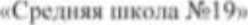 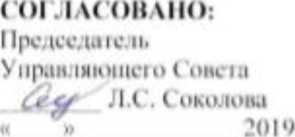 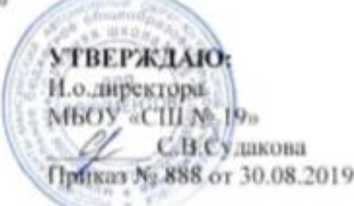 Основная оора moa имьиая upoi рачча
cpcmci о ofunci о пора мша ним
(ММ I нмассм)MMiimmia.iuioi о от гжетного обшеобра)овагс.1Ы1»1 о учреждения «Грелняя шко.Iа .V» I на 2019-2020 учебный миг.Ннжисоартовск1. Пояснительная запискаОбразовательная программа является нормативно-управленческим документом МБОУ «СШ № 19», характеризует специфику содержания образования и особенности организации учебно-воспитательной деятельности.Настоящая образовательная программа является содержательной и организационной основой образовательной политики школы, это локальный акт общеобразовательного учреждения, разработан для реализации образовательного заказа государства, содержащегося в соответствующих документах, социального заказа родителей обучающихся и самих обучающихся, с учетом реальной социальной ситуации, материальных и кадровых возможностей школы.Настоящая образовательная программа муниципального бюджетного общеобразовательного учреждения «Средняя школа № 19» разработана в соответствии с:Федеральным законом от 29.12.2012 №273-ФЗ «Об образовании в Российской Федерации»;постановлением главного государственного санитарного врача РФ от 29 декабря 2010г. N 189 об утверждении СанПин 2.4.2.2821-10 «Санитарно- эпидемиологические требования к условиям и организации обучения в общеобразовательных учреждениях», (зарегистрировано в Минюсте РФ 3 марта 2011 г. N 19993);Уставом муниципального бюджетного общеобразовательного учреждения «Средняя школа № 19»;правилами внутреннего распорядка муниципального бюджетного общеобразовательного учреждения «Средняя школа №19» и на основе анализа деятельности образовательного учреждения.Образовательная программа адресована:учащимся и их родителям (законным представителям):для информирования о целях, содержании, организации и предполагаемых результатах деятельности ОУ по достижению каждым учащимся образовательных ресурсов;для определения сферы ответственности за достижение результатов образовательной деятельности школы, родителей (законных представителей) и учащихся и возможностей для взаимодействия;учителям:для понимания смыслов образования и в качестве ориентира в практической образовательной деятельности;администрации школы:для координации деятельности педагогического коллектива по выполнению требований к результатам и условиям освоения учащимися основной образовательной программы;- для регулирования взаимоотношений субъектов образовательного процесса (педагогов, учеников, родителей (законных представителей), администрации и др.);учредителю и органам управления:-для повышения объективности оценивания образовательных результатов учреждения в целом;-для принятия управленческих решений на основе мониторинга эффективности процесса, качества, условий и результатов образовательной деятельности школы.партнёрам школы:-.для осуществления взаимодействия с учреждениями дополнительного образования на базеОУ.Исходя из адресата программы, ее презентация предполагается на Управляющем совете, на общешкольном родительском собрании, на педагогическом совете ОУ, на сайте ОУ.В подготовке программы участвовали: администрация ОУ, методический совет школы, члены педагогического коллектива. К разработке основной образовательной программы среднего общего образования привлечены органы школьного самоуправления, обеспечивающие государственно-общественный характер управления образовательным учреждением.Проект программы рассмотрен на педагогическом совете ОУ. По результатам обсуждения в первоначальный вариант программы принят без изменений и дополнений.Программа согласована с Управляющим советом ОУ.Образовательная программа среднего общего образования очной формы обучения разработана с учётом требований федерального компонента государственного образовательного стандарта (далее — ФКГОС); определяет цели, задачи, планируемые результаты, содержание и организацию образовательного процесса на уровне среднего общего образования и направлена на формирование общей культуры, духовно-нравственное, гражданское, социальное, личностное и интеллектуальное развитие обучающихся, обеспечивающее их социальную успешность, развитие творческих способностей, сохранение и укрепление здоровья.В соответствии с национально-региональным компонентом стандарта общего образования Ханты - Мансийского автономного округа-Югры качество образования учащихся и выпускников МБОУ «СШ №19» характеризовалось тремя составляющими:предметно-информационная (формирование у обучающихся адекватной современному уровню знаний картины мира);деятельностно-коммуникативная (развитие деятельностных и коммуникативных качеств личности, обеспечивающих ее самоопределение и самореализацию);ценностно-ориентационная (развитие ценностных отношений личности с целью ее интеграции в национальную и мировую культуру, современное общество и совершенствования этого общества).3Качественные результаты обучения в средней школе определялись по итогам текущей и промежуточной аттестации, государственной итоговой аттестации. Анализ текущей и промежуточной аттестации, результатов государственной итоговой аттестации в форме единого государственного экзамена показал, что уровень подготовки выпускников средней школы в целом соответствует требованиям государственного стандарта среднего общего образования.Выпускники, в целом, демонстрировали наличие основ допрофессиональной, методологической и общекультурной компетентности по трем составляющим образованности.Обучающиеся участвовали в научно-практических и образовательных проектах, показывали способности проводить некоторые виды анализа, исследования несложных реальных связей и зависимостей, создавать собственную интеллектуальную и творческую продукцию, в том числе, с использованием мультимедийных средств.Информационная и коммуникативная культура обучающихся уровня среднего общего образования была представлена умениями определять и находить необходимую информацию в источниках разного типа, работать с текстами различного содержания и стилей, понимать их специфику, уметь создавать собственный текст.Выпускники среднего общего образования владели некоторыми видами публичных выступлений, умениями следовать этическим нормам и правилам ведения диалога в ходе общения.У обучающихся сформирована собственная система ценностных ориентаций, среди которых можно особо выделить личностный и профессиональный успех, здоровье, дружба, взаимопонимание, семья, образование, материальный достаток и т.д. Отдельно следует отметить понимание обучающимися ценности образования как средства развития культуры личности, позволявшее объективно оценивать свои учебные достижения и соответственно выбирать дальнейшую образовательную траекторию.Так, отмечается высокий процент поступления выпускников, обучавшихся в профильных классах на специальности соответствующей направленности высших учебных заведений.Показателем успешной социализации и интеграции выпускников в общество служило стремление их к дальнейшему повышению своего образования после окончания школы.В качестве проблем средней школы следует отметить следующее:невысокие показатели качества образования и сдачи ЕГЭ, что обусловлено, в первую очередь, качеством контингента обучающихся, переходящих на уровень старшей школы;многие обучающиеся затрудняются выполнять задания, связанные с самостоятельным созданием алгоритмов познавательной деятельности для решения задач творческого и поискового характера, самостоятельным выбором критериев для оценивания результатов учебной деятельности;имеет место отсутствие развитой рефлексивной деятельности, выражающееся в несформированности навыков контроля и оценки своей деятельности, неспособности аргументировано оценить свои4учебные достижения, поведение, дать характеристику своей личности, своему физическому и эмоциональному состоянию.В целом по школе у большинства обучающихся среднего общего образования сформирована положительная мотивация к учению.Главной целью образовательной программы МБОУ «СШ №19», реализуемой в 2018-2019 учебном году является обеспечение доступности качественного образования через повышение качества образования в соответствии с требованиями современной образовательной политики. Задачи школы по реализации образовательной программы Образовательные.Обеспечение усвоения федерального компонента государственных образовательных стандартов учащимися профильных классов:10 а класс (физико-математический профиль)- успеваемость 100%, качество - не ниже 50 % по профильным предметам10 б класс (информационно-технологический профиль) - успеваемость 100%, качество - не ниже 50 % по профильным предметам.11 а класс (физико-математический профиль)- успеваемость 100%, качество - не ниже 45 % по профильным предметам11 б класс (социально-гуманитарный профиль) - успеваемость 100%, качество - не ниже 45 % по профильным предметам.11 в класс (химико-биологический профиль) - успеваемость 100%, качество - не ниже 50 % по профильным предметам.Вовлечение учащихся в учебно-исследовательскую и проектную деятельность.Способствование развитию интеллектуального и творческого потенциала учащихся через систему воспитательной работы.Воспитательные.Обеспечение современного качества воспитания:обеспечение обновления структуры и содержания воспитания через реализацию государственных образовательных стандартов;реализация программы воспитательной компоненты;обеспечение мониторинга индивидуального учёта личностных результатов учащихся;ориентация содержания воспитания на практические навыки.Создание условий для обеспечения комплексной безопасной среды для обучающихся:обеспечение комплексной безопасной среды в образовательном учреждении;формирование навыков самоорганизации здорового образа жизни, в том числе направленных напрофилактику курения, употребления алкоголя, наркотических средств и психотропных веществ;реализация системы мер по организации досуговой деятельности, каникулярного времени и летнего отдыха детей; реализация системы мер по противодействию экстремизма, терроризма и других антисоциальных проявлений в молодёжной среде;Формирование школьного уклада на основе детско-взрослой образовательной общности: -привлечение родителей (законных представителей) к активному участию в классных, общешкольных, городских, региональных мероприятиях;вовлечение городской общественности в школьную жизнь;-интеграция детских и взрослых усилий по реализации социальных проектов классов, школы.По сохранению здоровья1.Обеспечить положительную динамику физического развития учащихся.Повысить уровень удовлетворённости качеством питания до 80%.Формировать ценностные установки и жизненные приоритеты на здоровье, здоровый образ жизни.4.Организовать работу по повышению профессиональной компетентности педагогов по реализации здоровьесберегающих технологий в образовательном процессе.В основе реализации основной образовательной программы среднего общего образования МБОУ «СШ №19» лежит идея перехода на системно-деятельностный подход, который предполагает:воспитание и развитие качеств личности, отвечающих требованиям современного общества, задачам построения российского гражданского общества на основе принципов толерантности, диалога культур и уважения его многонационального, поликультурного состава;-формирование соответствующей целям общего образования социальной среды развития учащихся, переход к стратегии социального проектирования и конструирования на основе разработки содержания и технологий образования, определяющих пути и способы достижения желаемого уровня (результата) личностного и познавательного развития учащихся;признание решающей роли содержания образования, способов организации образовательной деятельности и учебного сотрудничества в достижении целей личностного и социального развития учащихся;учёт индивидуальных возрастных, психологических и физиологических особенностей учащихся, роли, значения видов деятельности и форм общения при построении образовательного процесса и определении образовательно-воспитательных целей и путей их достижения;разнообразие индивидуальных образовательных запросов и индивидуального развития каждого учащегося, в том числе одарённых детей, детей с ограниченными возможностями6здоровья.Образовательная программа ориентирована на становление личностных характеристик выпускника («портрет выпускника средней школы»):Уровень обученности, сформированности ключевых компетентностей необходимых для дальнейшего профессионального образования, успешной трудовой деятельности:Освоил все образовательные программы по предметам учебного плана.Освоил содержание выбранного профиля обучения на уровне, способном обеспечить успешное обучение в учреждениях среднего и высшего профессионального образования.Овладел:S основными общеучебными умениями и навыками, необходимыми для дальнейшего профессионального образования и успешной трудовой деятельности:S основными мысленными операциями: анализа, синтеза, сравнения, конкретизации, абстрагирования, обобщения, систематизации, классификации, делать выводы, умозаключения;S навыками планирования, проектирования, моделирования, прогнозирования, исследовательской, творческой деятельности;S трудовыми умениями и навыками по работе с металлом, деревом, тканью, ухода за землей, животными, приготовления пищи, навыками самосохранения в экстремальных ситуациях;S основами восприятия, обработки, переработки, хранения, воспроизведения информации; информационными технологиями связанными с приемом, передачей, чтением, конспектированием информации, преобразованием информации; массмедийными, мультимедийными, Интернет технологией;S основами компьютерной грамотности, технического обслуживания вычислительной техники;S овладел умениями и навыками саморазвития, самосовершенствования, саморегуляции, личной и предметной рефлексии, смысла жизни, профессионального развития, профессионального развития;S овладел навыками языкового и речевого развития, культурой родного языка, владение иностранным языком.Овладел знаниями и умениями здоровьесбережения:а)	знание и соблюдение норм здорового образа жизни;б)	знание опасности курения, алкоголизма, токсикомании, наркомании, СПИДа;в)	знание и соблюдение правил личной гигиены, обихода;г)	знание особенностей физического, физиологического развития своего организма, типы нервной системы, особенностей темперамента, суточного биоритма и т.д.д)	знание и владение основами физической культуры человека.Сформированы ключевые компетенции, связанные с взаимодействием человека и социальной сферы, человека и окружающего его мира:♦♦♦ владение знаниями, умениями и навыками социального взаимодействия с обществом, общностью, коллективом, семьей, друзьями, партнерами;владение умениями и навыками сотрудничества, толерантности, уважения и принятия другого (раса, национальность, религия, статус, роль, пол), погашение конфликтов;владение основами мобильности, социальной активности, конкурентоспособности, умение адаптироваться в социуме;владение знаниями, умениями и навыками общения (коммуникативная компетентность);основы устного и письменного общения, диалог, монолог, порождение и восприятие текста, знание и соблюдение традиций, этикета; кросс-культурное общение, иноязычное общение, деловая переписка, уровень воздействия рецепиента, особенности коммуникации с разными людьми.владение знаниями, умениями и навыками, связанными с гражданственностью;знание и соблюдение прав и обязанностей гражданина; воспитание свободы и ответственности человека, уверенности в себе, собственного достоинства, гражданского долга, самоконтроля в своих действиях, чувства патриотизма к своей Родине, малой Родине, гордости за символы государства (герб, флаг, гимн).Сформированы компетенции культуры личности:^ знание и использование ценностей живописи, литературы, искусства, музыки, науки, производства;^ знание и использование истории цивилизации, собственной страны, религии;^ владение основами экологической культуры;^ знание ценностей бытия, жизни.2. ПЛАНИРУЕМЫЕ РЕЗУЛЬТАТЫ ОСВОЕНИЯ ОБУЧАЮЩИМИСЯ ОСНОВНОЙ ОБРАЗОВАТЕЛЬНОЙ ПРОГРАММЫ СРЕДНЕГО ОБЩЕГО ОБРАЗОВАНИЯОсвоение обучающимися основной образовательной программы среднего общего образования завершается обязательной государственной итоговой аттестацией выпускников. Предметом государственной итоговой аттестации выпускников является достижение ими результатов освоения основной образовательной программы среднего общего образования в соответствии с планируемыми результатами. Оценка направлена на выявление способности выпускников к решению учебно-практических и учебно-познавательных задач.Государственная итоговая аттестация обучающихся осуществляется в форме Единого государственного экзамена и (или) государственного выпускного экзамена. Государственная итоговая аттестация обучающихся проводится в соответствии с Порядком проведения государственной итоговой аттестации обучающихся, устанавливаемой федеральным органом исполнительной власти, осуществляющим функции по выработке государственной политики и нормативно-правовому регулированию в сфере образования.Требования Стандарта к результатам освоения основной образовательной программы среднего общего образования определяют содержательно-критериальную и нормативную основу оценки:результатов освоения обучающимися основной образовательной программы среднего общего образования;функционирования различных уровней системы общего образования.Содержание и критерии оценки определяются планируемыми результатами, разрабатываемыми на федеральном уровне и конкретизирующими требования к результатам освоения основной образовательной программы среднего общего образования для каждого из перечисленных направлений.Задачи, решаемые педагогами, реализующими основную образовательную программу среднего общего образования:Реализовать основную образовательную программу среднего уровня образования в разнообразных организационно-учебных формах (уроки одновозрастные, занятия, тренинги, проекты, практики, конференции, выездные сессии и пр.), с постепенным расширением возможностей школьников осуществлять выбор уровня и характера самостоятельной работы.Подготовить учащихся к выбору профессионального пути.Организовать систему социальной жизнедеятельности и группового проектирования социальных событий, предоставить подросткам поле для самопрезентации и самовыражения в группах сверстников.Создать пространство для реализации разнообразных творческих замыслов подростков, проявления инициативных действий.Планируемые результаты освоения обучающимися основной образовательной программы среднего общего образованияОбщие учебные умения, навыки и способы деятельностиВ результате освоения содержания среднего общего образования учащийся получает возможность совершенствовать и расширить круг общих учебных умений, навыков и способов деятельности. Овладение общими умениями, навыками, способами деятельности как существенными элементами культуры является необходимым условием развития и социализации учащихся.Познавательная деятельностьУмение самостоятельно и мотивированно организовывать свою познавательную деятельность (от постановки цели до получения и оценки результата). Использование элементов причинно-следственного и структурно-функционального анализа. Исследование несложных реальных связей и зависимостей. Определение сущностных характеристик изучаемого объекта; самостоятельный выбор критериев для сравнения, сопоставления, оценки и классификации объектов.Участие в проектной деятельности, в организации и проведении учебно-исследовательской работы: выдвижение гипотез, осуществление их проверки, владение приемами исследовательской деятельности, элементарными умениями прогноза (умение отвечать на вопрос: «Что произойдет, если...»). Самостоятельное создание алгоритмов познавательной деятельности для решения задач творческого и поискового характера. Формулирование полученных результатов.Создание собственных произведений, идеальных и реальных моделей объектов, процессов, явлений, в том числе с использованием мультимедийных технологий, реализация оригинального замысла, использование разнообразных (в том числе художественных) средств, умение импровизировать.Информационно-коммуникативная деятельностьПоиск нужной информации по заданной теме в источниках различного типа. Извлечение необходимой информации из источников, созданных в различных знаковых системах (текст, таблица, график, диаграмма, аудиовизуальный ряд и др.), отделение основной информации от второстепенной, критическое оценивание достоверности полученной информации, передача содержания информации адекватно поставленной цели (сжато, полно, выборочно).Перевод информации из одной знаковой системы в другую (из текста в таблицу, из аудиовизуального ряда в текст и др.), выбор знаковых систем адекватно познавательной и коммуникативной ситуации.Умение развернуто обосновывать суждения, давать определения, приводить доказательства (в том числе от противного). Объяснение изученных положений на самостоятельно подобранных конкретных примерах.Выбор вида чтения в соответствии с поставленной целью (ознакомительное, просмотровое, поисковое и др.). Свободная работа с текстами художественного, публицистического и официально-делового стилей, понимание их специфики; адекватное восприятие языка средств массовой информации. Владение навыками редактирования текста, создания собственного текста.Использование мультимедийных ресурсов и компьютерных технологий для обработки, передачи, систематизации информации, создания баз данных, презентации результатов познавательной и практической деятельности.Владение основными видами публичных выступлений (высказывание, монолог, дискуссия, полемика), следование этическим нормам и правилам ведения диалога (диспута).Рефлексивная деятельностьПонимание ценности образования как средства развития культуры личности.Объективное оценивание своих учебных достижений, поведения, черт своей личности; учет мнения других людей при определении собственной позиции и самооценке. Умение соотносить приложенные усилия с полученными результатами своей деятельности.Владение навыками организации и участия в коллективной деятельности: постановка общей цели и определение средств ее достижения, конструктивное восприятие иных мнений и идей, учет индивидуальности партнеров по деятельности, объективное определение своего вклада в общий результат.Оценивание и корректировка своего поведения в окружающей среде, выполнение в практической деятельности и в повседневной жизни экологических требований.Осознание своей национальной, социальной, конфессиональной принадлежности. Определение собственного отношения к явлениям современной жизни. Умение отстаивать свою гражданскую позицию, формулировать свои мировоззренческие взгляды. Осуществление осознанного выбора путей продолжения образования или будущей профессиональной деятельности.Общие учебные умения, навыки и способы деятельностиВ результате освоения содержания среднего общего образования учащийся школы получает возможность совершенствовать и расширить круг общих учебных умений, навыков и способов деятельности.Познавательная деятельность предполагает:-умение самостоятельно и мотивированно организовывать свою познавательную деятельность (от постановки цели до получения и оценки результата);-использование элементов причинно-следственного и структурно- функционального анализа;-исследование несложных реальных связей и зависимостей, определение сущностных характеристик изучаемого объекта;-самостоятельный выбор критериев для сравнения, сопоставления, оценки и классификации объектов;-участие в организации и проведении учебно-исследовательской работы: выдвижение гипотез, осуществление их проверки, владение приемами исследовательской деятельности;-самостоятельное создание алгоритмов познавательной деятельности для решения задач творческого и поискового характера, формулирование полученных результатов;-создание собственных произведений, процессов, явлений, в том числе с использованием мультимедийных технологий, реализация оригинального замысла, использование разнообразных (в том числе художественных) средств, умение импровизировать. Информационно-коммуникативная деятельностьПоиск нужной информации по заданной теме в источниках различного типа. Извлечение необходимой информации из источников, созданных в различных знаковых системах (текст, таблица, график, диаграмма, аудиовизуальный ряд и др.), отделение основной информации от второстепенной, критическое оценивание достоверности полученной информации, передача содержания информации адекватно поставленной цели (сжато, полно, выборочно). Перевод информации из одной знаковой системы в другую (из текста в таблицу, из аудиовизуального ряда в текст и др.), выбор знаковых систем адекватно познавательной и коммуникативной ситуации.Умение развернуто обосновывать суждения, давать определения, приводить доказательства (в том числе от противного). Объяснение изученных положений на самостоятельно подобранных конкретных примерах.Выбор вида чтения в соответствии с поставленной целью (ознакомительное, просмотровое, поисковое и др.). Свободная работа с текстами художественного, публицистического и официально-делового стилей, понимание их специфики; адекватное восприятие языка средств массовой информации. Владение навыками редактирования текста, создания собственного текста.Использование мультимедийных ресурсов и компьютерных технологий для обработки, передачи, систематизации информации, создания баз данных, презентации результатов познавательной и практической деятельности.Владение основными видами публичных выступлений (высказывание, монолог, дискуссия, полемика), следование этическим нормам и правилам ведения диалога (диспута).Рефлексивная деятельностьПонимание ценности образования как средства развития культуры личности. Объективное оценивание своих учебных достижений, поведения, черт своей личности; учет мнения других людей при определении собственной позиции и самооценке. Умение соотносить приложенные усилия с полученными результатами своей деятельности.Владение навыками организации и участия в коллективной деятельности: постановка общей цели и определение средств ее достижения, конструктивное восприятие иных мнений и идей, учет индивидуальности партнеров по деятельности, объективное определение своего вклада в общий результат.Оценивание и корректировка своего поведения в окружающей среде, выполнение в практической деятельности и в повседневной жизни экологических требований.Осознание своей национальной, социальной, конфессиональной принадлежности. Определение собственного отношения к явлениям современной жизни. Умение отстаивать свою гражданскую позицию, формулировать свои мировоззренческие взгляды. Осуществление осознанного выбора путей продолжения образования или будущей профессиональной деятельности.ПРЕДМЕТНЫЕ РЕЗУЛЬТАТЫ ОСВОЕНИЯ ОСНОВНОЙ ОБРАЗОВАТЕЛЬНОЙ ПРОГРАММЫ СРЕДНЕГО ОБЩЕГО ОБРАЗОВАНИЯПредметные результаты освоения основной образовательной программы устанавливаются для учебных предметов на базовом и профильном уровнях.Предметные результаты освоения основной образовательной программы для учебных предметов на базовом уровне ориентированы на обеспечение преимущественно общеобразовательной и общекультурной подготовки.Предметные результаты освоения основной образовательной программы для учебных предметов на профильном уровне ориентированы преимущественно на подготовку к последующему профессиональному образованию, развитие индивидуальных способностей обучающихся путем более глубокого, чем это предусматривается базовым курсом, освоением основ наук, систематических знаний и способов действий, присущих данному учебному предмету.Русский язык (базовый уровень)В результате изучения русского языка на базовом уровне ученик должен знать/пониматьсвязь языка и истории, культуры русского и других народов;смысл понятий: речевая ситуация и ее компоненты, литературный язык, языковая норма, культура речи;основные единицы и уровни языка, их признаки и взаимосвязь;орфоэпические, лексические, грамматические, орфографические и пунктуационные нормы современного русского литературного языка; нормы речевого поведения в социально-культурной, учебно-научной, официально-деловой сферах общения;уметьосуществлять речевой самоконтроль; оценивать устные и письменные высказывания с точки зрения языкового оформления, эффективности достижения поставленных коммуникативных задач;анализировать языковые единицы с точки зрения правильности, точности и уместности их употребления;проводить лингвистический анализ текстов различных функциональных стилей и разновидностей языка;аудирования и чтениеиспользовать основные виды чтения (ознакомительно-изучающее, ознакомительно-реферативное и др.) в зависимости от коммуникативной задачи;извлекать необходимую информацию из различных источников: учебно-научных текстов, справочной литературы, средств массовой информации, в том числе представленных в электронном виде на различных информационных носителях;говорение и письмосоздавать устные и письменные монологические и диалогические высказывания различных типов и жанров в учебно-научной (на материале изучаемых учебных дисциплин), социально-культурной и деловой сферах общения;применять в практике речевого общения основные орфоэпические, лексические, грамматические нормы современного русского литературного языка;соблюдать в практике письма орфографические и пунктуационные нормы современного русского литературного языка;соблюдать нормы речевого поведения в различных сферах и ситуациях общения, в том числе при обсуждении дискуссионных проблем;использовать основные приемы информационной переработки устного и письменного текста;использовать приобретенные знания и умения в практической деятельности и повседневной жизни для:осознания русского языка как духовной, нравственной и культурной ценности народа; приобщения к ценностям национальной и мировой культуры;развития интеллектуальных и творческих способностей, навыков самостоятельной деятельности; самореализации, самовыражения в различных областях человеческой деятельности;увеличения словарного запаса; расширения круга используемых языковых и речевых средств; совершенствования способности к самооценке на основе наблюдения за собственной речью;совершенствования коммуникативных способностей; развития готовности к речевому взаимодействию, межличностному и межкультурному общению, сотрудничеству;самообразования и активного участия в производственной, культурной и общественной жизни государства.Русский язык (профильный уровень)В результате изучения русского языка на профильном уровне ученик должен знать/понимать • функции языка; основные сведения о лингвистике как науке, роли старославянского языка в развитии русского языка, формах существования русского национального языка, литературном14языке и его признаках;системное устройство языка, взаимосвязь его уровней и единиц;понятие языковой нормы, ее функций, современные тенденции в развитии норм русского литературного языка;компоненты речевой ситуации; основные условия эффективности речевого общения;основные аспекты культуры речи; требования, предъявляемые к устным и письменным текстам различных жанров в учебно-научной, обиходно-бытовой, социально-культурной и деловой сферах общения;связь языка и истории, культуры русского и других народов;смысл понятий: речевая ситуация и ее компоненты, литературный язык, языковая норма, культура речи;основные единицы и уровни языка, их признаки и взаимосвязь;орфоэпические, лексические, грамматические, орфографические и пунктуационные нормы современного русского литературного языка; нормы речевого поведения в социальнокультурной, учебно-научной, официально-деловой сферах общения;уметьосуществлять речевой самоконтроль; оценивать устные и письменные высказывания с точки зрения языкового оформления, эффективности достижения поставленных коммуникативных задач;анализировать языковые единицы с точки зрения правильности, точности и уместности их употребления;проводить лингвистический анализ текстов различных функциональных стилей и разновидностей языка;аудирования и чтениеиспользовать основные виды чтения (ознакомительно-изучающее, ознакомительнореферативное и др.) в зависимости от коммуникативной задачи;извлекать необходимую информацию из различных источников: учебно-научных текстов, справочной литературы, средств массовой информации, в том числе представленных в электронном виде на различных информационных носителях;говорение и письмосоздавать устные и письменные монологические и диалогические высказывания различных типов и жанров в учебно-научной (на материале изучаемых учебных дисциплин), социальнокультурной и деловой сферах общения;применять в практике речевого общения основные орфоэпические, лексические, грамматические нормы современного русского литературного языка;15соблюдать в практике письма орфографические и пунктуационные нормы современного русского литературного языка;соблюдать нормы речевого поведения в различных сферах и ситуациях общения, в том числе при обсуждении дискуссионных проблем;использовать основные приемы информационной переработки устного и письменного текста;использовать приобретенные знания и умения в практической деятельности и повседневной жизни для:осознания русского языка как духовной, нравственной и культурной ценности народа; приобщения к ценностям национальной и мировой культуры;развития интеллектуальных и творческих способностей, навыков самостоятельной деятельности; самореализации, самовыражения в различных областях человеческой деятельности;увеличения словарного запаса; расширения круга используемых языковых и речевых средств; совершенствования способности к самооценке на основе наблюдения за собственной речью;совершенствования коммуникативных способностей; развития готовности к речевому взаимодействию, межличностному и межкультурному общению, сотрудничеству;самообразования и активного участия в производственной, культурной и общественной жизни государства.Литература (базовый уровень)В результате изучения литературы на базовом уровне ученик должен знать/пониматьобразную природу словесного искусства;содержание изученных литературных произведений;основные факты жизни и творчества писателей-классиков XIX-XX вв.;основные закономерности историко-литературного процесса и черты литературных направлений;основные теоретико-литературные понятия;уметьвоспроизводить содержание литературного произведения;анализировать и интерпретировать художественное произведение, используя сведения по истории и теории литературы (тематика, проблематика, нравственный пафос, система образов, особенности композиции, изобразительно-выразительные средства языка, художественная деталь); анализировать эпизод (сцену) изученного произведения, объяснять его связь с проблематикой произведения;соотносить художественную литературу с общественной жизнью и культурой; раскрывать конкретно-историческое и общечеловеческое содержание изученных литературных произведений; выявлять «сквозные» темы и ключевые проблемы русской литературы; соотносить произведение с16литературным направлением эпохи;определять род и жанр произведения;сопоставлять литературные произведения;выявлять авторскую позицию;выразительно читать изученные произведения (или их фрагменты), соблюдая нормы литературного произношения;аргументированно формулировать свое отношение к прочитанному произведению;писать рецензии на прочитанные произведения и сочинения разных жанров на литературные темы.Литература (профильный уровень)В результате изучения литературы на профильном уровне ученик должен знать/пониматьобразную природу словесного искусства;содержание изученных литературных произведений;основные факты жизни и творчества писателей-классиков XIX-XX вв., этапы их творческой эволюции;историко-культурный контекст и творческую историю изучаемых произведений;основные закономерности историко-литературного процесса; сведения об отдельных периодах его развития; черты литературных направлений и течений;основные теоретико-литературные понятия;уметьвоспроизводить содержание литературного произведения;анализировать и интерпретировать литературное произведение, используя сведения по истории и теории литературы (художественная структура, тематика, проблематика, нравственный пафос, система образов, особенности композиции, художественного времени и пространства, изобразительно-выразительные средства языка, художественная деталь); анализировать эпизод (сцену) изученного произведения, объяснять его связь с проблематикой произведения;соотносить художественную литературу с фактами общественной жизни и культуры; раскрывать роль литературы в духовном и культурном развитии общества;раскрывать конкретно-историческое и общечеловеческое содержание изученных литературных произведений; связывать литературную классику со временем написания, с современностью и с традицией; выявлять «сквозные темы» и ключевые проблемы русской литературы;соотносить изучаемое произведение с литературным направлением эпохи; выделять черты литературных направлений и течений при анализе произведения;определять жанрово-родовую специфику литературного произведения;сопоставлять литературные произведения, а также их различные художественные, критические и научные интерпретации;выявлять авторскую позицию, характеризовать особенности стиля писателя;выразительно читать изученные произведения (или фрагменты), соблюдая нормы литературного произношения;аргументированно формулировать свое отношение к прочитанному произведению;составлять планы и тезисы статей на литературные темы, готовить учебно-исследовательские работы;писать рецензии на прочитанные произведения и сочинения различных жанров на литературные темы.Иностранный язык (базовый уровень)В результате изучения иностранного языка на базовом уровне ученик должен знать/пониматьзначения новых лексических единиц, связанных с тематикой данного этапа обучения и соответствующими ситуациями общения, в том числе оценочной лексики, реплик-клише речевого этикета, отражающих особенности культуры страны/стран изучаемого языка;значение изученных грамматических явлений в расширенном объеме (видо-временные, неличные и неопределенно-личные формы глагола, формы условного наклонения, косвенная речь / косвенный вопрос, побуждение и др., согласование времен);страноведческую информацию из аутентичных источников, обогащающую социальный опыт школьников: сведения о стране/странах изучаемого языка, их науке и культуре, исторических и современных реалиях, общественных деятелях, месте в мировом сообществе и мировой культуре, взаимоотношениях с нашей страной, языковые средства и правила речевого и неречевого поведения в соответствии со сферой общения и социальным статусом партнера;уметьговорениевести диалог, используя оценочные суждения, в ситуациях официального и неофициального общения (в рамках изученной тематики); беседовать о себе, своих планах; участвовать в обсуждении проблем в связи с прочитанным/прослушанным иноязычным текстом, соблюдая правила речевого этикета;рассказывать о своем окружении, рассуждать в рамках изученной тематики и проблематики; представлять социокультурный портрет своей страны и страны/стран изучаемого языка;аудированиеотносительно полно и точно понимать высказывания собеседника в распространенных стандартных ситуациях повседневного общения, понимать основное содержание и извлекать необходимую информацию из различных аудио- и видеотекстов: прагматических (объявления, прогноз погоды), публицистических (интервью, репортаж), соответствующих тематике данной ступени обучения;чтениечитать аутентичные тексты различных стилей: публицистические, художественные, научнопопулярные, прагматические - используя основные виды чтения (ознакомительное, изучающее, поисковое/просмотровое) в зависимости от коммуникативной задачи;письменная речьписать личное письмо, заполнять анкету, письменно излагать сведения о себе в форме, принятой в стране/странах изучаемого языка, делать выписки из иноязычного текста;использовать приобретенные знания и умения в практической деятельности и повседневной жизни для:общения с представителями других стран, ориентации в современном поликультурном мире;получения сведений из иноязычных источников информации (в том числе через Интернет), необходимых в образовательных и самообразовательных целях;расширения возможностей в выборе будущей профессиональной деятельности;изучения ценностей мировой культуры, культурного наследия и достижений других стран; ознакомления представителей зарубежных стран с культурой и достижениями России.Математика (базовый уровень)В результате изучения математики на базовом уровне ученик должен знать/пониматьзначение математической науки для решения задач, возникающих в теории и практике; широту и в то же время ограниченность применения математических методов к анализу и исследованию процессов и явлений в природе и обществе;значение практики и вопросов, возникающих в самой математике для формирования и развития математической науки; историю развития понятия числа, создания математического анализа, возникновения и развития геометрии;универсальный характер законов логики математических рассуждений, их применимость во всех областях человеческой деятельности;вероятностный характер различных процессов окружающего мира;АЛ! ЕБРА и начала анализауметьвыполнять арифметические действия, сочетая устные и письменные приемы, применение вычислительных устройств; находить значения корня натуральной степени, степени с рациональным показателем, логарифма, используя при необходимости вычислительные устройства; пользоваться оценкой и прикидкой при практических расчетах;проводить по известным формулам и правилам преобразования буквенных выражений, включающих степени, радикалы, логарифмы и тригонометрические функции;вычислять значения числовых и буквенных выражений, осуществляя необходимые19подстановки и преобразования;использовать приобретенные знания и умения в практической деятельности и повседневной жизни для:практических расчетов по формулам, включая формулы, содержащие степени, радикалы, логарифмы и тригонометрические функции, используя при необходимости справочные материалы и простейшие вычислительные устройства;Функции и графики: уметьопределять значение функции по значению аргумента при различных способах задания функции;строить графики изученных функций;описывать по графику и в простейших случаях по формуле поведение и свойства функций, находить по графику функции наибольшие и наименьшие значения;решать уравнения, простейшие системы уравнений, используя свойства функций и их графиков;использовать приобретенные знания и умения в практической деятельности и повседневной жизни для:описания с помощью функций различных зависимостей, представления их графически, интерпретации графиков;Начала математического анализа: уметьвычислять производные и первообразные элементарных функций, используя справочные материалы;исследовать в простейших случаях функции на монотонность, находить наибольшие и наименьшие значения функций, строить графики многочленов и простейших рациональных функций с использованием аппарата математического анализа;вычислять в простейших случаях площади с использованием первообразной;использовать приобретенные знания и умения в практической деятельности и повседневной жизни для:решения прикладных задач, в том числе социально-экономических и физических, на наибольшие и наименьшие значения, на нахождение скорости и ускорения;Уравнения и неравенства: уметьрешать рациональные, показательные и логарифмические уравнения и неравенства, простейшие иррациональные и тригонометрические уравнения, их системы;20составлять уравнения и неравенства по условию задачи;использовать для приближенного решения уравнений и неравенств графический метод;изображать на координатной плоскости множества решений простейших уравнений и их систем;использовать приобретенные знания и умения в практической деятельности и повседневной жизни для:построения и исследования простейших математических моделей;Элементы комбинаторики, статистики и теории вероятностей: уметьрешать простейшие комбинаторные задачи методом перебора, а также с использованием известных формул;вычислять в простейших случаях вероятности событий на основе подсчета числа исходов;использовать приобретенные знания и умения в практической деятельности и повседневной жизни для:анализа реальных числовых данных, представленных в виде диаграмм, графиков;анализа информации статистического характера;ГЕОМЕТРИЯуметьраспознавать на чертежах и моделях пространственные формы; соотносить трехмерные объекты с их описаниями, изображениями;описывать взаимное расположение прямых и плоскостей в пространстве, аргументировать свои суждения об этом расположении;анализировать в простейших случаях взаимное расположение объектов в пространстве;изображать основные многогранники и круглые тела; выполнять чертежи по условиям задач;строить простейшие сечения куба, призмы, пирамиды;решать планиметрические и простейшие стереометрические задачи на нахождение геометрических величин (длин, углов, площадей, объемов);использовать при решении стереометрических задач планиметрические факты и методы;проводить доказательные рассуждения в ходе решения задач;использовать приобретенные знания и умения в практической деятельности и повседневной жизни для:исследования (моделирования) несложных практических ситуаций на основе изученных формул и свойств фигур;вычисления объемов и площадей поверхностей пространственных тел при решении практических задач, используя при необходимости справочники и вычислительные устройства.21Математика (профильный уровень)В результате изучения математики на профильном уровне ученик должен знать/понимать:• значение математической науки для решения задач, возникающих в теории и практике; широту и ограниченность применения математических методов к анализу и исследованию процессов и явлений в природе и обществе;значение практики и вопросов, возникающих в самой математике, для формирования и развития математической науки;идеи расширения числовых множеств как способа построения нового математического аппарата для решения практических задач и внутренних задач математики;значение идей, методов и результатов алгебры и математического анализа для построения моделей реальных процессов и ситуаций;возможности геометрии для описания свойств реальных предметов и их взаимного расположения;универсальный характер законов логики математических рассуждений, их применимость в различных областях человеческой деятельности;различие требований, предъявляемых к доказательствам в математике, естественных, социально-экономических и гуманитарных науках, на практике;роль аксиоматики в математике; возможность построения математических теорий на аксиоматической основе; значение аксиоматики для других областей знания и для практики;вероятностных характер различных процессов и закономерностей окружающего мира; ЧИСЛОВЫЕ И БУКВЕННЫЕ ВЫРАЖЕНИЯуметьвыполнять арифметические действия, сочетая устные и письменные приемы, применение вычислительных устройств; находить значения корня натуральной степени, степени с рациональным показателем, логарифма, используя при необходимости вычислительные устройства; пользоваться оценкой и прикидкой при практических расчетах;применять понятия, связанные с делимостью целых чисел, при решении математических задач;находить корни многочленов с одной переменной, раскладывать многочлены на множители;выполнять действия с комплексными числами, пользоваться геометрической интерпретацией комплексных чисел, в простейших случаях находить комплексные корни уравнений с действительными коэффициентами;проводить преобразования числовых и буквенных выражений, включающих степени, радикалы, логарифмы и тригонометрические функции;использовать приобретенные знания и умения в практической деятельности и повседневной жизни для:практических расчетов по формулам, включая формулы, содержащие степени, радикалы, логарифмы и тригонометрические функции, используя при необходимости справочные материалы и простейшие вычислительные устройства;ФУНКЦИИ И ГРАФИКИ уметьопределять значение функции по значению аргумента при различных способах задания функции;строить графики изученных функций, выполнять преобразования графиков;описывать по графику и по формуле поведение и свойства функций;решать уравнения, системы уравнений, неравенства, используя свойства функций и их графические представления;использовать приобретенные знания и умения в практической деятельности и повседневной жизни для:описания и исследования с помощью функций реальных зависимостей, представления их графически; интерпретации графиков реальных процессов;НАЧАЛА МАТЕМАТИЧЕСКОГО АНАЛИЗА уметьнаходить сумму бесконечно убывающей геометрический прогрессии;вычислять производные и первообразные элементарных функций, применяя правила вычисления производных и первообразных, используя справочные материалы;исследовать функции и строить их графики с помощью производной;решать задачи с применением уравнения касательной к графику функции;решать задачи на нахождение наибольшего и наименьшего значения функции на отрезке;вычислять площадь криволинейной трапеции;использовать приобретенные знания и умения в практической деятельности и повседневной жизни для:решения геометрических, физических, экономических и других прикладных задач, в том числе задач на наибольшие и наименьшие значения с применением аппарата математического анализа;УРАВНЕНИЯ И НЕРАВЕНСТВА уметьрешать рациональные, показательные и логарифмические уравнения и неравенства, иррациональные и тригонометрические уравнения, их системы;доказывать несложные неравенства;решать текстовые задачи с помощью составления уравнений, и неравенств, интерпретируя23результат с учетом ограничений условия задачи;изображать на координатной плоскости множества решений уравнений и неравенств с двумя переменными и их систем.находить приближенные решения уравнений и их систем, используя графический метод;решать уравнения, неравенства и системы с применением графических представлений, свойств функций, производной;использовать приобретенные знания и умения в практической деятельности и повседневной жизни для:построения и исследования простейших математических моделей;ЭЛЕМЕНТЫ КОМБИНАТОРИКИ, СТАТИСТИКИ И ТЕОРИИ ВЕРОЯТНОСТЕЙ уметьрешать простейшие комбинаторные задачи методом перебора, а также с использованием известных формул, треугольника Паскаля; вычислять коэффициенты бинома Ньютона по формуле и с использованием треугольника Паскаля;вычислять вероятности событий на основе подсчета числа исходов (простейшие случаи);использовать приобретенные знания и умения в практической деятельности и повседневной жизни для:анализа реальных числовых данных, представленных в виде диаграмм, графиков; для анализа информации статистического характера;ГЕОМЕТРИЯуметьсоотносить плоские геометрические фигуры и трехмерные объекты с их описаниями, чертежами, изображениями; различать и анализировать взаимное расположение фигур;изображать геометрические фигуры и тела, выполнять чертеж по условию задачи;решать геометрические задачи, опираясь на изученные свойства планиметрических и стереометрических фигур и отношений между ними, применяя алгебраический и тригонометрический аппарат;проводить доказательные рассуждения при решении задач, доказывать основные теоремы курса;вычислять линейные элементы и углы в пространственных конфигурациях, объемы и площади поверхностей пространственных тел и их простейших комбинаций;применять координатно-векторный метод для вычисления отношений, расстояний и углов;строить сечения многогранников и изображать сечения тел вращения;использовать приобретенные знания и умения в практической деятельности и повседневной жизни для:исследования (моделирования) несложных практических ситуаций на основе изученных формул и свойств фигур;вычисления длин, площадей и объемов реальных объектов при решении практических задач, используя при необходимости справочники и вычислительные устройства.Информатика и ИКТ (профильный уровень)В результате изучения информатики и информационных технологий на профильном уровне ученик должен знать/понимать:логическую символику;основные конструкции языка программирования;свойства алгоритмов и основные алгоритмические конструкции; тезис о полноте формализации понятия алгоритма;виды и свойства информационных моделей реальных объектов и процессов, методы и средства компьютерной реализации информационных моделей;общую структуру деятельности по созданию компьютерных моделей;назначение и области использования основных технических средств информационных и коммуникационных технологий и информационных ресурсов;виды и свойства источников и приемников информации, способы кодирования и декодирования, причины искажения информации при передаче; связь полосы пропускания канала со скоростью передачи информации;базовые принципы организации и функционирования компьютерных сетей; нормы информационной этики и права, информационной безопасности, принципы обеспечения информационной безопасности;способы и средства обеспечения надежного функционирования средств ИКТ;уметьвыделять информационный аспект в деятельности человека; информационное взаимодействие в простейших социальных, биологических и технических системах;строить информационные модели объектов, систем и процессов, используя для этого типовые средства (язык программирования, таблицы, графики, диаграммы, формулы и т.п.); вычислять логическое значение сложного высказывания по известным значениям элементарных высказываний;проводить статистическую обработку данных с помощью компьютера;интерпретировать результаты, получаемые в ходе моделирования реальных процессов;устранять простейшие неисправности, инструктировать пользователей по базовым принципам использования ИКТ;оценивать числовые параметры информационных объектов и процессов: объем памяти,25необходимый для хранения информации; скорость передачи и обработки информации;оперировать информационными объектами, используя имеющиеся знания о возможностях информационных и коммуникационных технологий, в том числе создавать структуры хранения данных; пользоваться справочными системами и другими источниками справочной информации; соблюдать права интеллектуальной собственности на информацию;проводить виртуальные эксперименты и самостоятельно создавать простейшие модели в учебных виртуальных лабораториях и моделирующих средах;выполнять требования техники безопасности, гигиены, эргономики и ресурсосбережения при работе со средствами информатизации; обеспечение надежного функционирования средств ИКТ;использовать приобретенные знания и умения в практической деятельности и повседневной жизни для:поиска и отбора информации, в частности, относящейся к личным познавательным интересам, связанной с самообразованием и профессиональной ориентацией;представления информации в виде мультимедиа объектов с системой ссылок (например, для размещения в сети); создания собственных баз данных, цифровых архивов, медиатек;подготовки и проведения выступления, участия в коллективном обсуждении, фиксации его хода и результатов;личного и коллективного общения с использованием современных программных и аппаратных средств коммуникаций;соблюдения требований информационной безопасности, информационной этики и права. Информатика (базовый уровень)В результате изучения информатики и информационных технологий на базовом уровнеученик должен знать/ понимать:роль информации и связанных с ней процессов в окружающем мире;владеть навыками алгоритмического мышления и понимать необходимость формального описания алгоритмов;владеть умением понимать программы, написанные на выбранном для изучения универсальном алгоритмическом языке высокого уровня; знанием основных конструкций программирования; умением анализировать алгоритмы с использованием таблиц;владеть стандартными приёмами написания на алгоритмическом языке программы для решения стандартной задачи с использованием основных конструкций программирования и отладки таких программ; использование готовых прикладных компьютерных программ по выбранной специализации;иметь представление о компьютерно-математических моделях и необходимости анализа26соответствия модели и моделируемого объекта (процесса); о способах хранения и простейшей обработке данных; о базах данных и средствах доступа к ним, уметь работать с ними;владеть компьютерными средствами представления и анализа данных;иметь базовые навыки и умения по соблюдению требований техники безопасности, гигиены и ресурсосбережения при работе со средствами информатизации; понимать основы правовых аспектов использования компьютерных программ и работы в Интернете.История (базовый уровень)В результате изучения истории на базовом уровне ученик должен знать/пониматьосновные факты, процессы и явления, характеризующие целостность отечественной и всемирной истории;периодизацию всемирной и отечественной истории;современные версии и трактовки важнейших проблем отечественной и всемирной истории;историческую обусловленность современных общественных процессов;особенности исторического пути России, ее роль в мировом сообществе;уметьпроводить поиск исторической информации в источниках разного типа;критически анализировать источник исторической информации (характеризовать авторство источника, время, обстоятельства и цели его создания);анализировать историческую информацию, представленную в разных знаковых системах (текст, карта, таблица, схема, аудиовизуальный ряд);различать в исторической информации факты и мнения, исторические описания и исторические объяснения;устанавливать причинно-следственные связи между явлениями, пространственные и временные рамки изучаемых исторических процессов и явлений;участвовать в дискуссиях по историческим проблемам, формулировать собственную позицию по обсуждаемым вопросам, используя для аргументации исторические сведения;представлять результаты изучения исторического материала в формах конспекта, реферата, рецензии;использовать приобретенные знания и умения в практической деятельности и повседневной жизни для:определения собственной позиции по отношению к явлениям современной жизни, исходя из их исторической обусловленности;использования навыков исторического анализа при критическом восприятии получаемой извне социальной информации;соотнесения своих действий и поступков окружающих с исторически возникшими формами социального поведения;осознания себя как представителя исторически сложившегося гражданского, этнокультурного, конфессионального сообщества, гражданина России.История (профильный уровень)В результате изучения истории на профильном уровне ученик должен знать/пониматьфакты, явления, процессы, понятия, теории, гипотезы, характеризующие целостность исторического процесса;принципы периодизации всемирной истории; важнейшие методологические концепции исторического процесса, их научную и мировоззренческую основу; особенности исторического, историко-социологического,	историко-политологического, историко-культурологического, антропологического анализа событий, процессов и явлений прошлого;историческую обусловленность формирования и эволюции общественных институтов, систем социального взаимодействия, норм и мотивов человеческого поведения;взаимосвязь и особенности истории России и мира; всемирной, региональной, национальной и локальной истории;уметьпроводить комплексный поиск исторической информации в источниках разного типа;осуществлять внешнюю и внутреннюю критику источника (характеризовать авторство источника, время, обстоятельства, цели его создания, степень достоверности);классифицировать исторические источники по типу информации;использовать при поиске и систематизации исторической информации методы электронной обработки, отображения информации в различных знаковых системах (текст, карта, таблица, схема, аудиовизуальный ряд) и перевода информации из одной знаковой системы в другую;различать в исторической информации факты и мнения, описания и объяснения, гипотезы и теории;использовать принципы причинно-следственного, структурно-функционального, временного и пространственного анализа для изучения исторических процессов и явлений;систематизировать разнообразную историческую информацию на основе своих представлений об общих закономерностях всемирно-исторического процесса;формировать собственный алгоритм решения историко-познавательных задач, включая формулирование проблемы и целей своей работы, определение адекватных историческому28предмету способов и методов решения задачи, прогнозирование ожидаемого результата и сопоставление его с собственными историческими знаниями;участвовать в групповой исследовательской работе, определять ключевые моменты дискуссии, формулировать собственную позицию по обсуждаемым вопросам, использовать для ее аргументации исторические сведения, учитывать различные мнения и интегрировать идеи, организовывать работу группы;представлять результаты индивидуальной и групповой историко-познавательной деятельности в формах конспекта, реферата, исторического сочинения, резюме, рецензии, исследовательского проекта, публичной презентации;использовать приобретенные знания и умения в практической деятельности и повседневной жизни для:понимания и критического осмысления общественных процессов и ситуаций;определения собственной позиции по отношению к явлениям современной жизни, исходя из их исторической обусловленности;формулирования своих мировоззренческих взглядов и принципов, соотнесения их с исторически возникшими мировоззренческими системами, идеологическими теориями;учета в своих действиях необходимости конструктивного взаимодействия людей с разными убеждениями, культурными ценностями и социальным положением;осознания себя представителем исторически сложившегося гражданского, этнокультурного, конфессионального сообщества, гражданином России.Обществознание (включая экономику и право) (базовый уровень)В результате изучения обществознания (включая экономику и право) на базовом уровнеученик должензнать/пониматьбиосоциальную сущность человека, основные этапы и факторы социализации личности, место и роль человека в системе общественных отношений;тенденции развития общества в целом как сложной динамичной системы, а также важнейших социальных институтов;необходимость регулирования общественных отношений, сущность социальных норм, механизмы правового регулирования;особенности социально-гуманитарного познания;уметьхарактеризовать основные социальные объекты, выделяя их существенные признаки, закономерности развития;анализировать актуальную информацию о социальных объектах, выявляя их общие черты и29различия; устанавливать соответствия между существенными чертами и признаками изученных социальных явлений и обществоведческими терминами и понятиями;объяснять причинно-следственные и функциональные связи изученных социальных объектов (включая взаимодействия человека и общества, важнейших социальных институтов, общества и природной среды, общества и культуры, взаимосвязи подсистем и элементов общества);раскрывать на примерах изученные теоретические положения и понятия социальноэкономических и гуманитарных наук;осуществлять поиск социальной информации, представленной в различных знаковых системах (текст, схема, таблица, диаграмма, аудиовизуальный ряд); извлекать из неадаптированных оригинальных текстов( правовых, научно-популярных, публицистических и др. ) знания по заданным темам; систематизировать, анализировать и обобщать неупорядоченную социальную информацию; различать в ней факты и мнения, аргументы и выводы;оценивать действия субъектов социальной жизни, включая личность, группы, организации, с точки зрения социальных норм, экономической рациональности;формулировать на основе приобретенных обществоведческих знаний собственные суждения и аргументы по определенным проблемам;подготавливать устное выступление, творческую работу по социальной проблематике;применять социально-экономические и гуманитарные знания в процессе решения познавательных задач по актуальным социальным проблемам;использовать приобретенные знания и умения в практической деятельности и повседневной жизни для:успешного выполнения типичных социальных ролей; сознательного взаимодействия с различными социальными институтами;совершенствования собственной познавательной деятельности;критического восприятия информации, получаемой в межличностном общении и массовой коммуникации; осуществления самостоятельного поиска, анализа и использования собранной социальной информации;решения практических жизненных проблем, возникающих в социальной деятельности;ориентировки в актуальных общественных событиях, определения личной гражданской позиции;предвидения возможных последствий определенных социальных действий.оценки происходящих событий и поведения людей с точки зрения морали и права;реализации и защиты прав человека и гражданина, осознанного выполнения гражданских обязанностей;осуществления конструктивного взаимодействия людей с разными убеждениями, культурными30ценностями и социальным положением.Обществознание (профильный уровень)В результате изучения обществознания на профильном уровне ученик должен знать/пониматьсоциальные свойства человека, его место в системе общественных отношений;закономерности развития общества как сложной самоорганизующейся системы;основные социальные институты и процессы;различные подходы к исследованию проблем человека и общества;особенности различных общественных наук, основные пути и способы социального и гуманитарного познания;уметьхарактеризовать с научных позиций основные социальные объекты (факты, явления, процессы, институты), их место и значение в жизни общества как целостной системы; проблемы человека в современном обществе;осуществлять комплексный поиск, систематизацию и интерпретацию социальной информации по определенной теме из оригинальных неадаптированных текстов (философских, научных, правовых, политических, публицистических);анализировать и классифицировать социальную информацию, представленную в различных знаковых системах (текст, схема, таблица, диаграмма, аудиовизуальный ряд); переводить ее из одной знаковой системы в другую;сравнивать	социальные объекты, выявляя	их общие черты и различия; устанавливатьсоответствия между существенными чертами и признаками социальных явлений и обществоведческими терминами, понятиями; сопоставлять различные научные подходы; различать в социальной информации факты и мнения, аргументы и выводы;объяснять	внутренние и внешние связи	(причинно-следственные	и функциональные)изученных социальных объектов (включая взаимодействия человека и общества, общества и природы, общества и культуры, подсистем и структурных элементов социальной системы, социальных качеств человека);раскрывать	на примерах важнейшие теоретические положения и	понятия социальноэкономических и гуманитарных наук;участвовать в дискуссиях по актуальным социальным проблемам;формулировать на основе приобретенных	социально-гуманитарных	знаний собственныесуждения и аргументы по определенным проблемам;оценивать различные суждения о социальных объектах с точки зрения общественных наук;подготавливать аннотацию, рецензию, реферат, творческую работу, устное выступление;31осуществлять индивидуальные и групповые учебные исследования по социальной проблематике;применять социально-экономические и гуманитарные знания в процессе решения познавательных и практических задач, отражающих актуальные проблемы жизни человека и общества;использовать приобретенные знания и умения в практической деятельности и повседневной жизни для:эффективного выполнения типичных социальных ролей; сознательного взаимодействия с социальными институтами;ориентировки в актуальных общественных событиях и процессах; выработки собственной гражданской позиции;оценки общественных изменений с точки зрения демократических и гуманистических ценностей, лежащих в основе Конституции Российской Федерации;самостоятельного поиска социальной информации, необходимой для принятия собственных решений; критического восприятия информации, получаемой в межличностном общении и массовой коммуникации;нравственной оценки социального поведения людей;предвидения возможных последствий определенных социальных действий субъектов общественных отношений;ориентации в социальных и гуманитарных науках, их последующего изучения в учреждениях среднего и высшего профессионального образования;осуществления конструктивного взаимодействия людей с разными убеждениями, культурными ценностями и социальным положением.Экономика (базовый уровень)В результате изучения экономики на базовом уровне ученик должен знать/пониматьфункции денег, банковскую систему, причины различий в уровне оплаты труда, основные виды налогов, организационно-правовые формы предпринимательства, виды ценных бумаг, факторы экономического роста;уметьприводить примеры: факторов производства и факторных доходов, общественных благ, российских предприятий разных организационных форм, глобальных экономических проблем;описывать: действие рыночного механизма, основные формы заработной платы и стимулирования труда, инфляцию, основные статьи госбюджета России, экономический рост, глобализацию мировой экономики;объяснять: взаимовыгодность добровольного обмена, причины неравенства доходов, виды32инфляции, проблемы международной торговли;использовать приобретенные знания и умения в практической деятельности и повседневной жизни для:получения и оценки экономической информации;составления семейного бюджета;оценки собственных экономических действий в качестве потребителя, члена семьи и гражданина.Право (профильный уровень)В результате изучения права на профильном уровне ученик должен знать/пониматьсистему и структуру права;современные правовые системы;общие правила применения права;содержание прав и свобод человека;понятия и принципы правосудия;органы и способы международно-правовой защиты прав человека;основные юридические профессии; уметьхарактеризовать:право как элемент культуры общества;систему законодательства;основные отрасли права;систему конституционных прав и свобод человека и гражданина;механизм реализации и защиты;избирательный и законодательный процессы в России;принципы организации и деятельности органов государственной власти;порядок рассмотрения гражданских, трудовых, административно-правовых споров;порядок заключения и расторжения трудовых договоров;формы социальной защиты и социального обеспечения;порядок получения платных образовательных услуг;объяснять:происхождение государства и права, их взаимосвязь;механизм правового регулирования;содержание основных понятий и категорий базовых отраслей права;содержание прав, обязанностей и ответственности гражданина как участника конкретных правоотношений (избирателя, налогоплательщика, военнообязанного, работника, потребителя,33супруга, абитуриента);особенности правоотношений, регулируемых публичным и частным правом;различать:формы (источники) права, субъектов права;виды судопроизводства;основания и порядок назначения наказания;полномочия органов внутренних дел, прокуратуры, адвоката, нотариуса, международных органов защиты прав человека;объекты гражданского оборота;организационно-правовые формы предпринимательской деятельности;имущественные и неимущественные права и способы их защиты;отдельные виды гражданско-правовых договоров;приводить примеры:различных видов правоотношений, правонарушений, ответственности;гарантий реализации основных конституционных прав;экологических правонарушений и ответственности за причинение вреда окружающей среде;общепризнанных принципов и норм международного права;правоприменительной практики;использовать приобретенные знания и умения в практической деятельности и повседневной жизни для:поиска, анализа и использования правовой информации;анализа текстов законодательных актов, норм права с точки зрения конкретных условий их реализации;изложения и аргументации собственных суждений о происходящих событиях и явлениях с точки зрения права;применение правил (норм) отношений, направленных на согласование интересов различных сторон (на заданных примерах);осуществление учебных исследований и проектов по правовой тематике;выбора, соответствующих закону форм поведения и действий в типичных жизненных ситуациях, урегулированных правом; определения способов реализации прав и свобод, а также защиты нарушенных прав; способы и порядок разрешения споров;обращения в надлежащие органы за квалифицированной юридической помощью.Мировая художественная культураПриоритетными для учебного предмета «Мировая художественная культура» на этапе среднего общего образования являютсяумение самостоятельно и мотивированно организовывать свою познавательную деятельность;устанавливать несложные реальные связи и зависимости;оценивать, сопоставлять и классифицировать феномены культуры и искусства;осуществлять поиск и критический отбор нужной информации в источниках различного типа (в том числе и созданных в иной знаковой системе - «языки» разных видов искусств);использовать мультимедийные ресурсы и компьютерные технологии для оформления творческих работ;владеть основными формами публичных выступлений;понимать ценность художественного образования как средства развития культуры личности;определять собственное отношение к произведениям классики и современного искусства;осознавать свою культурную и национальную принадлежность.География (базовый уровень)В результате изучения географии на базовом уровне ученик должен знать/пониматьосновные географические понятия и термины; традиционные и новые методы географических исследований;особенности размещения основных видов природных ресурсов, их главные месторождения и территориальные сочетания; численность и динамику населения мира, отдельных регионов и стран, их этногеографическую специфику; различия в уровне и качестве жизни населения, основные направления миграций; проблемы современной урбанизации;географические особенности отраслевой и территориальной структуры мирового хозяйства, размещения его основных отраслей; географическую специфику отдельных стран и регионов, их различия по уровню социально-экономического развития, специализации в системе международного географического разделения труда; географические аспекты глобальных проблем человечества;особенности современного геополитического и геоэкономического положения России, ее роль в международном географическом разделении труда;уметьопределять и сравнивать по разным источникам информации географические тенденции развития природных, социально-экономических и геоэкологических объектов, процессов и явлений;оценивать и объяснять ресурсообеспеченность отдельных стран и регионов мира, их демографическую ситуацию, уровни урбанизации и территориальной концентрации населения и производства, степень природных, антропогенных и техногенных изменений отдельных территорий;применять разнообразные источники географической информации для проведения35наблюдений за природными, социально-экономическими и геоэкологическими объектами, процессами и явлениями, их изменениями под влиянием разнообразных факторов;составлять комплексную географическую характеристику регионов и стран мира; таблицы, картосхемы, диаграммы, простейшие карты, модели, отражающие географические закономерности различных явлений и процессов, их территориальные взаимодействия;сопоставлять географические карты различной тематики;использовать приобретенные знания и умения в практической деятельности и повседневной жизни для:выявления и объяснения географических аспектов различных текущих событий и ситуаций;нахождения и применения географической информации, включая карты, статистические материалы, геоинформационные системы и ресурсы Интернета; правильной оценки важнейших социально-экономических событий международной жизни, геополитической и геоэкономической ситуации в России, других странах и регионах мира, тенденций их возможного развития;понимания географической специфики крупных регионов и стран мира в условиях глобализации, стремительного развития международного туризма и отдыха, деловых и образовательных программ, различных видов человеческого общения.Биология (базовый уровень)В результате изучения биологии на базовом уровне ученик должен знать/пониматьосновные положения биологических теорий (клеточная, эволюционная теория Ч.Дарвина); учение В.И.Вернадского о биосфере; сущность законов Г.Менделя, закономерностей изменчивости;строение биологических объектов: клетки; генов и хромосом; вида и экосистем (структура);сущность биологических процессов: размножение, оплодотворение, действие искусственного и естественного отбора, формирование приспособленности, образование видов, круговорот веществ и превращения энергии в экосистемах и биосфере;вклад выдающихся ученых в развитие биологической науки;биологическую терминологию и символику; уметьобъяснять: роль биологии в формировании научного мировоззрения; вклад биологических теорий в формирование современной естественнонаучной картины мира; единство живой и неживой природы, родство живых организмов; отрицательное влияние алкоголя, никотина, наркотических веществ на развитие зародыша человека; влияние мутагенов на организм человека, экологических факторов на организмы; взаимосвязи организмов и окружающей среды; причины эволюции, изменяемости видов, нарушений развития организмов,36Образовательная программа среднего общего образования МБОУ «СШ № 19» г. Нижневартовска наследственных заболеваний, мутаций, устойчивости и смены экосистем; необходимости сохранения многообразия видов;решать элементарные биологические задачи; составлять элементарные схемы скрещивания и схемы переноса веществ и энергии в экосистемах (цепи питания);описывать особей видов по морфологическому критерию;выявлять приспособления организмов к среде обитания, источники мутагенов в окружающей среде (косвенно), антропогенные изменения в экосистемах своей местности;сравнивать: биологические объекты (тела живой и неживой природы по химическому составу, зародыши человека и других млекопитающих, природные экосистемы и агроэкосистемы своей местности), процессы (естественный и искусственный отбор, половое и бесполое размножение) и делать выводы на основе сравнения;анализировать и оценивать различные гипотезы сущности жизни, происхождения жизни и человека, глобальные экологические проблемы и пути их решения, последствия собственной деятельности в окружающей среде;изучать изменения в экосистемах на биологических моделях;находить информацию о биологических объектах в различных источниках (учебных текстах, справочниках, научно-популярных изданиях, компьютерных базах данных, ресурсах Интернета) и критически ее оценивать;использовать приобретенные знания и умения в практической деятельности и повседневной жизни для:соблюдения мер профилактики отравлений, вирусных и других заболеваний, стрессов, вредных привычек (курение, алкоголизм, наркомания); правил поведения в природной среде;оказания первой помощи при простудных и других заболеваниях, отравлении пищевыми продуктами;оценки этических аспектов некоторых исследований в области биотехнологии (клонирование, искусственное оплодотворение).Биология (профильный уровень)В результате изучения биологии на базовом уровне ученик должен знать/пониматьосновные положения биологических теорий (клеточная теория; хромосомная теория наследственности; синтетическая теория эволюции, теория антропогенеза); учений (о путях и направлениях эволюции; Н.И. Вавилова о центрах многообразия и происхождения культурных растений; В.И. Вернадского о биосфере); сущность законов (Г.Менделя; сцепленного наследования Т.Моргана; гомологических рядов в наследственной изменчивости; зародышевого сходства; биогенетического); закономерностей (изменчивости; сцепленного наследования; наследования, сцепленного с полом; взаимодействия генов и их цитологических основ);37правил (доминирования Г.Менделя; экологической пирамиды); гипотез (чистоты гамет, сущности и происхождения жизни, происхождения человека);строение биологических объектов: клетки (химический состав и строение); генов, хромосом, женских и мужских гамет, клеток прокариот и эукариот; вирусов; одноклеточных и многоклеточных организмов; вида и экосистем (структура);сущность биологических процессов и явлений: обмен веществ и превращения энергии в клетке, фотосинтез, пластический и энергетический обмен, брожение, хемосинтез, митоз, мейоз, развитие гамет у цветковых растений и позвоночных животных, размножение, оплодотворение у цветковых растений и позвоночных животных, индивидуальное развитие организма (онтогенез), взаимодействие генов, получение гетерозиса, полиплоидов, отдаленных гибридов, действие искусственного, движущего и стабилизирующего отбора, географическое и экологическое видообразование, влияние элементарных факторов эволюции на генофонд популяции, формирование приспособленности к среде обитания, круговорот веществ и превращения энергии в экосистемах и биосфере, эволюция биосферы;современную биологическую терминологию и символику; уметьобъяснять: роль биологических теорий, идей, принципов, гипотез в формировании современной естественнонаучной картины мира, научного мировоззрения; единство живой и неживой природы, родство живых организмов, используя биологические теории, законы и правила; отрицательное влияние алкоголя, никотина, наркотических веществ на развитие зародыша человека; влияние мутагенов на организм человека; взаимосвязи организмов и окружающей среды; причины эволюции видов, человека, биосферы, единства человеческих рас, наследственных и ненаследственных изменений, наследственных заболеваний, генных и хромосомных мутаций, устойчивости, саморегуляции, саморазвития и смены экосистем, необходимости сохранения многообразия видов;устанавливать взаимосвязи строения и функций молекул в клетке; строения и функций органоидов клетки; пластического и энергетического обмена; световых и темновых реакций фотосинтеза; движущих сил эволюции; путей и направлений эволюции;решать задачи разной сложности по биологии;составлять схемы скрещивания, пути переноса веществ и энергии в экосистемах (цепи питания, пищевые сети);описывать клетки растений и животных (под микроскопом), особей вида по морфологическому критерию, экосистемы и агроэкосистемы своей местности; готовить и описывать микропрепараты;выявлять приспособления у организмов к среде обитания, ароморфозы и идиоадаптации у растений и животных, отличительные признаки живого (у отдельных организмов), абиотические и биотические компоненты экосистем, взаимосвязи организмов в экосистеме, источники мутагенов в окружающей среде (косвенно), антропогенные изменения в экосистемах своего региона;исследовать биологические системы на биологических моделях (аквариум);сравнивать биологические объекты (клетки растений, животных, грибов и бактерий, экосистемы и агроэкосистемы), процессы и явления (обмен веществ у растений и животных; пластический и энергетический обмен; фотосинтез и хемосинтез, митоз и мейоз; бесполое и половое размножение; оплодотворение у цветковых растений и позвоночных животных; внешнее и внутреннее оплодотворение; формы естественного отбора; искусственный и естественный отбор; способы видообразования; макро- и микроэволюцию; пути и направления эволюции) и делать выводы на основе сравнения;анализировать и оценивать различные гипотезы сущности жизни, происхождения жизни и человека, человеческих рас, глобальные антропогенные изменения в биосфере, этические аспекты современных исследований в биологической науке;осуществлять самостоятельный поиск биологической информации в различных источниках (учебных текстах, справочниках, научно-популярных изданиях, компьютерных базах, ресурсах Интернета) и применять ее в собственных исследованиях;использовать приобретенные знания и умения в практической деятельности и повседневной жизни для:грамотного оформления результатов биологических исследований;обоснования и соблюдения правил поведения в окружающей среде, мер профилактики распространения вирусных (в том числе ВИЧ-инфекции) и других заболеваний, стрессов, вредных привычек (курение, алкоголизм, наркомания);оказания первой помощи при простудных и других заболеваниях, отравлении пищевыми продуктами;определения собственной позиции по отношению к экологическим проблемам, поведению в природной среде;оценки этических аспектов некоторых исследований в области биотехнологии (клонирование, искусственное оплодотворение).Физика (базовый уровень)В результате изучения физики на базовом уровне ученик должен знать/пониматьсмысл понятий: физическое явление, гипотеза, закон, теория, вещество, взаимодействие,39электромагнитное поле, волна, фотон, атом, атомное ядро, ионизирующие излучения, планета, звезда, Солнечная система, галактика, Вселенная;смысл физических величин: скорость, ускорение, масса, сила, импульс, работа, механическая энергия, внутренняя энергия, абсолютная температура, средняя кинетическая энергия частиц вещества, количество теплоты, элементарный электрический заряд;смысл физических законов классической механики, всемирного тяготения, сохранения энергии, импульса и электрического заряда, термодинамики, электромагнитной индукции, фотоэффекта;вклад российских и зарубежных ученых, оказавших наибольшее влияние на развитие физики; уметьописывать и объяснять физические явления и свойства тел: движение небесных тел и искусственных спутников Земли; свойства газов, жидкостей и твердых тел; электромагнитную индукцию, распространение электромагнитных волн; волновые свойства света; излучение и поглощение света атомом; фотоэффект;отличать гипотезы от научных теорий; делать выводы на основе экспериментальных данных; приводить примеры, показывающие, что: наблюдения и эксперимент являются основой для выдвижения гипотез и теорий, позволяют проверить истинность теоретических выводов; что физическая теория дает возможность объяснять известные явления природы и научные факты, предсказывать еще неизвестные явления;приводить примеры практического использования физических знаний: законов механики, термодинамики и электродинамики в энергетике; различных видов электромагнитных излучений для развития радио и телекоммуникаций, квантовой физики в создании ядерной энергетики, лазеров;воспринимать и на основе полученных знаний самостоятельно оценивать информацию, содержащуюся в сообщениях СМИ, Интернете, научно-популярных статьях;использовать приобретенные знания и умения в практической деятельности и повседневной жизни для:обеспечения безопасности жизнедеятельности в процессе использования транспортных средств, бытовых электроприборов, средств радио- и телекоммуникационной связи;оценки влияния на организм человека и другие организмы загрязнения окружающей среды;рационального природопользования и охраны окружающей среды.Химия (базовый уровень)В результате изучения химии на базовом уровне ученик должен знать/пониматьважнейшие химические понятия: вещество, химический элемент, атом, молекула, относительные атомная и молекулярная массы, ион, аллотропия, изотопы, химическая связь,40электроотрицательность, валентность, степень окисления, моль, молярная масса, молярный объем, вещества молекулярного и немолекулярного строения, растворы, электролит и неэлектролит, электролитическая диссоциация, окислитель и восстановитель, окисление и восстановление, тепловой эффект реакции, скорость химической реакции, катализ, химическое равновесие, углеродный скелет, функциональная группа, изомерия, гомология;основные законы химии: сохранения массы веществ, постоянства состава, периодический закон;основные теории химии: химической связи, электролитической диссоциации, строения органических соединений;важнейшие вещества и материалы: основные металлы и сплавы; серная, соляная, азотная и уксусная кислоты; щелочи, аммиак, минеральные удобрения, метан, этилен, ацетилен, бензол, этанол, жиры, мыла, глюкоза, сахароза, крахмал, клетчатка, белки, искусственные и синтетические волокна, каучуки, пластмассы;уметьназывать изученные вещества по «тривиальной» или международной номенклатуре;определять: валентность и степень окисления химических элементов, тип химической связи в соединениях, заряд иона, характер среды в водных растворах неорганических соединений, окислитель и восстановитель, принадлежность веществ к различным классам органических соединений;характеризовать: элементы малых периодов по их положению в периодической системе Д.И.Менделеева; общие химические свойства металлов, неметаллов, основных классов неорганических и органических соединений; строение и химические свойства изученных органических соединений;объяснять: зависимость свойств веществ от их состава и строения; природу химической связи (ионной, ковалентной, металлической), зависимость скорости химической реакции и положения химического равновесия от различных факторов;выполнять химический эксперимент по распознаванию важнейших неорганических и органических веществ;проводить самостоятельный поиск химической информации с использованием различных источников (научно-популярных изданий, компьютерных баз данных, ресурсов Интернета); использовать компьютерные технологии для обработки и передачи химической информации и ее представления в различных формах;использовать приобретенные знания и умения в практической деятельности и повседневной жизни для:объяснения химических явлений, происходящих в природе, быту и на производстве;41определения возможности протекания химических превращений в различных условиях и оценки их последствий;экологически грамотного поведения в окружающей среде;оценки влияния химического загрязнения окружающей среды на организм человека и другие живые организмы;безопасного обращения с горючими и токсичными веществами, лабораторным оборудованием;приготовления растворов заданной концентрации в быту и на производстве;критической оценки достоверности химической информации, поступающей из разных источников.Химия (профильный уровень)В результате изучения химии на профильном уровне ученик должен знать/пониматьроль химии в естествознании, ее связь с другими естественными науками, значение в жизни современного общества;важнейшие химические понятия: вещество, химический элемент, атом, молекула, масса атомов и молекул, ион, радикал, аллотропия, нуклиды и изотопы, атомные s-, p-, J-орбитали, химическая связь, электроотрицательность, валентность, степень окисления, гибридизация орбиталей, пространственное строение молекул, моль, молярная масса, молярный объем, вещества молекулярного и немолекулярного строения, комплексные соединения, дисперсные системы, истинные растворы, электролитическая диссоциация, кислотноосновные реакции в водных растворах, гидролиз, окисление и восстановление, электролиз, скорость химической реакции, механизм реакции, катализ, тепловой эффект реакции, энтальпия, теплота образования, энтропия, химическое равновесие, константа равновесия, углеродный скелет, функциональная группа, гомология, структурная и пространственная изомерия, индуктивный и мезомерный эффекты, электрофил, нуклеофил, основные типы реакций в неорганической и органической химии;основные законы химии: закон сохранения массы веществ, периодический закон, закон постоянства состава, закон Авогадро, закон Гесса, закон действующих масс в кинетике и термодинамике;основные теории химии: строения атома, химической связи, электролитической диссоциации, кислот и оснований, строения органических соединений (включая стереохимию), химическую кинетику и химическую термодинамику;классификацию и номенклатуру неорганических и органических соединений;природные источники углеводородов и способы их переработки;вещества и материалы, широко используемые в практике: основные металлы и сплавы, графит, кварц, стекло, цемент, минеральные удобрения, минеральные и органические кислоты, щелочи, аммиак, углеводороды, фенол, анилин, метанол, этанол, этиленгликоль, глицерин, формальдегид, ацетальдегид, ацетон, глюкоза, сахароза, крахмал, клетчатка, аминокислоты, белки, искусственные волокна, каучуки, пластмассы, жиры, мыла и моющие средства;уметьназывать изученные вещества по «тривиальной» и международной номенклатурам;определять: валентность и степень окисления химических элементов, заряд иона, тип химической связи, пространственное строение молекул, тип кристаллической решетки, характер среды в водных растворах, окислитель и восстановитель, направление смещения равновесия под влиянием различных факторов, изомеры и гомологи, принадлежность веществ к различным классам органических соединений, характер взаимного влияния атомов в молекулах, типы реакций в неорганической и органической химии;характеризовать: s- , р- и J-элементы по их положению в периодической системе Д.И.Менделеева; общие химические свойства металлов, неметаллов, основных классов неорганических соединений; строение и свойства органических соединений (углеводородов, спиртов, фенолов, альдегидов и кетонов, карбоновых кислот, аминов, аминокислот и углеводов);объяснять: зависимость свойств химического элемента и образованных им веществ от положения в периодической системе Д.И. Менделеева; зависимость свойств неорганических веществ от их состава и строения; природу и способы образования химической связи; зависимость скорости химической реакции от различных факторов, реакционной способности органических соединений от строения их молекул;выполнять химический эксперимент по: распознаванию важнейших неорганических и органических веществ; получению конкретных веществ, относящихся к изученным классам соединений;проводить расчеты по химическим формулам и уравнениям реакций;осуществлять самостоятельный поиск химической информации с использованием различных источников (справочных, научных и научно-популярных изданий, компьютерных баз данных, ресурсов Интернета); использовать компьютерные технологии для обработки и передачи информации и ее представления в различных формах;использовать приобретенные знания и умения в практической деятельности и повседневной жизни для:понимания глобальных проблем, стоящих перед человечеством: экологических, энергетических и сырьевых;объяснения химических явлений, происходящих в природе, быту и на производстве;экологически грамотного поведения в окружающей среде;оценки влияния химического загрязнения окружающей среды на организм человека и другие живые организмы;безопасной работы с веществами в лаборатории, быту и на производстве;определения возможности протекания химических превращений в различных условиях и оценки их последствий;распознавания и идентификации важнейших веществ и материалов;оценки качества питьевой воды и отдельных пищевых продуктов;критической оценки достоверности химической информации, поступающей из различных источников.Основы безопасности жизнедеятельности (базовый уровень)В результате изучения основ безопасности жизнедеятельности на базовом уровне ученик должен знать/пониматьосновные составляющие здорового образа жизни и их влияние на безопасность жизнедеятельности личности; репродуктивное здоровье и факторы, влияющие на него;потенциальные опасности природного, техногенного и социального происхождения, характерные для региона проживания;основные задачи государственных служб по защите населения и территорий от чрезвычайных ситуаций;основы российского законодательства об обороне государства и воинской обязанности граждан;состав и предназначение Вооруженных Сил Российской Федерации;порядок первоначальной постановки на воинский учет, медицинского освидетельствования, призыва на военную службу;основные права и обязанности граждан до призыва на военную службу, во время прохождения военной службы и пребывания в запасе;основные виды военно-профессиональной деятельности; особенности прохождения военной службы по призыву и контракту, альтернативной гражданской службы;требования, предъявляемые военной службой к уровню подготовки призывника;предназначение, структуру и задачи РСЧС;предназначение, структуру и задачи гражданской обороны;44уметьвладеть способами защиты населения от чрезвычайных ситуаций природного и техногенного характера;владеть навыками в области гражданской обороны;пользоваться средствами индивидуальной и коллективной защиты;оценивать уровень своей подготовки и осуществлять осознанное самоопределение по отношению к военной службе;использовать приобретенные знания и умения в практической деятельности и повседневной жизни для:ведения здорового образа жизни;оказания первой медицинской помощи;развития в себе духовных и физических качеств, необходимых для военной службы;обращения в случае необходимости в службы экстренной помощи.Физическая культура (базовый уровень)В результате изучения физической культуры на базовом уровне ученик должен знать/пониматьвлияние оздоровительных систем физического воспитания на укрепление здоровья, профилактику профессиональных заболеваний и вредных привычек;способы контроля и оценки физического развития и физической подготовленности;правила и способы планирования системы индивидуальных занятий физическими упражнениями различной направленности;уметьвыполнять индивидуально подобранные комплексы оздоровительной и адаптивной (лечебной) физической культуры, композиции ритмической и аэробной гимнастики, комплексы упражнений атлетической гимнастики;выполнять простейшие приемы самомассажа и релаксации;преодолевать искусственные и естественные препятствия с использованием разнообразных способов передвижения;выполнять приемы защиты и самообороны, страховки и самостраховки;осуществлять творческое сотрудничество в коллективных формах занятий физической культурой;использовать приобретенные знания и умения в практической деятельности и повседневной жизни для:повышения работоспособности, укрепления и сохранения здоровья;подготовки к профессиональной деятельности и службе в Вооруженных Силах Российской45Федерации;организации и проведения индивидуального, коллективного и семейного отдыха, участия в массовых спортивных соревнованиях;активной творческой жизнедеятельности, выбора и формирования здорового образа жизни. Элективные учебные предметы, курсы по выбору обучающихся, предлагаемыеобразовательным учреждением.Элективные учебные предметы, курсы по выбору учащихся должны:способствовать развитию личности учащихся средствами предлагаемого для изучения учебного предмета, курса;развивать общую культуру обучающихся, их мировоззрение, ценностно-смысловые установки,развивать познавательные, регулятивные и коммуникативные способности, готовность и способность к саморазвитию и профессиональному самоопределению;способствовать овладению систематическими знаниями и приобретением опыта осуществления целесообразной и результативной деятельности;развивать способности к непрерывному самообразованию, овладению ключевыми компетентностями, составляющими основу умения:о самостоятельно приобретать и интегрировать знания, о владеть коммуникациями, сотрудничать, о эффективному решать (разрешать) проблемы,о осознанно использовать информационные и коммуникационные технологии, самоорганизацию и саморегуляцию;обеспечить академическую мобильность и возможность поддерживать избранное направление образования;обеспечить профессиональную ориентацию учащихся.ОЖИДАЕМЫЙ РЕЗУЛЬТАТ РЕАЛИЗАЦИИ ОБРАЗОВАТЕЛЬНОЙ ПРОГРАММЫ СРЕДНЕГО ОБЩЕГО ОБРАЗОВАНИЯОценка достижения планируемых результатов освоения образовательной программы проводится в соответствии с положением о внутренней системе оценки качества образования муниципального бюджетного общеобразовательного учреждения «Средняя школа №19».Внутренняя система оценки качества образования - система управления качеством образования на основе проектирования, сбора и анализа информации о содержании образования, результатах освоения основной образовательной программы, условий ее реализации иэффективности составляющих ее программ, а также о содержании, условиях реализации и результатах освоения дополнительных образовательных программ.Внутренняя система оценки качества образования функционирует во взаимосвязи с внутришкольным контролем и мониторингом, как основой управления образовательной деятельностью образовательной организации.Показатели (измерители) реализации образовательной программы.Оценка результатов реализации образовательной программыОценка результатов реализации образовательной программыОценка результатов реализации образовательной программыОценка результатов реализации образовательной программыОжидаемые результатыСпецифика организации образовательного процессаРеализуемые образовательные программы среднего общего образования.Период обучения:- уровень среднего общего образования - 2 года.Образовательные программы осваиваются учащимися школы в очной форме. По желанию учащихся и их родителей (законных представителей) общеобразовательные программы могут быть освоены в формах: заочной, самообразования и по индивидуальному плану обучения на дому (по медицинским показаниям). Допускается сочетание указанных форм освоения общеобразовательных программ. Для всех форм получения образования в рамках конкретной основной общеобразовательной программы действуют государственные образовательные стандарты.Порядок организации получения образования в различных формах определяется локальными актами школы.Режим функционирования: классы, занимающиеся по образовательным программам среднего общего образования очная форма обучения - пятидневная учебная неделя.Формы обучения: очная, классно-урочная система.Школа работает в две смены, продолжительность уроков - 40 минут.I смена: 8.00, 2 смена: 14.00.Общий контингент обучающихся 10-11 классов - 126 человек.Такое разнообразие программ обусловлено контингентом обучающихся: в школе учатся дети различных индивидуальных потребностей и способностей - от учащихся с низким уровнем мотивации до одарённых детей. Кроме того, контингент обучающихся отличается неоднородностью состава по национальному признаку, дети отличаются различным уровнем53подготовки, разным культурным уровнем.Выбор программ профильного обучения осуществляется на основании запросов обучающихся и результатов собеседования с учащимися.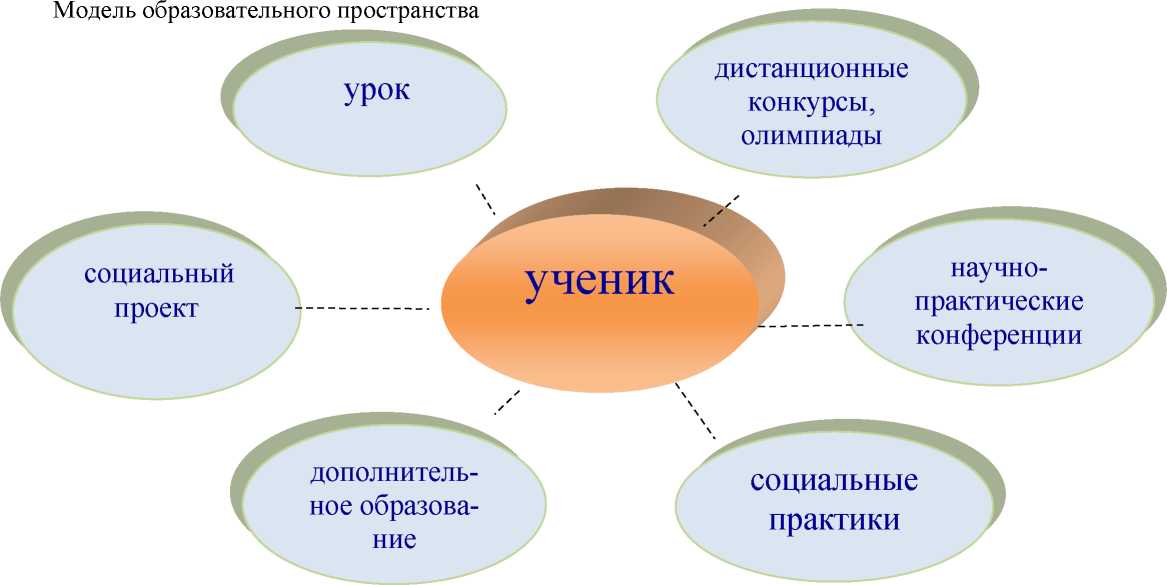 Условия для создания и реализации модели:о Сотрудничество всех участников образовательного процесса о Деятельностный подход в организации образовательного процесса о Интеграция основного (базового, профильного) и дополнительного образования о Соблюдение преемственности на всех уровнях обучения о Обеспечение комфортной, безопасной, здоровьесберегающей среды.Технологии, реализуемые в образовательном процессе:Технология уровневой дифференциации.Здоровьесберегающие технологии.Технология индивидуальных образовательных траекторий, интегральная.Технология адаптивного обучения.Информационно-коммуникационные технологии.Технология активных форм работы на уроке.Проектная технология.Содержание и организация внеучебной деятельности обучающихся.Внеучебная деятельность расширяет возможности педагогического влияния на формированиенравственного, познавательного, коммуникативного, эстетического и физического потенциала старшеклассника.На уровне среднего общего образования приоритетным видом деятельности является познавательно-профессиональная. Ей принадлежит роль системообразующего фактора в построении системы воспитания школьников.Поэтому интеллектуальные игры и конкурсы, конференции, олимпиады различного уровня, вечера относятся к разряду основных форм организации процесса воспитания обучающихся 10 - 11 классов.Участие старшеклассников в познавательно-профессиональной деятельности должно способствовать обогащению их представлений об окружающем мире, содействовать их личностно-профессиональному самоопределению. Старшеклассники - организаторы всей жизни школы. Они развивают школьные традиции, наполняют новыми идеями и содержанием школьные творческие дела. Получают при этом большую практику организаторской работы, строят общение со сверстниками, учителями, родителями на основе гуманизма.Вся воспитательная работа ведётся на основе программы по воспитанию, других целевых программ.Руководствуясь поручением Президента Российской Федерации по реализации Послания Президента Российской Федерации Федеральному Собранию Российской Федерации от 22 декабря 2012г. №3410 Минобрнауки России в качестве рекомендации, были определены приоритетные направления воспитательной работы школы исходя из программы развития воспитательной компоненты:Гражданско-патриотическоеНравственное и духовное воспитаниеВоспитание семейных ценностейИнтеллектуальное воспитание 5.Здоровьесберегающее воспитание б.Правовое воспитание и культура безопасности.7.Экологическое воспитаниеПрограмма развития воспитательной компоненты в школе является составляющей и неотъемлемой частью программы воспитания и социализации учащихся построенной на основе базовых национальных ценностях российского общества, таких как, патриотизм, социальная солидарность , гражданственность, семья, здоровье, труд и творчество, образование (приложение). Организация работы с родителями.Направления работы:1.Ознакомление родителей с содержанием и методикой учебно-воспитательного процесса.Психолого-педагогическое просвещение родителей и корректировка воспитания в семьях отдельных учащихся.Вовлечение родителей в совместную со школой внеурочную деятельность с детьми.4.Организация работы с родительским активом.Кадровые условия реализации образовательной программыОбразовательное учреждение укомплектовано кадрами, имеющими необходимую квалификацию для решения задач, определенных образовательной программой образовательного учреждения, способные к инновационной профессиональной деятельности.В образовательной организации организовано наставничество молодых учителей, за каждым из них приказом директора школы закреплен опытный наставник. Администрация школы обеспечивает сопровождение молодых учителей, включающее в себя: организацию участия в городских, школьных семинарах, конкурсах, обучение в рамках курсов повышения квалификацииАналитические данные методической службы подтверждают, что в школе сложился достаточно профессиональный коллектив, обеспечивающий высокие показатели развития учащихся и результативность, поддержание позитивного социального и профессионального имиджа школы. Все педагогические работники систематически повышают уровень своей квалификации. На данный момент 21 (35,6%) педагогов имеют высшую , 20 (33,9%) педагогов - первую, 11 учителей (18,6%) - не имеют категории. Это связано с притоком новых учителей в школу без квалификационной категории.Администрация школы планомерно работает над повышением уровня профессионального мастерства педагогов, организуя их участие в курсах повышения квалификации, семинарах, работе площадок, участие в научно - практических конференциях, вебинарах и т.д. Одним из показателей уровня профессионализма учителей является количество прошедших повышение квалификации. Ежегодно повышение квалификации проходят около 20 учителей и членов администрации.Администрация школы ведет плановую работу по выдвижению педагогических кадров на награждение отраслевыми и другими наградами за высокие результаты в образовательной деятельности.Учителя МБОУ «СШ №19» являются победителями и призерами очных и дистанционных педагогических конкурсов, участниками региональных научно-практических конференций учителей, инициаторами инновационной деятельности в городе и регионе, активными участниками вебинаров, различных мероприятий сетевых сообществ учителей.Управление повышением уровня профессиональной компетенции педагогов ведется целенаправленно по следующим направлениям: становление индивидуального стиля57профессиональной деятельности педагога, познания и освоения новых ценностей, способствующим утверждению перспективных подходов, технологий на основе обучения, саморазвития, обобщение и диссеминация имеющегося инновационного опыта работы, создания условий для информирования о возможностях, консультационного методического сопровождения учителей, стимулирование прохождения аттестационных процедур, повышения квалификации.Материально- техническое обеспечение образовательного процессаМБОУ«СШ№19» ведет систематическую работу по совершенствованию материальнотехнической базы. Учреждение оснащено современными техническими средствами обучения. В образовательном учреждении имеется виртуальные цифровые лаборатории по физике и химии, позволяющие демонстрировать компьютерные модели с помощью проекционного оборудования, выполнять исследования и виртуальные эксперименты, лабораторные работы, интерактивные задания.Образовательное учреждение оснащено медицинскими кабинетами, сооружениями спортивной направленности (спортивным залом и залом хореографии, плавательным бассейном, лицензированным тиром). Все это позволяет обеспечить здоровьесберегающий потенциал школы.В образовательном учреждении имеется библиотека с читальным залом (на 18 человек) и 1 книгохранилище. Общее количество единиц хранения библиотечного фонда составляет 19228 экземпляров. Обеспеченность учебниками и учебными пособиями составляет 100%.Библиотека укомплектована цифровыми образовательными ресурсами, электронными образовательными ресурсамиБиблиотека обеспечена современной информационной базой: 2 компьютерных места. Фонд учебной, учебно-методической, художественной литературы и информационная база библиотеки доступны всем учащимся и педагогическому коллективу.Информационно-методические условия реализации образовательной программыВ соответствии с требованиями государственного образовательного стандарта реализация образовательной программы обеспечена в школе современной информационно-образовательной средой.Информационно-образовательная среда школы включает:	комплекс информационныхобразовательных ресурсов, в том числе цифровые образовательные ресурсы, совокупность технологических средств информационных и коммуникационных технологий: компьютеры, иное ИКТ-оборудование, коммуникационные каналы, систему современных педагогических технологий, обеспечивающих обучение в современной информационно-образовательной среде.Функционирование информационно-образовательной среды соответствует законодательству Российской Федерации.Качественная реализация образовательных программ по предметам учебного плана осуществляется благодаря современному программно-методическому обеспечению.Психолого-педагогические условия реализации образовательной программы Обеспечением психолого-педагогических условий реализации образовательной программы занимается социально-психологическая служба школы, цель деятельности которой - содействие администрации и педагогическому коллективу школы в создании условий, гарантирующих охрану и укрепление физического, психического, и социального здоровья всех участников образовательного процесса; в создании социальной ситуации развития, соответствующей индивидуальности ребенка через систему мероприятий:-оказание помощи педагогам и учащимся в создании и поддержке благоприятного психологического климата в классе;-формирование психологической культуры учащихся, педагогов, родителей;-определение причин психологических затруднений различного рода, нарушений социального развития учащихся, оказание им психологической поддержки;-организацию психологического сопровождения педагогов, обучающихся, родителей на этапе подготовки к внедрению ФГОС.Информационно-методические условия реализации образовательной программыВ соответствии с требованиями государственного образовательного стандарта реализация образовательной программы обеспечена в школе современной информационно-образовательной средой.Информационно-образовательная среда школы включает: комплекс информационных образовательных ресурсов, в том числе цифровые образовательные ресурсы, совокупность технологических средств информационных и коммуникационных технологий: компьютеры, иное ИКТ-оборудование, коммуникационные каналы, систему современных педагогических технологий, обеспечивающих обучение в современной информационно-образовательной среде.Функционирование информационно-образовательной среды соответствует законодательству Российской Федерации.Качественная реализация образовательных программ по предметам учебного плана осуществляется благодаря современному программно-методическому обеспечению.Управление реализацией образовательной программы.Структура управления развитием школы направлена на создание педагогических условий эффективного достижения конечных целей школы по обеспечению высокого качества знаний учащихся и формированию здоровьесберегающей культуры. Каждое подразделение управляющей59и управляемой подсистемы наделены правами, обязанностями и ответственностью за эффективное выполнение функций. Система управления носит уровневый характер:й уровень: Директор - Управляющий Совет школы - педагогический совет -методический совет.й уровень: Заместители директора - административный совет.й уровень: Руководители МО - методические объединения Система внутришкольного управления в новом учебном году призвана:сформировать базовый уровень образования учащихся и устойчивую потребность к самообразованию,формировать конкретный образовательный запрос к научно-методической службе и системе повышения квалификации педагогов как одно из условий, влияющих на прогресс в образовании,обогащать внутришкольную систему образования новыми процессуальными умениями, творческим подходом к решению проблем, связанных с обучением и воспитанием учащихся,создать условия социально-психологического комфорта и защищенности всех участников образовательного процесса,обеспечить соблюдение действующих правовых норм и правил,совершенствовать систему интеграции образовательных факторов: школы, семьи, микро- и макросоциума,создать механизм внутришкольного управления на основе уважения, доверия, успеха с целью перевода школы в режим демократического самоуправления.УЧЕБНЫЙ планУчебный план - документ, который определяет перечень, трудоемкость, последовательность и распределение по периодам обучения учебных предметов, курсов, дисциплин (модулей), практики, иных видов учебной деятельности и формы промежуточной аттестации обучающихся.Учебный план муниципального бюджетного общеобразовательного учреждения «Средняя школа №19», реализующего основные общеобразовательные программы среднего общего образования, сформирован в соответствии с требованиями, изложенными в следующих документах:Федеральный Закон от 29.12.2012 № 273-ФЗ «Об образовании в Российской Федерации» (далее - ФЗ-273);приказ Министерства образования Российской Федерации от 05 марта 2004 года № 1089 «Об утверждении федерального компонента государственных стандартов начального общего, основного общего и среднего (полного) общего образования (с изменениями);приказ Министерства образования и науки Российской Федерации от 30 августа 2013 г. №1015 «Об утверждении Порядка организации и осуществления образовательной деятельности по основным общеобразовательным программам - образовательным программам начального общего, основного общего и среднего общего образования» (с изменениями от 13.12.2013 № 1342 «О внесении изменений в Порядок организации и осуществления образовательной деятельности по основным общеобразовательным программам образовательным программам начального общего, основного общего и среднего общего образования, утвержденный приказом Министерства образования и науки Российской Федерации от 30 августа 2013 года № 1015»);приказ Министерства образования и науки Российской Федерации от 31 марта 2014 г. №253 «Об утверждении федерального перечня учебников, рекомендуемых к использованию при реализации имеющих государственную аккредитацию образовательных программ начального общего, основного общего, среднего общего образования» (с изменениями);письмо Департамента государственной политики в образовании Министерства образования и науки Российской Федерации от 4 марта 2010 г. № 03-412 «О методических рекомендациях по вопросам организации профильного обучения»;письмо Департамента государственной политики в образовании Министерства образования и науки Российской Федерации от 4 марта 2010 г. № 03-413 «О методических рекомендациях по реализации элективных курсов» (при организации предпрофильной подготовки и профильного обучения на старшей ступени общего образования);приказ Департамента образования и молодежной политики Ханты-Мансийского автономного округа - Югры от 23 мая 2017 г. №845 «О реализации шахматного образования в Ханты- Мансийском автономном округе - Югра»;Устав муниципального бюджетного общеобразовательного учреждения «Средняя школа№19»;Учебный план муниципального бюджетного общеобразовательного учреждения «Средняя школа №19», реализующего образовательные программы среднего общего образования на основе федерального компонента государственных образовательных стандартов общего образования, используется в 2019/2020 учебном году в 10-11 классах.Учебный план обеспечивает выполнение гигиенических требований к режиму образовательного процесса, установленных СанПиН 2.4.2.2821-10, и предусматривает 2-летний нормативный срок освоения образовательных программ среднего общего образования для X-XI классов, регламентирован календарным учебным графиком на 2019/2020 учебный год, утверждённым приказом муниципального бюджетного общеобразовательного учреждения «Средняя школа №19».Учебный год начинается 02.09.2019.Количество часов, отведенных на освоение обучающимися учебного плана образовательной организации, состоящего из федерального компонента, регионального компонента и компонента образовательной организации, в совокупности не превышает величину недельной образовательной нагрузки, установленной СанПиН 2.4.2.2821-10. Нагрузка равномерно распределяется в течение недели.При составлении учебного плана индивидуальные, групповые, факультативные занятия учитываются при определении максимально допустимой аудиторной нагрузки обучающихся согласно СанПиН 2.4.2.2821-10.При организации обучения в очно-заочной и (или) заочной формах составляется индивидуальный учебный план для конкретного обучающегося с учетом особенностей его здоровья, способностей и потребностей. Индивидуальный учебный план разрабатываться с участием самих обучающихся и их родителей (законных представителей). Учебные планы основаны на требованиях ФКГОС (ФБУП-2004).В целях реализации основных общеобразовательных программ в соответствии с образовательной программой муниципального бюджетного общеобразовательного учреждения «Средняя школа №19» осуществляется деление классов на две группы: при реализации основных общеобразовательных программ среднего общего образования при проведении учебных занятий по «Иностранному языку», «Физической культуре», а также по «Информатике и ИКТ», «Естествознанию», «Физике» и «Химии» (во время проведения практических занятий) при наполняемости класса 25 и более человек.Для использования при реализации образовательной программы и в соответствии с приказом Министерства образования и науки Российской Федерации от 31 марта 2014 г. №253 «Об утверждении федерального перечня учебников, рекомендуемых к использованию при реализации имеющих государственную аккредитацию образовательных программ начального общего, основного общего, среднего общего образования» (с изменениями) выбраны:учебники из числа входящих в федеральный перечень учебников, рекомендуемых к использованию при реализации имеющих государственную аккредитацию образовательных программ начального общего, основного общего, среднего общего образования;учебные пособия, выпущенные организациями, входящими в перечень организаций, осуществляющих выпуск учебных пособий, которые допускаются к использованию при реализации имеющих государственную аккредитацию образовательных программ начального общего, основного общего, среднего общего образования (приказ Минобрнауки России от 09.06.2016 № 699).Освоение образовательной программы среднего общего образования сопровождается промежуточной аттестацией обучающихся. Формой проведения промежуточной аттестации обучающихся 10-х классов является - среднее арифметическое значение полугодовых отметок. Результа-62том промежуточной аттестации в 11-х классах является годовая отметка, определяемая как среднее арифметическое полугодовых отметок. Порядок проведения промежуточной аттестации регулируется утвержденным Положением «О формах, периодичности и порядке текущего контроля успеваемости и промежуточной аттестации обучающихся муниципального бюджетного общеобразовательного учреждения «Средняя школа №19».Обучающиеся, имеющие академическую задолженность, вправе пройти промежуточную аттестацию по соответствующему учебному предмету, курсу, дисциплине (модулю) не более двух раз в сроки, определяемые муниципальным бюджетным общеобразовательным учреждением «Средняя школа №19», в пределах одного года с момента образования академической задолженности. В указанный период не включаются время болезни обучающегося, нахождение его в академическом отпуске или отпуске по беременности и родам.Обучающиеся, не ликвидировавшие в установленные сроки академической задолженности с момента ее образования, по усмотрению родителей (законных представителей) оставляются на повторное обучение, переводятся на обучение по адаптированным образовательным программам в соответствии с рекомендациями психолого-медико-педагогической комиссии либо на обучение по индивидуальному учебному плану.Обучающиеся, не освоившие основную образовательную программу среднего общего образования, не допускаются к итоговой аттестации.Реализация учебного плана муниципального бюджетного общеобразовательного учреждения «Средняя школа №19» в 2018-2019 году полностью обеспечена кадровыми ресурсами, учебнометодическими комплектами в соответствии с требованиями законодательства Российской Федерации.Учебная нагрузка педагогических работников определяется с учетом количества часов по учебному плану, рабочим программам учебных предметов и образовательной программой в соответствии с приказом Министерства образования и науки Российской Федерации от 22.12.2014 № 1601 «О продолжительности рабочего времени (нормах часов педагогической работы за ставку заработной платы) педагогических работников и о по- рядке определения учебной нагрузки педагогических работников, оговариваемой в трудовом договоре».Учебный план для X-XI составлен на основе ФБУП-2004, в котором устанавливается соотношение между федеральным компонентом, региональным компонентом и компонентом образовательной организации. Федеральный компонент учебного плана представляет совокупность базовых и профильных общеобразовательных учебных предметов. Базовые общеобразовательные учебные предметы - учебные предметы федерального компонента, направленные на завершение общеобразовательной подготовки обучающихся.Учебный план состоит из инвариантной части (федеральный компонент) и вариативной части (региональный компонент и компонент образовательной организации).Федеральный компонент.Федеральный компонент учебного плана определяет количество учебных часов на изучение учебных предметов федерального компонента государственного стандарта общего образования.Учебный предмет «Обществознание» изучаетсяна базовом уровне в физико-математическом, химико-биологическом профилях, как интегрированный учебный предмет включает разделы «Экономика» и «Право»;на профильном уровне в социально-гуманитарном профиле, в качестве самостоятельных учебных предметов «Обществознание», «Экономика» и «Право».Учебный предмет «Естествознание» изучается отдельными учебными предметами «Физика», «Химия», «Биология». На базовом уровне учебные предметы «Химия» и «Биология» изучаются по 1 часу в неделю (всего 70 часов каждый);Изучение учебного предмета «Основы безопасности жизнедеятельности» в X- XI классах является обязательным. Это не исключает организации в X классе по окончании учебного года учебных сборов, где обучающиеся изучают основы военной службы.Учебный план для X-XI классов муниципального бюджетного общеобразовательного учреждения «Средняя школа №19» на уровне среднего общего образования реализует модель профильного обучения (социально-гуманитарный, физико-математический, информационнотехнологический, химико-биологический). Профильные общеобразовательные учебные предметы - учебные предметы федерального компонента повышенного уровня, определяющие специализацию каждого конкретного профиля обучения.При организации профильного обучения образовательной организации при составлении учебного плана включены в учебный план обязательные учебные предметы на базовом уровне (инвариантная часть федерального компонента);включены в учебный план не менее двух учебных предметов на профильном уровне (из вариативной части федерального компонента), которые определят направление специализации образования в данном профиле.В соответствии с приказом Министерства образования и науки Российской Федерации от 07 июня 2017 г. № 506 «О внесении изменений в федеральный компонент государственных образовательных стандартов начального общего, основного общего и среднего (полного) общего образования, утвержденный приказом Министерства образования Российской Федерации от 5 марта 2004 г.№1089) предусмотрено изучение учебного предмета «Астрономия» в 10 или 11 классе за счет регионального компонента и компонента образовательного учреждения.Региональный компонент.Региональной спецификой учебного плана является изучение предмета «История ХМАО - Югры» интегрированно с предметом «История».Компонент образовательной организации.Часы компонента образовательной организации используются для увеличения количества часов, отведенных на преподавание базовых учебных предметов федерального компонента (математика, русский язык);преподавания элективных учебных предметов;преподавания учебных предметов, предлагаемых образовательной организацией по запросу обучающихся и родителей (законных представителей) (география);Элективные учебные предметы - обязательные учебные предметы по выбору обучающихся из компонента образовательной организации. Количество изучаемых элективных учебных предметов определено образовательной организацией в зависимости от выбора обучающихся.Реализация учебного плана муниципального бюджетного общеобразовательного учреждения «Средняя школа № 19» в 2019-2020 году полностью обеспечена кадровыми ресурсами, программно-методическими комплектами в соответствии с требованиями законодательства Российской Федерации.Учебная нагрузка педагогических работников определяется с учетом количества часов по учебному плану, рабочим программам учебных предметов и образовательной программой в соответствии с приказом Министерства образования и науки Российской Федерации от 22.12.2014 № 1601 «О продолжительности рабочего времени (нормах часов педагогической работы за ставку заработной платы) педагогических работников и о порядке определения учебной нагрузки педагогических работников, оговариваемой в трудовом договоре».Учебный план для X-XI составлен на основе ФБУП-2004. В ФБУП-2004 устанавливается соотношение между федеральным компонентом, региональным компонентом и компонентом образовательной организации. Федеральный компонент учебного плана представляет совокупность базовых и профильных общеобразовательных учебных предметов. Базовые общеобразовательные учебные предметы - учебные предметы федерального компонента, направленные на завершение общеобразовательной подготовки обучающихся.УЧЕБНЫЙ ПЛАНсреднего общего образования на 2019-2020 учебный годПРОГРАММЫ УЧЕБНЫХ ПРЕДМЕТОВ, КУРСОВРусский языкВведениеОбщие сведения о языке.Язык и культура. Язык и история народа.Основные изменения в русском языке постсоветского времени.Проблемы экологии языка.Русский язык в современном мире. Функции русского языка как учебного предмета.Наука о русском языке. Выдающиеся ученые - русисты.Система русского языкаЯзык как система. Основные уровни русского языка.Фонетика русского языка, орфоэпия, лексика и фразеология, морфемика и словообразование, грамматика. Морфология и синтаксис.Лексикография. Орфография и пунктуация. Повторение изученного.РечьПонятие о русском литературном языке и языковой норме. Основные требования к речи: правильность, точность, выразительность, уместность употребления языковых средств. Функциональные стили речи и их основные особенности.Типы норм (орфоэпические, акцентологические, лексико-фразеологические, грамматические, стилистические, орфографические и пунктуационные).Основные нормы современного литературного произношения и ударения в русском языке.Нормативное употребление форм слова, слов и фразеологизмов. Нормативное построение словосочетаний и предложений разного типа.Употребление слов и фразеологических оборотов в строгом соответствии с их значением и стилистическими свойствами.Нормы русского правописания. Роль лексического и грамматического анализа при написании слов различной структуры и значения.Роль пунктуации в письменном общении. Смысловая роль знаков препинания. Способы оформления чужой речи. Цитирование.Выразительность русской речи. Источники ее богатства и выразительности.Выразительные средства русской фонетики. Благозвучие речи. Звукопись как изобразительное средство. Роль ударения в стихотворной речи. Интонационное богатство русской речи.Выразительные словообразовательные средства. Индивидуальные новообразования; использование их в художественной речи.Выразительные средства лексики и фразеологии. Основные виды тропов и использование их мастерами русского слова. Стилистическая окраска слова и фразеологизма. Изобразительные возможности синонимов, антонимов, паронимов, омонимов. Особенности употребления фразеологизмов в речи. Крылатые слова, пословицы и поговорки и использование их в речи.Выразительные средства грамматики.Грамматическая синонимия как источник богатства и выразительности русской речи. Изобразительно - выразительные возможности морфологических форм и синтаксических конструкций.Стилистические функции порядка слов. Стилистические фигуры, основанные на возможностях русского синтаксиса.ЛитератураСведения по истории и теории литературыИдеалы гуманизма и народности русской литературы, ее патриотизм и "всечеловечность".Основные этапы жизненного и творческого пути А.С. Пушкина, Н.В. Гоголя, Л.Н. Толстого, А.П. Чехова.Биографические сведения (основные факты) о других писателях -классиках XIX в. и выдающихся писателях XX в., включенных в обязательный минимум.Творческая история романа А.С. Пушкина "Евгений Онегин", романа - эпопеи Л.Н. Толстого "Война и мир".Оценка изученных произведений писателей - классиков в статьях выдающихся русских критиков XIX - XX веков.Соотношение жизненной правды и художественного вымысла в литературных произведениях.Конкретно - историческое и общечеловеческое значение произведений классической литературы.Роды и жанры литературы и основные способы выражения авторского сознания.68Эстетическая функция языка художественной литературы, идейно - стилевое единство литературного произведения.Основные черты литературных направлений (классицизма, романтизма, реализма, модернизма).Нравственная, социальная, мировоззренческая, историко - культурная проблематика русской литературы. Человек в его отношении к обществу, природе; преемственность поколений; человек и время, духовные поиски, проблема смысла жизни, идеал человечности.Произведения, предназначенные для чтения и изученияИз литературы конца XVIII - I половины XIX векаГ.Р. Державин. Стихотворения, например: "Властителям и судиям", "Ключ", "Фелица", "Русские девушки", "Снигирь", "Соловей", "Памятник", "Бог".В.А. Жуковский. Стихотворения, например: "Певец во стане русских воинов", "Песня" ("Минувших дней очарованье..."), "Море", "Эолова арфа".А.С. Пушкин. Стихотворения, например: "Пророк", "Поэту", "Осень", "Брожу ли я вдоль улиц шумных...", "Отцы - пустынники и жены непорочны...", "На холмах Грузии...", "Я вас любил...", "Погасло дневное светило...", "Безумных лет угасшее веселье...". "Маленькие трагедии", например: "Моцарт и Сальери", "Каменный гость". Роман "Евгений Онегин".М.Ю. Лермонтов. Стихотворения, например: "Дума", "Родина", "Поэт", "Я не унижусь пред тобою...", "Как часто пестрою толпою окружен...", "Молитва" ("В минуту жизни трудную..."), "Выхожу один я надорогу...", "Пророк". Роман "Герой нашего времени".Н.В. Гоголь. Поэма "Мертвые души".Из литературы II половины XIX векаА.Н. Островский. Пьеса "Гроза" или "Бесприданница".И А. Гончаров. Роман "Обломов"И.С. Тургенев. Роман "Отцы и дети" или "Дворянское гнездо".Ф.И. Тютчев. Стихотворения, например: "Silentium", "He то, что мните вы, природа...", "Еще земли печален вид...", "Как хорошо ты, о море ночное...", "Я встретил вас...", "Эти бедные селенья...", "Нам не данопредугадать...".А.А. Фет. Стихотворения, например: "Еще майская ночь...", "Шепот, робкое дыханье...", "Облаком волнистым...", "Еще весны душистой нега...", "Заря прощается с землею...", "Это утро, радость эта...","Поэтам", "На железной дороге", "Сияла ночь. Луной был полон сад...".Н.А. Некрасов. Стихотворения, например: "Поэт и гражданин", "Элегия" (1874 г.), "Пророк", "Зине" ("Ты еще на жизнь имеешь право..."), "Рыцарь на час", "Я не люблю иронии твоей...", "Умру я скоро...", стихи из цикла "О погоде".Н.С. Лесков. Повесть "Тупейный художник" (обзорное изучение).М.Е. Салтыков - Щедрин. Роман "История одного города" или "Господа Головлевы" (обзорное изучение).Ф.М. Достоевский. Роман "Преступление и наказание" или "Идиот".Л.Н. Толстой. Роман - эпопея "Война и мир".Из литературы конца XIX - начала XX в.А.П. Чехов. Рассказы, например: "Попрыгунья", "Душечка", "Случай из практики", "Дом с мезонином", "Дама с собачкой", "Ионыч". Пьеса "Вишневый сад" или "Три сестры".И.А. Бунин. Рассказы, например: "Антоновские яблоки", "Господин из Сан - Франциско", "Легкое дыхание", рассказы из сборника "Темные аллеи". Стихотворения, например: "Крещенская ночь", "Одиночество", "Последний шмель", "Песня" ("Я простая девка на баштане..."), "Ночь".А.И. Куприн. Рассказы и повести, например: "Олеся", "Гранатовый браслет", "Гамбринус".Избранные стихотворения поэтов серебряного века, например: И.Ф. Анненского, К.Д.Бальмонта, Ф.К. Сологуба, В.Я. Брюсова, Н.С.Гумилева, В. Хлебникова, О.Э. Мандельштама, М.И. Цветаевой,	И.Северянина.Из литературы XX векаМ. Горький. Пьеса "На дне". Роман "Фома Гордеев" или "Дело Артамоновых" (обзорное изучение).А.А. Блок. Стихотворения, например: "Вхожу я в темные храмы...", "Незнакомка", "Русь", "О доблестях, о подвигах, о славе...", "На железной дороге", "На поле Куликовом", из цикла "Кармен"; поэма "Двенадцать".В.В. Маяковский. Стихотворения, например: "Нате!", "Послушайте!", "Скрипка и немножко нервно", "Дешевая распродажа", "СергеюЕсенину", "Юбилейное", "Письмо Татьяне Яковлевой". Поэмы "Облаков штанах", "Во весь голос".С.А. Есенин. Стихотворения, например: "Русь", "Не бродить, не мять в кустах багряных...", "Письмо матери", "Пушкину", "Спит ковыль.Равнина дорогая...", "О красном вечере задумалась дорога...", "Запели тесанные дроги...", "Мы теперь уходим понемногу...". Из цикла "Персидские мотивы".А.А. Ахматова. Стихотворения, например: "Песня последней встречи", "Перед весной бывают дни такие...", "Заплаканная осень, как вдова...","Мне ни к чему одические рати...", "Не с теми я, кто бросил землю...", "Приморский сонет", "Родная земля", "Муза". Поэма "Реквием".70М.А. Шолохов. Роман "Тихий Дон" или "Поднятая целина" (обзорное изучение).А.П. Платонов. "Сокровенный человек".М.А. Булгаков. "Белая гвардия" или "Мастер и Маргарита" (обзорное изучение).Б.Л. Пастернак. Стихотворения, например: "Про эти стихи", "Любить иных - тяжелый крест...", "Никого не будет в доме...", "Сосны", "Иней","Июль", "Снег идет", "На ранних поездах", стихотворения из романа"Доктор Живаго".А.Т. Твардовский. Стихотворения, например: "Я знаю никакой моей вины...", "Вся суть в одном - единственном завете...", "Памяти матери", "К обидам".Н.А. Заболоцкий. Стихотворения, например: "Завещание", "Читая стихи", "О красоте человеческих лиц", "Гроза идет".Произведения писателей и поэтов второй половины XX века, получившие общественное признание современников, например:Ф.А. Абрамова, В.П. Астафьева, В.М. Шукшина, В.И. Белова, В.П.Некрасова, В.Г. Распутина,И. Солженицына, В.В. Быкова, К.Д.Воробьева, Ю.В. Трифонова, Е.А. Евтушенко, А.В. Вампилова,Б.А.Ахмадулиной, А.А. Вознесенского, И.А. Бродского, Н.М. Рубцова, Б.Ш. Окуджавы, В.С. Высоцкого и др.Из зарубежной литературы избранные произведения, например:Шекспира "Гамлет", И.-В. Гете "Фауст", Э.-Т.-А. Гофмана "Крошка Цахес", О. Бальзака "Гобсек" или "Отец Горио", Б. Шоу "Пигмалион", Г. Уэллса "Война миров", Э. Хемингуэя "Старик и море", Э.-М. Ремарка "Три товарища" и др. (обзорное изучение).Английский языкГоворениеСферы общения и тематикаУчащиеся совершенствуют умения общаться со своими зарубежными сверстниками в специально создаваемых аутентичных ситуациях социально-бытовой, учебно-трудовой, социальнокультурной сферах общения в рамках предлагаемой ниже тематики.Существенно возрастает роль общения в социально-культурной сфере (в нашей стране и стране изучаемого языка), в рамках учебно-трудовой сферы общения приоритетную роль приобретает проблема поиска места в жизни, выбора профессии и образования.Социально - бытовая сфера общения (в нашей стране и в странах изучаемого языка)Межличностные отношения (дружба, любовь, конфликты). Повседневная жизнь и ее проблемы.Учебно-трудовая сфера общения (в нашей стране и в странах изучаемого языка)Учеба и планы на будущее. Проблемы занятости молодежи.Социально-культурная сфера общения (в нашей стране и в странах изучаемого языка)Проблемы свободного времени. Культурная жизнь города и деревни. Роль средств массовой информации. Права человека в современном мире. Деятели культуры и науки. Молодежная культура. Путешествия.Природа и экология. Международные организации и международное сотрудничество.Дальнейшее совершенствование умений и навыков говорения в процессе решения коммуникативных задач и на основе варьирования и комбинирования различных видов диалогических и монологических высказываний.Диалогическая речь: интервью, обмен мнениями, сообщениями.Монологическая речь (с опорой на текст и без опоры): сообщение, рассказ, комментарии к тексту.Чтение:с извлечением основной информации (ознакомительное чтение); типы текстов: относительно несложные аутентичные художественные, научно - популярные, публицистические, а также прагматические;с извлечением полной информации (изучающее чтение); типы текстов: учебные и несложные аутентичные тексты разных жанров, публицистические и научно - популярные, прагматиче- ские,эпистолярные;с извлечением нужной или интересующей информации (поисковое чтение).По отношению к основной школе характер текстов будет более разнообразным в языковом и содержательном планах. Увеличивается количество художественных и публицистических текстов, их объем и сложность.Аудирование:выделение основной мысли в воспринимаемом на слух тексте; выбор главных фактов из текста, воспринимаемого на слух. По отношению к основной школе используются тексты большего объема и более сложные в языковом и содержательном планах.Письмо:короткое поздравление, анкета (указать: имя, фамилию, пол, возраст, гражданство, адрес и др.), личное или деловое письмо; тезисы выступления; аннотация к тексту.Языковые знания и навыки представлены в обобщенном виде.Произносительная сторона речи.Совершенствование произношения, включая интонацию, осуществляется за счет коррекции произношения звуков изучаемого языка; лучшего овладения основными интонационными моде-72лями предложения; более четкого различения звуков на слух; соблюдения правильного ударения в словах и фразах; умения правильно произносить иностранные заимствования.Лексическая сторона речиДобавление 350 - 400 слов для рецептивного усвоения, из них 150 слов для продуктивного усвоения. Объем рецептивного словаря - около 2500 лексических единиц, а продуктивного - 950 лексических единиц.Систематизация словообразовательных средств и за счет этого расширение потенциального словаря; совершенствование лексических навыков, повышение их комбинаторики, гибкости.Безэквивалентная и фоновая лексика и способы ее передачи.Грамматическая сторона речиМатериал для продуктивного усвоенияСинтаксис - некоторые виды придаточных предложений, усваиваемых в основной школе рецептивно (например, условные предложения, придаточные цели); распространенные предложения, включающие инфинитивные конструкции.Морфология - овладение некоторыми синонимическими средствами для выражения долженствования (например, форма глаголов в Present Perfect Continuous), форма глаголов в Future in the Past.Материал для рецептивного усвоенияСинтаксис - сложноподчиненные предложения с несколькими придаточными. Различение по формальным признакам распространенных причастных оборотов.Морфология - различение по формальным признакам сослагательного наклонения сложных форм глагола в страдательном залоге (например причастие, деепричастие совершенного вида (Participe 2).ИсторияИсточники сведений о прошлом человечества. Историческое знание, его достоверность. Концепции исторического развития человечества. Возможные периодизации исторического процесса. Историческое время и пространство.Человек: внеисторическое и историческое.Формы человеческих общностей. Цивилизация и культура.Предыстория человечества и ее хронологические рамки. Расселение древнейшего человечества. Человек и природа.Жизнь людей в первобытную эпоху (занятия, орудия труда, жилища). Переход к земледелию и скотоводству. Появление частной собственности.Коллективы первобытных людей: род, племя, община. Равенство и неравенство. Возникновение религиозных верований и искусства. Переход от предыстории к древним цивилизациям.73Хронологические рамки истории Древнего мира.Власть догосударственная и государственная. Гипотезы о происхождении государства. Государства Древнего Востока и античного мира: формы и типы. Материальная культура и хозяйственная жизнь в Древнем мире.Социальные слои и группы в древних обществах. Человек и общество в древних цивилизациях.Религии Древнего мира: язычество, буддизм, иудаизм, христианство. Знания о мире и человеке в древних цивилизациях. Культурные достижения народов Древнего Востока и античного мира.Средневековье, его хронологические рамки и периодизация. Специфика цивилизаций средневекового мира. Роль религий (христианства, ислама, буддизма, конфуцианства) в их формировании и развитии.Великое переселение народов. Славяне, их расселение, образ жизниМатериальная культура и хозяйственная жизнь в различных регионах мира в Средние века (Западная Европа, Русь, Ближний Восток, Китай, Индия). Аграрный характер средневековых цивилизаций. Ремесло, торговля.Особенности западно - европейского феодализма. Феодальное землевладение в разных цивилизациях Средневековья. Развитие городов. Древнерусские города.Социальная структура средневекового общества. Социальные движения в Средние века.Развитие государственности в средние века. Возникновение и эволюция государств в Западной Европе, на Руси. Политическая раздробленность. Формирование централизованных государств. Сословно - представительные монархии. Земские соборы на Руси. Истоки российского самодержавия.Религия и церковь в средневековой Европе. Христианизация Руси. Православие и католичество. Религиозные движения, народная религиозность. Светская и духовная власть в Западной Европе,Византии, на Руси.Крестовые походы, войны, завоевания. Международные отношения в Средние века. Русские земли между Западом и Востоком.Представления средневекового человека о мире, ментальность средневекового человека. Средневековая культура и искусство Западной Европы, Руси и других регионов мира.Хронологические рамки истории Нового времени, ее периодизация.Великие географические открытия.Возрождение: историческая эпоха и тип культуры. Достижения в искусстве, культуре, науке. Реформация и контрреформация в Европе.Зарождение и развитие капиталистических отношений. Процессы модернизации. Открытия в науке и технике. Переход от мануфактуры к фабрике. Промышленный переворот. Формирование индустриальной цивилизации. Экономическое развитие России в Новое время. Отмена крепостного права. Реформы XIX в. Особенности модернизации России.Изменения в социальной структуре общества в Новое время. Г енезис и развитие абсолютизма. Специфика российского абсолютизма. Основные группы российского общества. Социальные противоречия, социальные движения.Образование колониальных империй. Россия: расширение границ, складывание многонациональной империи.Социальные и политические доктрины: идеология Просвещения; либерализм, консерватизм, социалистические учения. Революции XVII- XIX веков. Развитие парламентаризма, утверждение конституционных порядков в Западной Европе. Общественное движение в России (славянофилы и западники, консерваторы, либералы, радикалы).Формирование научной картины мира в Новое время. Развитие техники. Распространение образования. Человек Нового времени и его ментальность. Художественная культура Нового времени. Развитие российской культуры в XVII - XIX веках, ее вклад в мировую культуру.Международные отношения в Новое время. Россия в системе международных отношений. Войны Нового времени. Внешнеполитические союзы и дипломатия. Колониальный раздел мира.Изменения на карте мира в XX веке. Россия на карте мира. Развитие производства, техники и технологии в мире и в России в XX в. Научно- техническая и технологическая революции. Социальные и экологические последствия научно - технического прогресса. Неравномерность экономического и социального развития основных регионов мира. Пути модернизации России в XX веке.Эволюция социальных групп и слоев в XX в. Социальные и национальные движения в XX в. Реформы и революции. Российские революции в XX в. Социальная структура советского общества. Социальные изменения в России в конце XX в.Политические системы и режимы в новейшее время. Демократия, авторитаризм, тоталитаризм. Этапы и особенности политического развития России в советское и постсоветское время.Международные отношения в XX в. Внешняя политика России и СССР. Военно - политические союзы и блоки. Конфликты и войны в XX в.: глобализация и последствия. Первая и Вторая мировые войны.Великая Отечественная война советского народа. Деятельность международных организаций. Мировое сообщество. Россия в системе современных международных отношений.Развитие культуры в XX в. Изменения в образе жизни людей. Массовая культура. Информационная революция. Многообразие стилей и течений в художественной культуре. Российская культура в XX в., ее вклад в мировую культуру.ОбществознаниеОбщество как сложная динамичная система. Общество и природа. Общество и культура. Взаимосвязь экономической, социальной, политической и духовной сфер общества. Важнейшие институты общества. Многообразие путей и форм общественного развития. Проблема общественного прогресса. Целостность современного мира, его противоречия.Человек как продукт биологической, социальной и культурной эволюции. Бытие человека. Деятельность и творчество. Цель и смысл жизни человека. Самореализация. Личность, ее социализация и воспитание. Внутренний мир человека. Сознательное и бессознательное. Самопознание. Поведение. Свобода и ответственность личности.Познание мира: чувственное и рациональное, истинное и ложное. Истина и ее критерии. Многообразие форм человеческого знания. Научное познание. Науки о человеке и обществе. Социальное и гуманитарное знание.Культура и духовная жизнь. Формы и разновидности культуры: народная, массовая и элитарная культуры; молодежная субкультура. Средства массовой информации. Искусство, его формы, основные направления. Религия как феномен культуры. Наука. Образование и самообразование. Мораль, ее категории. Тенденции духовной жизни современной России.Экономика: наука и хозяйство. Экономические системы. Измерители экономической деятельности. Экономический цикл и экономический рост. Государственный бюджет. Государственный долг. Денежно - кредитная политика. Налоговая политика. Мировая экономика: внешняя торговля, международная финансовая система. Экономическое содержание собственности. Обмен. Специализация. Экономика потребителя. Экономика производителя. Многообразие рынков. Рынок труда. Уровень жизни. Прожиточный минимум. Занятость и безработица. Россия в условиях рыночной экономики. Экономическая культура.Социальные отношения и взаимодействия. Многообразие социальных групп. Неравенство и социальная стратификация. Социальная мобильность. Социальные нормы. Отклоняющееся поведение. Социальный контроль и самоконтроль. Этнические общности. Межнациональные отношения. Национальная политика. Семья как социальный институт и малая группа. Тенденции развития семьи. Молодежь как социальная группа. Социальные процессы в современной России.Власть, ее происхождение и виды. Политическая система. Признаки, функции, формы государства. Государственный аппарат. Избирательные системы. Политическая идеология. Политические режимы. Основные черты гражданского общества. Местное самоуправление. Правовое государство. Политическая жизнь современной России. Политическая культура.76Право в системе социальных норм. Система права: основные отрасли, институты, отношения. Источники права. Правовые акты. Конституция в иерархии нормативных актов. Публичное и частное право. Правоотношения. Правонарушения. Юридическая ответственность и ее виды. Основные понятия и нормы государственного, административного, гражданского, трудового и уголовного права в Российской Федерации. Международные документы по правам человека. Система судебной защиты прав человека. Правовая культура.Г еографияПолитическое устройство мираПолитическая карта мира. Изменения на политической карте мира в новейшее время. Многообразие стран современного мира и их основные группы. Государственный строй, формы правления и административно - территориального устройства стран мира. Геополитика и политическая география. Международные организации. Роль и место России в современном мире.География мировых природных ресурсовОсновные виды природных ресурсов. Размещение природных ресурсов и масштабы их использования. Обеспеченность природными ресурсами. Особенности использования разных видов природных ресурсов. Рациональное и нерациональное природопользование.Причины и последствия загрязнения окружающей среды. Пути решения экологических проблем в мире и его крупных регионах, включая Россию. Геоэкология.География населения мираЧисленность и воспроизводство населения. Естественный прирост населения и его типы. Демографическая политика. Половой, возрастной и этнический состав населения. Крупные народы и языковые семьи. География мировых религий. Этнополитические и религиозные конфликты.Размещение и плотность населения. Миграция, виды миграций, география международных миграций. Расселение населения. Городское и сельское население. Урбанизация и ее формы, темпы и уровни урбанизации. Крупнейшие города и городские агломерации мира и России. Уровень и качество жизни населения крупнейших стран и регионов мира.География мирового хозяйстваМировое хозяйство и этапы его развития. Основные центры мирового хозяйства. Международное географическое разделение труда. Экономическая интеграция. Интеграционные группировки. Отраслевая и территориальная структура мирового хозяйства. География основных отраслей промышленности и сельского хозяйства мира, основные промышленные и сельскохозяйственные районы. География мирового транспорта. Усиление роли непроизводственной сферы в мировой экономике. География внешней торговли. Виды международных экономических отношений. Россия в мировой экономике.Региональная характеристика мираКомплексная географическая характеристика природных ресурсов, населения и хозяйства зарубежной Европы, Азии, Северной и Южной Америки, Африки, Австралии и Океании. Региональные различия.Особенности географического положения, природно - ресурсного потенциала, населения, хозяйства, культуры, современные проблемы развития наиболее крупных стран мира. Внутренние географические различия стран. Россия и страны ближнего зарубежья.Глобальные проблемы человечестваГлобальные проблемы, их сущность и взаимодействие. Экологическая, энергетическая, сырьевая, демографическая и продовольственная проблемы и пути их решения. Проблема сохранения мира на Земле.Преодоление отсталости развивающихся стран. Роль географии в решении глобальных проблем человечества.Математика. Алгебра. Г еометрияВычисления и преобразованияДействительные числа. Свойства арифметических действий с действительными числами. Сравнение действительных чисел.Корень степени n. Степень с рациональным показателем и ее свойства. Понятие о степени с иррациональным показателем.Логарифм. Свойства логарифмов. Десятичные и натуральные логарифмы. Формула перехода от одного основания логарифма к другому.Тождественные преобразования иррациональных, степенных, показательных и логарифмических выражений.Синус, косинус, тангенс и котангенс числового аргумента. Формулы приведения. Соотношения между тригонометрическими функциями: основные тригонометрические тождества, формулы сложения и следствия из них.Тождественные преобразования тригонометрических выражений. Уравнения и неравенстваУравнения с одной переменной. Равносильность уравнений. Основные методы решения уравнений: разложение на множители, замена переменной, использование свойств функций.Иррациональные уравнения. Показательные и логарифмические уравнения. Тригонометрические уравнения. Системы уравнений.Рациональные неравенства с одной переменной. Решение неравенств методом интервалов. Иррациональные неравенства. Показательные и логарифмические неравенства.Уравнения и неравенства с модулем. Уравнения и неравенства с параметрами.ФункцииЧисловые функции. Область определения и множество значений функции. Свойства функции: непрерывность, периодичность, четность, нечетность, возрастание и убывание, экстремумы, наибольшие и наименьшие значения, ограниченность, сохранение знака. Связь между свойствами функции и ее графиком.Тригонометрические функции (синус, косинус, тангенс и котангенс), показательная и логарифмическая функции, их свойства и графики.Понятие о пределе и непрерывности функции.Производная. Геометрический и физический смысл производной.Таблица производных. Производная суммы, произведения и частного двух функций. Производная функции вида у = f(ax + b).Исследование свойств функций с помощью производной: нахождение экстремумов функции, наибольших и наименьших значений, промежутков монотонности. Построение графиков функции.Первообразная функция. Задача о площади криволинейной трапеции.Геометрические фигуры и их свойства. Измерение геометрических величинВзаимное расположение прямых и плоскостей в пространстве. Параллельность прямых и плоскостей. Перпендикулярность прямых и плоскостей. Признаки параллельности и перпендикулярности прямых и плоскостей.Углы между прямыми и плоскостями.Расстояние от точки до плоскости, между скрещивающими прямыми, между прямой и параллельной ей плоскостью, между параллельными плоскостями.Многогранники. Призма. Параллелепипед. Пирамида. Усеченная пирамида. Правильные многогранники. Сечения многогранников. Формулы объемов призмы и пирамиды.Тела вращения. Сечения тел вращения. Прямой круговой цилиндр. Прямой круговой конус. Усеченный конус. Сечения конуса. Шар и сфера. Формулы объемов цилиндра, конуса и шара. Формулы площадей: боковой поверхности цилиндра и конуса, поверхности шара.Изображение пространственных фигур.Подобие пространственных фигур. Отношение площадей поверхностей и объемов подобных фигур.Информатика и информационные технологииИнформация и информационные процессыВещество, энергия, информация - основные понятия науки.Информационные процессы в живой природе, обществе и технике: получение, передача, преобразование, хранение и использование информации. Информационные основы процессов управления.Информационная культура человека. Информационное общество. Представление информацииЯзык как способ представления информации. Кодирование. Двоичная форма представления информации. Вероятностный подход к определению количества информации. Единицы измерения информации.Системы счисления и основы логикиСистемы счисления. Двоичная система счисления. Двоичная арифметика. Системы счисления, используемые в компьютере.Основные понятия и операции формальной логики. Логические выражения и их преобразование. Построение таблиц истинности логических выражений.Основные логические устройства компьютера (регистр, сумматор).КомпьютерОсновные устройства компьютера, их функции и взаимосвязь.Программное обеспечение компьютера. Системное и прикладное программное обеспечение. Операционная система: назначение и основные функции.Файлы и каталоги. Работа с носителями информации. Ввод и вывод данных.Инсталляция программ. Правовая охрана программ и данных. Компьютерные вирусы. Антивирусные программы. Техника безопасности в компьютерном классе.Моделирование и формализацияМоделирование как метод познания. Формализация. Материальные и информационные модели. Информационное моделирование.Основные типы информационных моделей (табличные, иерархические, сетевые). Исследование на компьютере информационных моделей из различных предметных областей.Алгоритмизация и программированиеПонятие алгоритма: свойства алгоритмов, исполнители алгоритмов, система команд исполнителя. Способы записей алгоритмов. Формальное исполнение алгоритмов. Основные алгоритмические конструкции. Вспомогательные алгоритмы.Знакомство с одним из языков программирования. Переменные величины: тип, имя, значение. Массивы (таблицы) как способ представления информации.Различные технологии программирования. Алгоритмическое программирование: основные типы данных, процедуры и функции. Объектно - ориентированное программирование: объект, свойства объекта, операции над объектом.Разработка программ методом последовательной детализации (сверху вниз) и сборочным методом (снизу вверх).Технология обработки текстовой информации80Понятие текста и его обработки. Текстовый редактор: назначение и основные возможности. Редактирование и форматирование текста. Работа с таблицами.Внедрение объектов из других приложений. Гипертекст.Технология обработки графической информацииСпособы представления графической информации. Пиксель. Графические примитивы. Способы хранения графической информации и форматы графических файлов. Графический редактор: назначение, пользовательский интерфейс и основные возможности. Графические объекты и операции над ними.Технология обработки числовой информацииЭлектронные таблицы: назначение и основные возможности. Ввод чисел, формул и текста. Стандартные функции. Основные объекты в электронных таблицах и операции над ними (ячейка, столбец, строка). Построение диаграмм. Использование электронных таблиц для решения задач.Технология хранения, поиска и сортировки информацииБазы данных: назначение и основные возможности. Типы баз данных. Системы управления базами данных. Ввод и редактирование записей.Сортировка и поиск записей. Основные объекты в базах данных и операции над ними (запись, поле). Изменение структуры базы данных. Виды и способы организации запросов.Мультимедийные технологииРазработка документов и проектов, объединяющих объекты различных типов (текстовые, графические, числовые, звуковые, видео). Интерактивный интерфейс.Компьютерные коммуникацииЛокальные и глобальные компьютерные информационные сети. Основные информационные ресурсы: электронная почта, телеконференции, файловые архивы. Сеть Интернет. Технология World Wide Web (WWW). Публикации в WWW. Поиск информации.БиологияВведениеБиология как наука, методы исследования, связи с другими науками, ее достижения. Основные уровни организации живой природы: клеточный, организменный, популяционно - видовой, биоценотический, биосферный. Царства живой природы: бактерии, грибы, растения, животные. Человек, его биосоциальная природа.Клетка как биологическая системаЦитология - наука о клетке.М. Шлейден и Т. Шванн - основоположники клеточной теории, ее основные положения.Клеточное строение организмов - основа единства органического мира.81Методы изучения строения и функций клетки.Химическая организация клетки. Взаимосвязь строения и функций белков, нуклеиновых кислот, углеводов, липидов, АТФ, воды и других неорганических веществ. Сходство химического состава клеток разных организмов как доказательство их родства.Клетка - единица строения организмов. Взаимосвязь строения и функций частей и органоидов клетки - основа ее целостности. Хромосомы и гены.Клетка - единица жизнедеятельности организмов. Метаболизм. Ферменты, их химическая природа, роль в метаболизме. Энергетический и пластический обмен. Генетический код, матричный характер реакций биосинтеза. Особенности пластического обмена веществ у растений - фотосинтез. Роль хлорофилла в поглощении энергии света. Использование энергии света в процессе образования органических веществ из неорганических.Клетка - единица роста и развития организмов. Соматические и половые клетки, набор хромосом в них. Видовое постоянство числа, формы и размера хромосом. Митоз - деление соматических клеток.Развитие половых клеток; мейоз. Сходство и отличия митоза и мейоза, их значение.Организм как биологическая системаОдноклеточные и многоклеточные организмы; организмы разных царств живой природы. Вирусы - неклеточные формы, их открытие Т.И. Ивановским. Ткани, органы, системы органов, их взаимосвязь -основа целостности организма. Организмы прокариоты и эукариоты, автотрофы, хемотрофы, гетеротрофы (сапрофиты, паразиты, симбионты).Воспроизведение организмов, его значение. Способы размножения организмов. Оплодотворение, его формы и значение. Мейоз и оплодотворение - основа видового постоянства числа хромосом.Онтогенез и присущие ему закономерности. Специализация клеток, образование тканей, органов в процессе онтогенеза организмов. Эмбриональное и постэмбриональное развитие организмов.Генетика - наука о наследственности и изменчивости - свойствах организмов, их проявление в онтогенезе. Методы изучения наследственности и изменчивости организмов, генетики человека.Генетическая терминология и символика. Законы наследственности, установленные Г. Менделем и Т. Морганом, их цитологические основы. Хромосомная теория наследственности. Моди- фикационная, мутационная и комбинативная изменчивость признаков организма. Значение разных форм изменчивости для жизни организма и эволюции. Причины модификационной, мутационной и комбинативной изменчивости. Норма реакции, ее генетические основы.Вредное влияние мутагенов, употребления алкоголя, наркотиков, никотина на генетический аппарат клетки. Меры защиты среды от загрязнения мутагенами, предупреждение формирования у учащихся вредных привычек. Профилактика наследственных заболеваний у человека.Селекция, ее задачи. Методы выведения новых сортов растений и пород животных, их генетические основы. Чистые линии, гетерозис, полиплоидия, экспериментальный мутагенез. Учение Н.И. Вавилова о центрах происхождения культурных растений, открытие им закона гомологических рядов в наследственной изменчивости.Биотехнология, генная и клеточная инженерия, клонирование. Значение биотехнологии для развития селекции, народного хозяйства, охраны природы.Надорганизменные системыВид, его критерии. Разнообразие видов растений и животных. Популяция - структурная единица вида и элементарная единица эволюции. Учение Ч. Дарвина об эволюции. Движущие силы эволюции. Творческая роль естественного отбора в образовании новых видов и приспособленности организмов к среде обитания. Формы естественного отбора. Синтетическая теория эволюции. Гипотезы возникновения жизни на Земле. Эволюция органического мира, А.Н.Северцов и И.И. Шмальгаузен об основных направлениях эволюции.Причины процветания одних видов и вымирания других в современную эпоху. Происхождение человека.Экосистема, ее структура. Разнообразие экосистем. Создание В.Н. Сукачевым учения о биогеоценозе. Популяция - основная единица биогеоценоза. Разнообразие популяций в экосистеме. Пищевые и территориальные связи между популяциями разных видов - основа целостности экосистем. Колебания численности популяций, их причины. Меры, обеспечивающие сохранение популяций.Круговорот веществ в экосистемах, роль организмов продуцентов, консументов и редуцентов органического вещества в нем. Пищевыесвязи - основа цепей и сетей питания, их звенья. Роль растений как начального звена в цепях питания. Правила экологической пирамиды. Саморегуляция в экосистеме. Развитие экосистем, их смена. Биологическое разнообразие - основа устойчивого развития экосистем.Меры сохранения биологического разнообразия.Агроэкосистемы, их разнообразие, основные отличия от экосистем.Биосфера - глобальная экосистема. Учение В.И. Вернадского о биосфере, живом веществе, его функциях, ноосфере. Круговорот веществ и поток энергии в биосфере, роль живого вещества в нем. Космическая роль растений на Земле. Глобальные изменения в биосфере (расширение озоновых дыр, парниковый эффект, кислотные дожди и др.), вызванные деятельностью человека. Идея биоцентризма. Проблема устойчивого развития биосферы.83ФизикаМетоды научного познания и физическая карта мираЭксперимент и теория в процессе познания природы. Моделирование явлений и объектов природы. Научные гипотезы. Роль математики в физике. Физические законы и границы их применимости. Принцип соответствия. Принцип причинности. Физическая картина мира.МеханикаМеханическое движение и его относительность. Уравнения прямолинейного равноускоренного движения. Криволинейное движение точки на примере движения по окружности с постоянной по модулю скоростью. Центростремительное ускорение.Взаимодействие тел. Законы Ньютона. Принцип суперпозиции сил. Принцип относительности Галилея. Момент силы. Условия равновесия тел. Закон всемирного тяготения. Закон трения скольжения. Закон Гука. Законы сохранения импульса и энергии в механике. Уравнение гармонических колебаний. Амплитуда, период, частота, фаза колебаний. Свободные колебания. Вынужденные колебания. Резонанс. Автоколебания. Механические волны. Уравнение гармонической волны.Молекулярная физика. ТермодинамикаОпыты Штерна и Перрена. Количество вещества. Моль. Постоянная Авогадро.Тепловое равновесие. Абсолютная температура. Связь температуры со средней кинетической энергией частиц вещества. Первый закон термодинамики. Второй закон термодинамики и его статистическое истолкование. КПД теплового двигателя.Идеальный газ. Связь между давлением и средней кинетической энергией молекул идеального газа. Уравнение Клапейрона - Менделеева. Изопроцессы. Насыщенные и ненасыщенные пары.Кристаллические и аморфные тела.ЭлектродинамикаЭлектрическое взаимодействие. Элементарный электрический заряд.Закон Кулона. Напряженность электрического поля. Потенциальность электростатического поля. Разность потенциалов. Принцип суперпозиции полей.Проводники в электрическом поле. Электрическая емкость. Конденсатор. Диэлектрики в электрическом поле. Энергия электрического поля конденсатора.Электрический ток. Носители свободных электрических зарядов в металлах, жидкостях и газах. Электродвижущая сила. Закон Ома для полной электрической цепи. Параллельное и последовательное соединения проводников.Полупроводники. Собственная и примесная проводимости полупроводников, p-n-переход.Индукция магнитного поля. Сила Ампера. Сила Лоренца. Магнитный поток. Закон электромагнитной индукции Фарадея. Правило Ленца. Вихревое электрическое поле. Самоиндукция. Индуктивность.Колебательный контур. Переменный ток. Производство, передача и потребление электрической энергии.Идеи теории Максвелла. Электромагнитная волна. Свойства электромагнитных волн. Принципы радиосвязи. Оптика. Свет как электромагнитная волна. Интерференция света. Когерентность. Дифракция света. Дифракционная решетка. Поляризация света. Закон преломления света. Призма. Дисперсия света. Формула тонкой линзы.Основы специальной теории относительностиИнвариантность скорости света. Принцип относительности Эйнштейна. Пространство и время в специальной теории относительности. Связь массы и энергии.Квантовая физикаТепловое излучение. Постоянная Планка. Фотоэффект. Опыты Столетова. Фотоны. Уравнение Эйнштейна для фотоэффекта.Корпускулярно - волновой дуализм.Гипотеза Луи де Бройля. Дифракция электронов.Боровская модель атома водорода. Спектры. Люминесценция. Лазеры.Закон радиоактивного распада. Нуклонная модель ядра. Деление ядер. Синтез ядер. Ядерная энергетика. Элементарные частицы.Фундаментальные взаимодействия.ХимияХимический элементФормы существования химического элемента. Современные представления о строении атомов. Изотопы.Строение электронных оболочек атомов элементов первых четырех периодов. Понятие об электронном облаке, s- и р-электронах. Радиусы атомов, их периодические изменения в системе химических элементов.Периодический закон и периодическая система химических элементов Д.И. Менделеева. Развитие научных знаний о периодическом законе и периодической системе химических элементов Д.И. Менделева.ВеществоВещества молекулярного и немолекулярного строения.Виды химической связи. Атомная (ковалентная) связь. Способы ее образования. Длина и энергия связи. Понятие об электроотрицательности химических элементов. Степень окисления.85Ионная связь, ее образование. Заряд иона.Металлическая связь. Водородная связь. Типы кристаллических решеток. Зависимость свойств веществ от типа кристаллических решеток.Многообразие неорганических и органических веществ. Аллотропия неорганических веществ. Изомерия и гомология органических веществ.Основные положения теории химического строения органических веществ A.M. Бутлерова. Основные направления развития теории строения.Неорганические вещества. Классификация неорганических веществ.Общая характеристика металлов главных подгрупп I - III групп в связи с их положением в периодической системе химических элементов Д.И. Менделеева и особенностями строения их атомов.Медь, хром, железо - металлы побочных подгрупп.Общая характеристика неметаллов главных подгрупп IV - VII групп в связи с их положением в периодической системе химических элементов Д.И. Менделеева и особенностями строения их атомов.Характерные химические свойства неорганических веществ различных классов: оксидов (основных, амфотерных, кислотных), оснований, амфотерных гидроксидов, кислот, солей. Понятие о протолитах.Органические вещества. Классификация органических веществ. Особенности химического и электронного строения алканов, алкенов, алкинов. Виды гибридизации электронных облаков. Гомологи и изомеры углеводородов. Систематическая номенклатура.Понятие о циклических углеводородах.Ароматические углеводороды. Бензол, его электронное строение. Гомологи бензола.Предельные одноатомные спирты, альдегиды, предельные и непредельные одноосновные карбоновые кислоты. Электронное строение функциональных групп кислородосодержащих органических веществ. Гомологи спиртов, альдегидов, кислот.Понятие о многоатомных спиртах. Фенол.Сложные эфиры. Жиры. Понятие о мылах. Углеводы, их классификация.Амины. Электронное строение аминогрупп. Аминокислоты как амфотерные органические соединения. Белки как биополимеры. Структуры белков.Химическая реакцияТепловой эффект химической реакции. Сохранение и превращение энергии при химических реакциях.Понятие о скорости химической реакции. Факторы, влияющие на изменение скорости химической реакции.Обратимые и необратимые химические реакции. Химическое равновесие и условия его смещения.Электролитическая диссоциация неорганических и органических кислот, щелочей, солей. Степень диссоциации.Реакции ионного обмена. Реакции окислительно-восстановительные. Гидролиз солей. Электролиз расплавов и растворов солей.Виды коррозии металлов. Способы предупреждения коррозии.Механизмы реакций замещения и присоединения в органической химии. Правило В.В. Мар- ковникова. Реакция полимеризации. Реакция горения углеводородов.Реакции, подтверждающие взаимосвязь углеводородов и кислородосодержащих соединений, взаимное влияние атомов в молекулах (на примере фенола и бензола).Реакция этерификации. Гидролиз сложных эфиров. Характерные реакции аминов, аминокислот, белков.Познание и применение веществ человекомМетоды исследования объектов, изучаемых в химии. Правила работы с веществами и оборудованием. Сведения о токсичности и пожарной опасности изучаемых веществ.Роль химии как одной из производительных сил общества. Общие научные принципы химического производства (на примере промышленного получения аммиака, серной кислоты, чугуна, стали, метанола). Основные методы синтеза высокомолекулярных соединений.Природные источники углеводородов, их переработка, использование в качестве топлива и органическом синтезе.Основные методы синтеза высокомолекулярных соединений (пластмасс, синтетических каучуков, волокон).Биологическая роль и значение углеводов, жиров, белков.Расчеты: объемных отношений газов при химических реакциях; массы или объема газов по известному количеству вещества одного из участвующих в реакции; теплового эффекта реакции; массы (объема, количества вещества) продуктов реакции, если одно из веществ дано в избытке, или имеет примеси, или дано в виде раствора с определенной массовой долей растворенного вещества. Нахождение молекулярной формулы органического вещества.Глобальные проблемы человечества: сырьевая, энергетическая, экологическая. Роль химии в их решении.Физическая культураСоциокультурные основыФизическая культура общества и человека, понятие физической культуры личности. Ценностные ориентации индивидуальной физкультурной деятельности: всесторонность развития личности;укрепление здоровья и содействие творческому долголетию; физическое совершенство и формирование здорового образа жизни; физическая подготовленность к воспроизводству и воспитаниюздорового поколения, к активной жизнедеятельности, труду и защите Отечества.Современное олимпийское и физкультурно-массовые движения (на примере "Спорт для всех"), их социальная направленность и формы организации.Спортивно-оздоровительные системы физических упражнений в отечественной и зарубежной культуре, их цели и задачи, основы содержания и формы организации.Психолого-педагогические основыСпособы индивидуальной организации, планирования, регулирования и контроля за физическими нагрузками во время занятий физическими упражнениями профессионально - ориентированной и оздоровительно-корригирующей направленности. Основные формы и виды физических упражнений.Понятие телосложения и характеристика его основных типов, способы составления комплексов упражнений из современных систем физического воспитания.Способы регулирования массы тела, использование корригирующих упражнений для проведения самостоятельных индивидуализированных занятий.Основные технико-тактические действия и приемы в игровых видах спорта, совершенствование техники движений в избранном виде спорта.Основы начальной военной физической подготовки, совершенствование основных прикладных двигательных действий (передвижение на лыжах, гимнастика, плавание, легкая атлетика) иразвитие основных физических качеств (сила, выносливость, быстрота, координация, гибкость, ловкость) в процессе проведения индивидуальных занятий.Основы организации и проведения спортивно - массовых соревнований по видам спорта (спортивные игры, легкая атлетика, лыжные гонки, гимнастика, плавание). Особенности самостоятельной подготовки к участию в спортивно - массовых соревнованиях.Медико-биологические основыФизическая культура и спорт в профилактике заболеваний и укреплении здоровья, поддержание репродуктивных функций человека, сохранение его творческой активности и долголетия.Основы организации двигательного режима (в течение дня, недели и месяца), характеристика упражнений и подбор форм занятий в зависимости от особенностей индивидуальной учебной деятельности, состояния самочувствия и показателей здоровья.88Основы техники безопасности и профилактики травматизма, профилактических (гигиенические требования, закаливание) и восстановительных (гидропроцедуры, массаж) мероприятий при организации и проведении спортивно-массовых и индивидуальных форм занятий физической культурой и спортом.Вредные привычки (курение, алкоголизм, наркомания), причины их возникновения и пагубное влияние на организм человека, его здоровье и здоровье его детей. Основы профилактики вредных привычек средствами физической культуры и формирование индивидуального здорового стиля жизни.Основы безопасности жизнедеятельностиОсновы здорового образа жизниЗдоровье человека: индивидуальное и общественное, духовное и физическое. Здоровый образ жизни. Основные показатели индивидуального здоровья. Резервы здоровья. Режим дня человека и его значение для здоровья. Особенности режима труда и отдыха в подростковом и юношеском возрасте. Биологические ритмы и работоспособность человека.Значение двигательной активности в жизни человека. Закаливание организма. Рациональное питание и здоровье. Особенности питания при различных физических и умственных нагрузках. Школьная патология, причины возникновения. Значение режима дня и двигательной активности для профилактики школьной патологии.Взаимоотношение полов, профилактика болезней, передающихся половым путем. СПИД и его профилактика. Инфекционные заболевания, механизм их передачи. Профилактика инфекционных заболеваний.Вредные привычки (табакокурение, употребление алкоголя, наркомания и токсикомания), их влияние на здоровье. Профилактика вредных привычек.Безопасность и защита человека в опасных и чрезвычайных ситуацияхОпасные и чрезвычайные ситуации техногенного, природного и социального характера. Правила безопасного поведения в различных опасных и чрезвычайных ситуациях (ЧС). Вынужденная автономия человека в природных условиях. Последовательность действий в условиях вынужденной автономии. Сигналы бедствия и сигнальные средства.Единая государственная система предупреждения и ликвидации чрезвычайных ситуаций (РСЧС). История ее создания, предназначение и задачи по защите населения и территорий от чрезвычайных ситуаций природного и техногенного характера.Гражданская оборона - составная часть системы безопасности населения во время ведения военных действий или вследствие этих действий. Структура гражданской обороны и ее задачи.Современные средства поражения и их поражающие факторы. Правила поведения населения в зоне вооруженных конфликтов. Основные мероприятия по защите населения от средств пораже-89ния. Средства индивидуальной и коллективной защиты. Организация гражданской обороны в общеобразовательном учреждении.Нормативно - правовые акты Российской Федерации, международное гуманитарное право в области безопасности жизнедеятельности. Государственные органы, обеспечивающие безопасность жизнедеятельности. Основы медицинских знаний и правила оказания первой медицинской помощиВиды травм. Правила оказания первой медицинской помощи при ранениях, ушибах, растяжениях и переломах, отравлениях, тепловом и солнечном ударах, ожогах и отморожениях, поражении электрическим током и молнией.Правила наложения повязок и оказания первой медицинской помощи при переломах. Применение подручных средств для транспортировки пострадавших.Проведение комплекса сердечно - легочной реанимации на месте происшествия.Основы военной службыОсновы обороны государства и ее организации. Законодательство Российской Федерации в области обороны. Правовые основы военной службы. Вооруженные Силы Российской Федерации - государственная военная организация, составляющая основу обороны страны, их предназначение. Виды Вооруженных Сил, рода войск, их предназначение. Вооруженные Силы Российской Федерации на современном этапе. Вооруженные силы и порядок подготовки граждан к военной службе в ряде развитых стран. Боевые традиции и история Вооруженных Сил России, символы воинской чести.Воинская обязанность граждан и воинский учет. Обязательная подготовка к военной службе. Виды добровольной подготовки к военной службе.Призыв на военную службу. Прохождение военной службы по призыву. Пребывание в запасе. Виды воинской деятельности и их особенности. Общие требования, предъявляемые воинской деятельностью к духовным и физическим качествам, уровню образования призывников.Права и свободы военнослужащих. Альтернативная гражданская служба. Военные аспекты международного права.Дисциплинарная, административная и уголовная ответственность военнослужащих. Социальная защищенность военнослужащих и их семей на период прохождения военной службы.МХКМировая художественная культура как совокупность художественных культур разных стран и народов мира, сложившаяся на протяжении исторического развития цивилизации.Происхождение искусства. Первые опыты художественного творчества. Синкретический характер искусства первобытного человека. Синтез слова, музыки, танца и изображения в магическом ритуале. Художественная символика в искусстве последующих эпох.Художественная культура древних цивилизаций. Памятники зодчества, изобразительного искусства, литературы и музыки Древнего Египта. Пирамиды в Гизе, храмы в Карнаке и Луксоре1, канонические скульптурные изображения богов и фараонов, рельефы и фрески, музыкальные инструменты.Художественные достижения Передней Азии, Индии и Китая. Шедевры зодчества и изобразительного искусства (Великая Китайская стена, зиккурат в Уре, ступа в Санчи, чайтья в Карли). Народный эпос.Главные темы искусства Доколумбовой Америки. Многообразие архитектурных форм и изобразительное искусство (ступенчатые пирамиды и дворцы, монументальная скульптура, фрески и произведения декоративно-прикладного искусства).Мифология - главный источник образов и символики античного искусства. Архитектура и изобразительное искусство Древней Греции (Афинский Акрополь, творчество Фидия, Поликлета, Мирона, Праксителя и др. Рельефы, фрески, вазопись). Древнегреческий театр и его творцы (Эсхил, Софокл, Еврипид, Аристофан). Музыкальное искусство.Художественная культура Древнего Рима. Развитие древнегреческих традиций. Шедевры зодчества: Римский Форум, Пантеон, Колизей, инженерные сооружения. Римский скульптурный портрет. Мозаики и фрески Помпей. Зрелищные искусства. Музыкальная культура. Раннехристианское искусство.Художественная культура Средних веков. Архитектура и изобразительное искусство Византии. Собор Святой Софии в Константинополе, иконопись, мозаики Равенны.Особенности славянской языческой культуры. Влияние Византии на художественную культуру Руси. Формирование национального стиля в архитектуре: крестово-купольная и шатровая модели храма. София Киевская и Новгородская, Успенский собор во Владимире, храм Покрова Богородицы на реке Нерль, церковь Вознесения в Коломенском. Архитектура Московского Кремля. «Дивное узорочье» московского барокко. Шедевры деревянного зодчества. Художественный мир мозаик и фресок XI-XVII веков. Шедевры Новгородской и Владимиро-Суздальской школ живописи. Художественный стиль Феофана Грека, Андрея Рублева и Дионисия. Особенности музыкальной культуры (знаменный распев). Освоение западноевропейских традиций.Разнообразие национальных школ и смена стилистических канонов в искусстве Западной Европы. Шедевры романского и готического стиля архитектуры. Соборы Нотр-Дам в Париже и Шартре (Франция), собор в Кёльне (Германия) и др. Готический собор как синтез искусств.Осознание роли и места Человека в художественной культуре на протяжении её исторического развития, отражение вечных поисков эстетического идеала в лучших произведениях мирового искусства.Интерпретация видов искусства с учётом особенностей их художественного языка, создание целостной картины их взаимодействия.ПРОГРАММА ВОСПИТАНИЯ И СОЦИАЛИЗАЦИИ ОБУЧАЮЩИХСЯПрограмма воспитания и социализации обучающихся на уровне среднего общего образования построена на основе базовых национальных ценностей российского общества, таких, как патриотизм, социальная солидарность, гражданственность, семья, здоровье, труд и творчество, наука, образование, традиционные религии России, искусство, природа, человечество, и направлена на воспитание высоконравственного, творческого, компетентного гражданина России, принимающего судьбу своей страны как свою личную, осознающего ответственность за ее настоящее и будущее, укорененного в духовных и культурных традициях многонационального народа Российской Федерации, подготовленного к жизненному самоопределению.Программа обеспечивает:достижение выпускниками личностных результатов освоения основной образовательной программы в соответствии с требованиями Стандарта;формирование уклада школьной жизни на основе базовых национальных ценностей российского общества, учитывающего историко-культурную и этническую специфику региона, в котором находится школа, а также потребности и индивидуальные социальные инициативы обучающихся, особенности их социального взаимодействия вне школы, характера профессиональных предпочтений.Программа воспитания и социализации обучающихся средней школы предусматривает формирование нравственного уклада школьной жизни, обеспечивающего создание соответствующей социальной среды развития обучающихся и включающего воспитательную, учебную, внеучебную, социально значимую деятельность обучающихся, основанного на системе духовных идеалов многонационального народа России, базовых национальных ценностей, традиционных92моральных норм, реализуемого в совместной социально-педагогической деятельности школы, семьи и других субъектов общественной жизниПрограмма воспитания и социализации обучающихся направлена на обеспечение их духовно-нравственного развития и воспитания, социализации, профессиональной ориентации, формирование экологической культуры, культуры здорового и безопасного образа жизни.Цель и задачи воспитания и социализации обучающихсяЦелью воспитания и социализации обучающихся на ступени среднего общего образования является социально-педагогическая поддержка становления и развития высоконравственного, творческого, компетентного гражданина России, принимающего судьбу Отечества как свою личную, осознающего ответственность за настоящее и будущее своей страны, укоренённого в духовных и культурных традициях многонационального народа Российской Федерации.На ступени среднего общего образования для достижения поставленной цели воспитания и социализации обучающихся решаются следующие задачи.В области формирования личностной культуры:формирование способности к духовному развитию, реализации творческого потенциала в учебно-игровой, предметно-продуктивной, социально ориентированной, общественно полезной деятельности на основе традиционных нравственных установок и моральных норм, непрерывного образования, самовоспитания и универсальной духовно-нравственной компетенции — «становиться лучше»;укрепление нравственности, основанной на свободе воли и духовных отечественных традициях, внутренней установке личности школьника поступать согласно своей совести;формирование основ нравственного самосознания личности (совести) — способности подростка формулировать собственные нравственные обязательства, осуществлять нравственный самоконтроль, требовать от себя выполнения моральных норм, давать нравственную оценку своим и чужим поступкам;формирование нравственного смысла учения, социально-ориентированной и общественно полезной деятельности;формирование морали — осознанной обучающимся необходимости поведения, ориентированного на благо других людей и определяемого традиционными представлениями о добре и зле, справедливом и несправедливом, добродетели и пороке, должном и недопустимом;усвоение обучающимся базовых национальных ценностей, духовных традиций народов России;укрепление позитивной нравственной самооценки, самоуважения и жизненного оптимизма;развитие эстетических потребностей, ценностей и чувств;развитие способности открыто выражать и аргументировано отстаивать свою нравственно оправданную позицию, проявлять критичность к собственным намерениям, мыслям и поступкам;развитие способности к самостоятельным поступкам и действиям, совершаемым на основе морального выбора, к принятию ответственности за их результаты;развитие трудолюбия, способности к преодолению трудностей, целеустремлённости и настойчивости в достижении результата;формирование творческого отношения к учёбе, труду, социальной деятельности на основе нравственных ценностей и моральных норм;формирование профессиональных намерений и интересов, осознание нравственного значения будущего профессионального выбора;осознание ценности человеческой жизни, формирование умения противостоять в пределах своих возможностей действиям и влияниям, представляющим угрозу для жизни, физического и нравственного здоровья, духовной безопасности личности;формирование экологической культуры, культуры здорового и безопасного образа жизни.В области формирования социальной культуры:формирование российской гражданской идентичности, включающей в себя идентичность члена семьи, школьного коллектива, территориально- культурной общности, этнического сообщества, российской гражданской нации;укрепление веры в Россию, чувства личной ответственности за Отечество, заботы о процветании своей страны;развитие патриотизма и гражданской солидарности;развитие навыков и умений организации и осуществления сотрудничества с педагогами, сверстниками, родителями, старшими и младшими в решении личностно и социально значимых проблем на основе знаний, полученных в процессе образования;формирование навыков успешной социализации, представлений об общественных приоритетах и ценностях, ориентированных на эти ценности образцах поведения через практику общественных отношений с представителями различными социальных и профессиональных групп;формирование социальных компетенций, необходимых для конструктивного, успешного и ответственного поведения в обществе;укрепление доверия к другим людям, институтам гражданского общества, государству;развитие доброжелательности и эмоциональной отзывчивости, понимания и сопереживания другим людям, приобретение опыта оказания помощи другим людям;усвоение гуманистических и демократических ценностных ориентаций;формирование осознанного и уважительного отношения к традиционным религиям и религиозным организациям России, к вере и религиозным убеждениям других людей, понимание зна-94чения религиозных идеалов в жизни человека, семьи и общества, роли традиционных религий в историческом и культурном развитии России;формирование культуры межэтнического общения, уважения к культурным, религиозным традициям, образу жизни представителей народов России.В области формирования семейной культуры:укрепление отношения к семье как основе российского общества;формирование представлений о значении семьи для устойчивого и успешного развития человека;укрепление у обучающегося уважительного отношения к родителям, осознанного, заботливого отношения к старшим и младшим;усвоение таких нравственных ценностей семейной жизни как любовь, забота о любимом человеке, продолжение рода, духовная и эмоциональная близость членов семьи, взаимопомощь и др.;формирование начального опыта заботы о социально-психологическом благополучии своей семьи;знание традиций своей семьи, культурно-исторических и этнических традиций семей своего народа, других народов России.Основные направления и ценностные основы воспитания и социализации обучающихсяЗадачи воспитания и социализации обучающихся на ступени среднего общего образования классифицированы по направлениям, каждое из которых, будучи тесно связанным с другими, раскрывает одну из существенных сторон духовно-нравственного развития личности гражданина России.Каждое из этих направлений основано на определённой системе базовых национальных ценностей и должно обеспечивать их усвоение обучающимися.Организация духовно-нравственного развития и воспитания обучающихся осуществляется по следующим направлениям:воспитание гражданственности, патриотизма, уважения к правам,свободам и обязанностям человека (ценности: любовь к России, своему народу, своему краю, гражданское общество, поликультурный мир, свобода личная и национальная, доверие к людям, институтам государства и гражданского общества, социальная солидарность, мир во всём мире, многообразие и уважение культур и народов);воспитание социальной ответственности и компетентности (ценности: правовое государство, демократическое государство, социальное государство, закон и правопорядок, социальнаякомпетентность, социальная ответственность, служение Отечеству, ответственность за настоящее и будущее своей страны);воспитание нравственных чувств, убеждений, этического сознания (ценности: нравственный выбор; жизнь и смысл жизни; справедливость; милосердие; честь; достоинство; уважение родителей; уважение достоинства другого человека, равноправие, ответственность, любовь и верность; забота о старших и младших; свобода совести и вероисповедания; толерантность, представление о светской этике, вере, духовности, религиозной жизни человека, ценностях религиозного мировоззрения, формируемое на основе межконфессионального диалога; духовнонравственное развитие личности);воспитание экологической культуры, культуры здорового и безопасного образа жизни(ценности: жизнь во всех её проявлениях; экологическая безопасность; экологическая грамотность; физическое, физиологическое, репродуктивное, психическое, социально- психологическое, духовное здоровье; экологическая культура; экологически целесообразный здоровый и безопасный образ жизни; ресурсосбережение; экологическая этика; экологическая ответственность; социальное партнёрство для улучшения экологического качества окружающей среды; устойчивое развитие общества в гармонии с природой);воспитание трудолюбия, сознательного, творческого отношения к образованию, труду и жизни, подготовка к сознательному выбору профессии (ценности: научное знание, стремление к познанию и истине, научная картина мира, нравственный смысл учения и самообразования, интеллектуальное развитие личности; уважение к труду и людям труда; нравственный смысл труда, творчество и созидание; целеустремлённость и настойчивость, бережливость, выбор профессии);воспитание ценностного отношения к прекрасному, формирование основ эстетической культуры — эстетическое воспитание (ценности: красота, гармония, духовный мир человека, самовыражение личности в творчестве и искусстве, эстетическое развитие личности).Виды деятельности и формы занятий с обучающимисяВоспитание гражданственности, патриотизма, уважения к правам, свободам и обязанностям человекаИзучают Конституцию Российской Федерации, получают знания об основных правах и обязанностях граждан России, о политическом устройстве Российского государства, его институтах, их роли в жизни общества, о символах государства — Флаге, Гербе России, о флаге и гербе Смоленской области.Знакомятся с героическими страницами истории России, жизнью замечательных людей, явивших примеры гражданского служения, исполнения патриотического долга, с обязанностями гражданина (в процессе бесед, экскурсий, просмотра кинофильмов, путешествий по историческим96и памятным местам, сюжетно-ролевых игр гражданского и историко- патриотического содержания, изучения учебных дисциплин).Знакомятся с историей и культурой родного края, народным творчеством, этнокультурными традициями, фольклором, особенностями быта народов России (в процессе бесед, сюжетноролевых игр, просмотра кинофильмов, творческих конкурсов, фестивалей, праздников, экскурсий, путешествий, туристско-краеведческих экспедиций, изучения учебных дисциплин).Знакомятся с важнейшими событиями в истории нашей страны, содержанием и значением государственных праздников (в процессе бесед, проведения классных часов, просмотра учебных фильмов, участия в подготовке и проведении мероприятий, посвящённых государственным праздникам).Знакомятся с деятельностью общественных организаций патриотической и гражданской направленности, детско-юношеских движений, организаций, сообществ, с правами гражданина (в процессе экскурсий, встреч и бесед с представителями общественных организаций, посильного участия в социальных проектах и мероприятиях, проводимых детско-юношескими организациями).Участвуют в беседах о подвигах Российской армии, защитниках Отечества, в проведении игр военно-патриотического содержания, конкурсов и спортивных соревнований, сюжетноролевых игр на местности, встреч с ветеранами и военнослужащими.Получают опыт межкультурной коммуникации с детьми и взрослыми - представителями разных народов России, знакомятся с особенностями их культур и образа жизни (в процессе бесед, народных игр, организации и проведения национально-культурных праздников).Участвуют во встречах и беседах с выпускниками своей школы, знакомятся с биографиями выпускников, явивших собой достойные примеры гражданственности и патриотизма.Воспитание социальной ответственности и компетентностиАктивно участвуют в улучшении школьной среды, доступных сфер жизни окружающего социума.Овладевают формами и методами самовоспитания: самокритика, самовнушение, самообязательство, самопереключение, эмоционально-мысленный перенос в положение другого человека.Активно и осознанно участвуют в разнообразных видах и типах отношений в основных сферах своей жизнедеятельности: общение, учёба, игра, спорт, творчество, увлечения (хобби).Приобретают опыт и осваивают основные формы учебного сотрудничества: сотрудничество со сверстниками и с учителями. Активно участвуют в организации, осуществлении и развитии школьного самоуправления: участвуют в принятии решений руководящих органов образовательного учреждения; решают вопросы, связанные с самообслуживанием, поддержанием порядка,дисциплины, дежурства и работы в школе; контролируют выполнение обучающимися основных прав и обязанностей; защищают права обучающихся на всех уровнях управления школой и т. д.Разрабатывают на основе полученных знаний и активно участвуют в реализации посильных социальных проектов — проведении практических разовых мероприятий или организации систематических программ, решающих конкретную социальную проблему школы, поселения.Воспитание нравственных чувств, убеждений, этического сознанияЗнакомятся с конкретными примерами высоконравственных отношений людей, участвуют в подготовке и проведении бесед. Участвуют в общественно полезном труде в помощь школе. Принимают добровольное участие в делах благотворительности, милосердия, в оказании помощи нуждающимся, заботе о животных, живых существах, природе.Расширяют положительный опыт общения со сверстниками противоположного пола в учёбе, общественной работе, отдыхе, спорте, активно участвуют в подготовке и проведении бесед о дружбе, любви, нравственных отношениях.Получают системные представления о нравственных взаимоотношениях в семье, расширяют опыт позитивного взаимодействия в семье (в процессе проведения бесед о семье, о родителях и прародителях, открытых семейных праздников, выполнения и презентации совместно с родителями творческих проектов, проведения других мероприятий, раскрывающих историю семьи, воспитывающих уважение к старшему поколению, укрепляющих преемственность между поколениями).Знакомятся с деятельностью традиционных религиозных организаций.Воспитание экологической культуры, культуры здорового и безопасного образа жизниПолучают представления о здоровье, здоровом образе жизни, природных возможностях человеческого организма, их обусловленности экологическим качеством окружающей среды, о неразрывной связи экологической культуры человека и его здоровья (в ходе бесед, просмотра учебных фильмов, игровых и тренинговых программ, уроков и внеурочной деятельности).Участвуют в пропаганде экологически сообразного здорового образа жизни — проводят беседы, тематические игры, театрализованные представления для младших школьников, сверстников, населения.Просматривают и обсуждают фильмы, посвящённые разным формам оздоровления.Учатся экологически грамотному поведению в школе, дома, в природной среде: организовывать экологически безопасный уклад школьной и домашней жизни, бережно расходовать воду, электроэнергию, утилизировать мусор, сохранять места обитания растений и животных.Участвуют в проведении школьных спартакиад, эстафет. Составляют правильный режим занятий физической культурой, спортом, туризмом, рацион здорового питания, режим дня, учёбы98и отдыха с учётом экологических факторов окружающей среды и контролируют их выполнение в различных формах мониторинга.Учатся оказывать первую доврачебную помощь пострадавшим.Получают представление о возможном негативном влиянии компьютерных игр, телевидения, рекламы на здоровье человека (в рамках бесед с педагогами, медицинскими работниками, родителями).Приобретают навык противостояния негативному влиянию сверстников и взрослых на формирование вредных для здоровья привычек, зависимости от ПАВ (научиться говорить «нет») (в ходе дискуссий, тренингов, ролевых игр, обсуждения видеосюжетов и др.).Разрабатывают и реализуют учебно-исследовательские и просветительские проекты по направлениям: экология и здоровье, ресурсосбережение.Воспитание трудолюбия, сознательного, творческого отношения к образованию, труду и жизни, подготовка к сознательному выбору профессииУчаствуют в олимпиадах по учебным предметам, изготавливают учебные пособия для школьных кабинетов.Участвуют в экскурсиях на промышленные и сельскохозяйственные предприятия, учреждения культуры, в ходе которых знакомятся с различными видами труда, с различными профессиями.Знакомятся с профессиональной деятельностью и жизненным путём своих родителей и прародителей, участвуют в организации и проведении презентаций «Труд нашей семьи».Участвуют во встречах и беседах с выпускниками своей школы, знакомятся с биографиями выпускников, показавших достойные примеры высокого профессионализма, творческого отношения к труду и жизни.Учатся творчески и критически работать с информацией: целенаправленный сбор информации, её структурирование, анализ и обобщение из разных источников (в ходе выполнения информационныхпроектов — дайджестов, электронных и бумажных справочников, энциклопедий, каталогов с приложением карт, схем, фотографий и др.).Воспитание ценностного отношения к прекрасному, формирование основ эстетической культуры (эстетическое воспитание)Получают представления об эстетических идеалах и художественных ценностях культур народов России (в ходе изучения учебных предметов, встреч с представителями творческих профессий, экскурсий к памятникам зодчества и на объекты современной архитектуры, ландшафтного дизайна и парковых ансамблей, знакомства с лучшими произведениями искусства в музеях, на выставках, по репродукциям, учебным фильмам).Знакомятся с эстетическими идеалами, традициями художественной культуры родного края, с фольклором и народными художественными промыслами (в ходе изучения учебных предметов, в системе экскурсионно-краеведческой деятельности, внеклассных мероприятий, включая шефство над памятниками культуры вблизи школы, посещение конкурсов и фестивалей исполнителей народной музыки, художественных мастерских, театрализованных народных ярмарок, фестивалей народного творчества, тематических выставок).Получают опыт самореализации в различных видах творческой деятельности, развивают умения выражать себя в доступных видах и формах художественного творчества на уроках художественного труда и в системе учреждений дополнительного образования.Участвуют в оформлении класса и школы, озеленении пришкольного участка, стремятся внести красоту в домашний быт.ПРОГРАММА ФОРМИРОВАНИЯ КУЛЬТУРЫ ЗДОРОВОГО И БЕЗОПАСНОГО ОБРАЗА ЖИЗНИВоспитание культуры здоровья и безопасного образа жизни — это ценностное отношение к своему здоровью, здоровью родителей, членов своей семьи, педагогов, сверстников; знание единства и взаимовлияния различных видов здоровья человека: физического, нравственного (душевного), социально-психологического.Культура здорового и безопасного образа жизни включает в себя:-умение выделять ценность здоровья, здорового и безопасного образа жизни, как целевой приоритет при организации собственной жизнедеятельности; при взаимодействии с людьми, адекватно использовать знания о позитивных и негативных факторах, влияющих на здоровье человека;-понимание важности физической культуры и спорта для здоровья человека, его образования, труда и творчества, всестороннего развития личности;-знание и выполнение санитарно-гигиенических правил, соблюдение здоровьесберегающего режима дня;-умение рационально организовать физическую и интеллектуальную деятельность, оптимально сочетать труд и отдых, различные виды активности в целях укрепления физического, духовного и социально-психологического здоровья;-интерес к прогулкам на природе, подвижным играм, участию в спортивных соревнованиях, туристическим походам, занятиям в спортивных секциях, военизированным играм;-знания об оздоровительном влиянии экологически чистых природных факторов на человека;-личный опыт здоровьесберегающей деятельности;-знания о возможном негативном влиянии компьютерных игр, телевидения, рекламы на здоровье человека;-резко негативное отношение к курению, употреблению алкогольных напитков, наркотиков и других психоактивных веществ (ПАВ); отрицательное отношение к лицам и организациям, пропагандирующим курение и пьянство, распространяющим наркотики и другие ПАВ;-умение противостоять негативным факторам, способствующим ухудшению здоровья.Формирование осознанного отношения к собственному здоровью, устойчивых представлений о здоровье и здоровом образе жизни; факторах, оказывающих позитивное и негативное влияние на здоровье; формирование личных убеждений, качеств и привычек, способствующих снижению риска здоровью в повседневной жизни, включает несколько модулей.МОДУЛЬ1 - комплекс мероприятий, позволяющих сформировать у обучающихся: способность составлять рациональный режим дня и отдыха; следовать рациональному режиму дня и отдыха на основе знаний о динамике работоспособности, утомляемости, напряженности разных видов деятельности; выбирать оптимальный режим дня с учетом учебных и внеучебных нагрузок;умение планировать и рационально распределять учебные нагрузки и отдых в период подготовки к экзаменам; знание и умение эффективного использования индивидуальных особенностей работоспособности;знание основ профилактики переутомления и перенапряжения.МОДУЛЬ 2 - комплекс мероприятий, позволяющих сформировать у обучающихся: представление о необходимой и достаточной двигательной активности, элементах и правилах закаливания, выборе соответствующих возрасту физических нагрузок и их видах;представление о рисках для здоровья неадекватных нагрузок и использования биостимуляторов;потребность в двигательной активности и ежедневных занятиях физической культурой; умение осознанно выбирать индивидуальные программы двигательной активности, включающие малые виды физкультуры (зарядка) и регулярные занятия спортом;Для реализации этого модуля необходима интеграция с курсом физической культуры. МОДУЛЬ 3 - комплекс мероприятий, позволяющих сформировать у обучающихся: навыки оценки собственного функционального состояния (напряжения, утомления, переутомления) по субъективным показателям (пульс, дыхание, состояние кожных покровов) с учетом собственных индивидуальных особенностей;навыки работы в условиях стрессовых ситуаций;владение элементами саморегуляции для снятия эмоционального и физического напряжения;101навыки самоконтроля за собственным состоянием, чувствами в стрессовых ситуациях; представления о влиянии позитивных и негативных эмоций на здоровье, факторах их вызывающих и условиях снижения риска негативных влияний;навыки эмоциональной разгрузки и их использование в повседневной жизни; навыки управления своим эмоциональным состоянием и поведением.В результате реализации данного модуля обучающиеся должны иметь четкие представления о возможностях управления своим физическим и психологическим состоянием без использования медикаментозных и тонизирующих средств.МОДУЛЬ 4 - комплекс мероприятий, позволяющих сформировать у обучающихся: представление о рациональном питании как важной составляющей части здорового образа жизни; знания о правилах питания, направленных на сохранение и укрепление здоровья; готовность соблюдать правила рационального питания;знание правил этикета, связанных с питанием, осознания того, что навыки этикета являются неотъемлемой частью общей культуры личности; представление о социокультурных аспектах питания, его связи с культурой и историей народа;интереса к народным традициям, связанным с питанием и здоровьем, расширение знаний об истории и традициях своего народа, формирование чувства уважения к культуре своего народа и культуре и традициям других народов.В результате реализации данного модуля обучающиеся должны быть способны самостоятельно оценивать и контролировать свой рацион питания с точки зрения его адекватности и соответствия образу жизни (учебной и внеучебной нагрузки).МОДУЛЬ 5 - комплекс мероприятий, позволяющих провести профилактику разного рода зависимостей:развить представление подростков о ценности здоровья, важности и необходимости бережного отношения к нему; расширить знания учащихся о правилах здорового образа жизни, воспитать готовность соблюдать эти правила;сформировать адекватную самооценку, развить навыки регуляции своего поведения, эмоционального состояния; сформировать умения оценивать ситуацию и противостоять негативному давлению со стороны окружающих;сформировать представление о наркотизации как поведении, опасном для здоровья; сформировать представление о неизбежных негативных последствиях наркотизации для творческих, интеллектуальных способностей человека, возможности самореализации, достижения социального успеха;включение подростков в социально значимую деятельность, позволяющую им реализовать потребность в признании окружающих, проявить свои лучшие качества и способности;102познакомить подростков с разнообразными формами проведения досуга; на основе анализа своего режима сформировать умение рационально проводить свободное время (время отдыха);развить способность контролировать время, проведенное за компьютером;МОДУЛЬ 6 - комплекс мероприятий, позволяющих овладеть основами позитивного коммуникативного общения:развить коммуникативные навыки у подростков, научить эффективно взаимодействовать со сверстниками и взрослыми в повседневной жизни в разных ситуациях;развить умения бесконфликтного решения спорных вопросов;сформировать умение оценивать себя (свое состояние, поступки, поведение), а также поступки и поведение других людей.Здоровьесберегающая инфраструктура образовательного учреждения включает:соответствие состояния и содержания здания и помещений школы санитарным и гигиеническим нормам, нормам пожарной безопасности, требованиям охраны здоровья и охраны труда обучающихся;наличие и необходимое оснащение помещений для питания обучающихся, а также для хранения и приготовления пищи;организация качественного горячего питания учащихся, в том числе горячих завтраков;оснащенность кабинетов, физкультурного зала, спортплощадок необходимым игровым и спортивным оборудованием и инвентарем;наличие помещений для медицинского персонала;Рациональная организация учебной и внеучебной деятельности обучающихсянаправлена на повышение эффективности учебного процесса, снижение при этом чрезмерного функционального напряжения и утомления, создание условий для снятия перегрузки, нормального чередования труда и отдыха обучающихся и включает:соблюдение гигиенических норм и требований к организации и объему учебной и внеучебной нагрузки (выполнение домашних заданий, занятия в кружках и спортивных секциях) учащихся на всех этапах обучения;использование методов и методик обучения, адекватных возрастным возможностям и особенностям учащихся (использование методик, прошедших апробацию);введение любых инноваций в учебный процесс только под контролем специалистов;строгое соблюдение всех требований к использованию технических средств обучения, в том числе компьютеров и аудиовизуальных средств;индивидуализация обучения (учет индивидуальных особенностей развития: темпа развития и темпа деятельности);рациональная и соответствующая требованиям организация уроков физической культуры и занятий активно-двигательного характера .Эффективная организация физкультурно-оздоровительной работы, направленная на обеспечение рациональной организации двигательного режима школьников, нормального физического развития и двигательной подготовленности учащихся, повышение адаптивных возможностей организма, сохранение и укрепление здоровья школьников и формирование культуры здоровья, включает:полноценную и эффективную работу с учащимися с ограниченными возможностями здоровья, инвалидами, а также с учащимися всех групп здоровья (на уроках физкультуры, в секциях и т.п.);рациональную и соответствующую возрастным и индивидуальным особенностям развития детей организацию уроков физической культуры и занятий активно-двигательного характера;организацию динамических перемен, физкультминуток на уроках, способствующих эмоциональной разгрузке и повышению двигательной активности;организацию работы спортивных секций и создание условий для их эффективного функционирования;регулярное проведение спортивно-оздоровительных мероприятий (дней спорта, соревнований, олимпиад, походов и т.п.).Просветительская работа с родителями (законными представителями) включает:-лекции, семинары, консультации о здоровье, факторах положительно и отрицательно влияющих на здоровье детей и т.п.;организацию совместной работы педагогов и родителей (законных представителей) по проведению спортивных соревнований, дней здоровья, занятий по профилактике вредных привычек и т.п.В ходе реализации программы формирования культуры здорового и безопасного образа жизни обучающиеся:-Организуют и проводят беседы, лекции и вечера, посвященные физической культуре, спорту и туризму; встречаются со спортсменами, спортивными тренерами, судьями, врачами. Просматривают и обсуждают фильмы на спортивные темы. Коллективно посещают спортивные соревнования.-Учатся составлять правильный режим занятий физической культурой, спортом, туризмом. Участвуют в проведении школьных спартакиад, эстафет и туристических слетов.-Приобретают системные знания и опыт организации рационального (здорового) питания, его режима, структуры в школе и дома;-Организуют, при поддержке учителей, родителей, медицинских работников, свой режим дня, учебы и отдыха, двигательной активности, учатся анализировать и контролировать свой режим дня.-Участвуют в организации и проведении дней здоровья, конкурсов, праздников, викторин и других активных мероприятий, направленных на пропаганду здорового образа жизни.-Выполняют требования личной и общественной гигиены, поддерживают чистоту и порядок на своем рабочем месте, в классе и школе.-Учатся оказывать первую медицинскую помощь пострадавшим. Овладевают навыками самоконтроля в ходе спортивных занятий.-Проводят зарядку и физкультминутки с младшими школьниками. Осуществляют спортивное судейство соревнований в классе и школе. Участвуют в организации и проведении школьных спартакиад, походов по родному краю.-Получают представления о здоровье, здоровом образе жизни, возможностях человеческого организма, об основных условиях и способах укрепления здоровья в ходе уроков физической культуры, бесед, просмотра учебных фильмов, игровых и тренинговых программ, в системе внеклассных мероприятий, включая встречи со спортсменами, тренерами, представителями профессий, предъявляющих высокие требования к здоровью.-Теоретически и практически осваивают методы здоровьесбережения, организации здорового образа жизни, составления и реализации здоровьесберегающего режима дня, осуществляют контроль его выполнения. Поддерживают чистоту и порядок в помещениях, соблюдают санитарно-гигиенических нормы труда и отдыха.-Получают представление о возможном негативном влиянии компьютерных игр, телевидения, рекламы на здоровье человека в рамках бесед с педагогами, медицинскими работниками, родителями.-Получают системные знания о факторах, негативно влияющих на здоровье человека (сниженная двигательная активность, инфекционные заболевания, переутомление и т.д.), о существовании и причинах возникновения зависимостей от табака, алкоголя, наркотиков и других психоактивных веществ, участия в азартных играх, их разрушительном влиянии на здоровье в ходе бесед с педагогами, медицинскими работниками, родителями, просмотра и обсуждения фильмов, тренингов, дискуссий, ролевых игр и т.д.;-Приобретают навык противостояния негативному влиянию сверстников и взрослых (научиться говорить «нет») в ходе дискуссий, тренингов, ролевых игр.Программа «Здоровье»Ключевые проблемы, на разрешение которых направлен проектФормирование ценности и здорового образа жизни является приоритетной задачей образовательного учреждения.Анализ здоровьесберегающей среды и состояния здоровья обучающихся МБОУ «СШ№19» выявил ряд вопросов, требующих инновационных подходов:Развитие инфраструктуры образовательного учреждения;Создание благоприятного психологического климата;Обеспечение рационального и безопасного образовательного процесса;Организация физкультурно-оздоровительной работы;Обеспечение рационального питания обучающихся МБОУ «СШ №19».Для определения эффективных мер и форм деятельности педагогического коллектива по реализации здоровьесберегающих технологий в рамках программы развития МБОУ «СШ №19» разработана программа «Здоровье».Для успешной реализации целей и задач программы, в целях оптимизации деятельности по сохранению здоровья обучающихся разработаны6план развития здоровьесберегающей среды в МБОУ «СШ №19» на 2016-2018 годы,система валеологических мероприятий в разделе «Здоровье» комплексной программы воспитания обучающихся;Программа формирования ценности здоровья и здорового образа жизни обучающихся МБОУ «СШ №19», которая включает комплекс знаний, установок, личностных ориентиров и норм поведения, обеспечивающих сохранение и укрепление физического и психологического здоровья как одного из ценностных составляющих, способствующих познавательному и эмоциональному развитию ученика, достижению планируемых результатов освоения основной образовательной программы начального общего образования.Замысел (ведущая идея) программы:Обеспечение оптимальных условий в системе образования МБОУ «СШ №19» для укрепления и сохранения здоровья обучающихся.Цель: создание валеологической образовательной среды, способствующей развитию физического, психического и социального здоровья, формирующей способность к здравому творчеству и обеспечивающей высокий потенциал творческих способностей каждого обучающегося.Задачи:Воспитание у школьников потребностей к здоровому образу жизни;Обучение умению делать осознанный выбор поступков, поведения, позволяющих сохранить и укрепить здоровье;Формирование представлений об основных компонентах культуры здоровья и здорового образа жизни;Формирование навыков личной гигиены, готовности самостоятельно поддерживать свое здоровье;Формирование у обучающихся навыков безопасной жизни, чувства ответственности за сохранение и укрепление своего здоровья;Формирование знаний о здоровье, о факторах его формирующих, укрепляющих и разрушающих;Осуществление профилактики заболеваний;Формирование представлений о правильном (здоровом) питании, его режиме, структуре, полезных продуктах;Формирование представлений о рациональной организации режима дня, учебы и отдыха, двигательной активности, научить ребенка составлять, анализировать и контролировать свой режим дня;Обучение элементарным навыкам эмоциональной разгрузки (релаксации);Формирование навыков позитивного коммуникативного общения.Возможные риски:Пассивность обучающихся, родителей, учителейПерегрузка обучающихся;Финансовые ограничения.Финансовый механизм реализации проектаБюджет школы;Надтарифный фонд образовательного учреждения;Спонсорские средства.Основные мероприятия программы.СИСТЕМА ОЦЕНКИ ДОСТИЖЕНИИ ПЛАНИРУЕМЫХ РЕЗУЛЬТАТОВОСВОЕНИЯ ОСНОВНОЙ ОБРАЗОВАТЕЛЬНОЙ программы среднего ОБЩЕГО ОБРАЗОВАНИЯДиагностика образовательных результатов учащихся отличается вариативностью и много- аспектностью. Качество образования анализируется и оценивается педагогическим коллективом с педагогических, психологических, концептуальных и социальных позиций.Уровень образованности обучающихся 10-11 классов определяется:достижениями в предметных областях при овладении знаниями и умениями по учебным предметам;развитием личностных качеств в процессе познания (эмоциональной, эстетической, интеллектуальной, нравственно-волевой сферы);готовностью к решению социально-значимых задач на основе развития процессов самопознания и соблюдения нравственных норм;по результатам олимпиад и конкурсов;по уровню сформированности исследовательской культуры (результаты работы над проектами, реферативным исследованием).Формы аттестации достижений обучающихся 10-11 классов:текущая успеваемость по предметам; промежуточная аттестация по предметам.портфолио личностных достижений (анализ внеучебной активности обучающихся);Оценка качества ключевых компетенций обучающихся 10-11 классов проводитсяв форме:контрольная работа;представление проекта;защита проекта;тест;творческая работа;исследовательская работа;сдача нормативов.Достижения учащихся 10-11 классов определяются:по результатам контроля знаний,по динамике успеваемости от полугодия к окончанию года,по результатам промежуточного контроля в 10 классах и государственной итоговой аттестации в 11 классах.Формы промежуточного контроля в 10 классах:контрольная работа;представление проекта;защита проекта;тест;творческая работа;исследовательская работа;сдача нормативов.Инструментарий для проведения промежуточной аттестации готовится методическим объединением и утверждается на методическом совете, приказом по образовательному учреждению.При итоговой оценке освоения обучающимися основной образовательной программы среднего общего образования должны учитываться сформированность умений выполнения учебноисследовательской и проектной деятельности, способность к решению учебно-практических и учебно- познавательных задач по обязательным предметным областям.Промежуточная аттестация и итоговая аттестация результатов освоения основной образовательной программы среднего общего образования включает две составляющие:-результаты промежуточной аттестации обучающихся, проводимой образовательным учреждением самостоятельно, отражающие динамику индивидуальных образовательных достижений обучающихся в соответствии с планируемыми результатами освоения основной образовательной программы среднего общего образования;-результаты государственной итоговой аттестации выпускников, характеризующие уровень достижения планируемых результатов освоения основной образовательной программы среднего общего образования.Итоговая аттестация выпускников 11 класса проводится на основе Закона РФ «Об образовании в РФ» от 29 декабря 2012 г № 273-ФЗ, иных нормативных актов, распоряжений Министерства образования и науки Российской Федерации..111КАЛЕНДАРНЫЙ УЧЕБНЫЙ ГРАФИК.Календарный учебный график МБОУ «СШ №19», реализующий основную общеобразовательную программу основного общего и среднего общего образования, формируется в соответствии с Федеральным Законом от 29 декабря 2012 г. № 273-ФЗ «Об образовании в Российской Федерации», с учетом требований СанПин, мнений участников образовательных отношений. При составлении календарного учебного графика использована полугодовая система организации учебного года в 10-11 -х классах. Календарный учебный график определяет чередование учебной (урочной и внеурочной) деятельности и плановых перерывов для отдыха и иных социальных целей (каникул).Начало учебного года- 02.09.2019. Окончание учебного года - 22.05.2020 для 11 классов; 30.05.2020 - 10-е классы.Продолжительность 2019-2020 учебного года - 34 учебных недели для 11 классов, для 10-х классов - 35 учебных недель.Продолжительность каникул у обучающихся 10-11-х классов в течение года - 30 дней: осенние - 9 дней (02.11.2019-10.11.2019), зимние - 12 дней (28.12.2019-08.01.2020), весенние - 9 дней (21.03.2020-29.03.2020), летние каникулы - 10-х классов - 94 дня.Объем количества учебных часов в год по каждому учебному предмету на каждом уровне обучения определен базисным учебным планом и ориентирован на продолжительность учебного года в X - XI классах - 35 учебных недель в год. Тем самым, календарный учебный график при пятидневной рабочей неделе на третьем уровне общего образования рассчитан в 10 классе 175 рабочих (учебных) дней, в 11 классе - 170 рабочих (учебных) дней, не включая выходных и праздничных дней отдыха, и учитывая полный годовой объем учебных часов, определенный Базисным учебным планом и государственными образовательными стандартами общего образования.Сроки проведения промежуточной аттестации: 11-е классы с 15.05.2020-22.05.2020, 10-е классы с 25.05.2020-30.05.2020. В выпускных 11 классах учебный год заканчивается по завершении государственной итоговой аттестации.ОБРАЗОВАТЕЛЬНОГО ПРОЦЕССА ПО ПРОГРАММАМ СРЕДНЕГО ОБЩЕГО ОБРАЗОВАНИЯ2019-2020 учебный годVIIОценка результатов реализации образовательной программыОценка результатов реализации образовательной программыОценка результатов реализации образовательной программыОценка результатов реализации образовательной программыОценка результатов реализации образовательной программыПоказателиКритерииИндикаторыИнструментарийПериодичностьПоказатели1234Предметные результатыПредметные результатыПредметные результатыПредметные результатыПредметные результатыРезультатыосвоенияучащимисяобразовательнойпрограммыОбщая и качественная успеваемость учащихсяДоля обучающихся, освоивших учебные программы по предметам «5», «4», «3», «2».ФиксацияинформацииОдин раз втриместр,полугодиеРезультатыосвоенияучащимисяобразовательнойпрограммыКачественнаяуспеваемостьучащихсяДоля учащихся, освоивших учебные программы на «5», «4»ФиксацияинформацииОдин раз втриместр,полугодиеРезультатыосвоенияучащимисяобразовательнойпрограммыПромежуточная аттестация учащихсяДоля учащихся, прошедших промежуточную аттестацию на «5», «4», «3», «2».Контрольныеработы, тесты.Проекты.Годоваяпромежуточнаяаттестация.Один раз в год.РезультатыосвоенияучащимисяобразовательнойпрограммыРезультаты государственной итоговой аттестации учащихся за курс среднего общего образования по учебным предметам, в том числе не включенным вБаллы в сравнении с аналогичными в муниципалитете, округе, РоссииЕГЭ, ГВЭ.Один раз в год.ПоказателиКритерииИндикаторыИнструментарийПериодичностьПоказатели1234Показателисписокобязательных.ИндивидуальныеВсероссийскаяКоличество/доляФиксацияПодостиженияолимпиадаучащихся ставшихинформациизавершениучащихсяшкольниковпобедителями,юпризерами олимпиадыучебногогодаПредметныеКоличество/доляФиксацияПоинтеллектуальныеучащихся ставшихинформациизавершениконкурсы (очные ипобедителями,юдистанционные)призерами конкурсов,учебногоолимпиадгодаИсследовательскиеКоличество/доляФиксацияПоконференцииучащихся ставшихинформациизавершенипобедителями,юпризерамиучебногоконференцийгодаЛичностные результатыЛичностные результатыЛичностные результатыЛичностные результатыЛичностные результатыГотовность иУчастие в школьномКоличество/доляФиксацияОдин раз вспособность ксоуправлении:учащихся,информациигодучастию ввыполнениеучаствующих вшкольномтворческихшкольномсоуправлениипоручений.соуправлении.Готовность иОсвоениеКоличество/доляФиксацияОдин раз вспособность кучащимисяучащихся,информациигодвыполнениюсуществующих нормдемонстрирующихнорм иморали, правилосвоениетребованийвнутреннегосуществующих нормшкольной жизни,распорядкаморали, правилправ ивнутреннего распорядкаПоказателиКритерииИндикаторыИнструментарийПериодичность1234обязанностейучащихся.Потребность вОпыт выполненияКоличество/доляФиксацияОдин раз вучастии вучащимсяучащихся, имеющихинформациигодобщественнойсоциальныхзавершенные ижизнипроектов, участие впрезентованныеближайшегополезнойсоциальные проекты,социальногодеятельностиохваченные полезнойокружения,деятельностьюобщественнополезнойдеятельностиУстойчивыйЛичностныеКоличество учащихся,ФиксацияОдин раз впознавательныйдостиженияставших победителями,информациигодинтерес иучащихсяпризёрами с указаниемспособность куровня достижениясамообразовани(интеллектуальные,ю на основетворческие, социальныемотивацииконкурсы, олимпиады, фестивали, конференции, соревнования и т.д.)Здоровье учащихсяЗдоровье учащихсяЗдоровье учащихсяЗдоровье учащихсяЗдоровье учащихсяФизическоеРаспределениеКоличество/доляФиксацияВ началеразвитиеучащихся поучащихся по группаминформациигодаучащихсягруппам здоровьяздоровьяКоличество случаевКоличество/доляФиксацияОдин раз втравматизмаслучаев травматизмаинформациикварталЗаболеваемостьКоличество/доляФиксацияВ началешкольниковучащихся по группаминформациигодаПоказателиКритерииИндикаторыИнструментарийПериодичностьПоказатели1234ПоказателизаболеванийПоказателиУровень физическойподготовленностиучащихсяКоличество/доля учащихся выполняющих нормативы по скорости, силе, выносливости, гибкости, скоростносиловым качествам, координационным качествамТестирование(президентскиетесты)Два раза в годСоциальноличностноеразвитиеучащихсяАдаптация уч-ся к школьным условиямКоличество/доляучащихсяадаптировавшихся или нет к школьным условием с указанием причин дезадаптации (10 классы).Тестирование.Анкетирование.НаблюдениеОдин раз в годСоциальноличностноеразвитиеучащихсяМотивацияКоличество/доля учащихся с преобладанием познавательных, коммуникативных, эмоциональных, внешних или других мотивов обучения (10, 11 классы)Анкетирование.НаблюдениеОдин раз в годСоциальноличностноеразвитиеучащихсяСоциальный статус учащегосяКоличество/доля учащихся лидеров, принимаемых и отверженных вТестирование.НаблюдениеОдин раз в годПоказателиКритерииИндикаторыИнструментарийПериодичность1234коллективе (10, 11 классы)СамоопределениПрофессиональныйКоличество/доляФиксацияОдин раз ве учащихся (готовность к продолжению образования на профильном уровню, квыбор учащихсяучащихся выбравших профиль обучения в соответствии с профессиональными склонностями, интересамиинформациигодвыбору профиля)Количество/доля учащихся поступивших в ВУЗы в соответствии с профилем обученияФиксацияинформацииОдин раз в год№КритерииПоказателиЭффективностьп/п1.ОбеспечениеУдельный вес лиц, сдавших единый государственный100%.базового иэкзамен, в числе выпускников общеобразовательногодополнительноучреждения, участвующих в едином государственномго образования,экзамене.соответствующСредний балл единого государственного экзамена поне ниже 60.егорусскому языку по общеобразовательному учреждениюгосударственнопо 100-балльной шкале.му стандартуСредний балл единого государственного экзамена по математике по общеобразовательному учреждению по 100-балльной шкале.не ниже 50.Доля обучающихся, освоивших в полном объёме образовательную программу среднего общего образования.не ниже 99,5%.Доля обучающихся в 11 классах, получивших аттестат о среднем общем образовании, от общего числа выпускников 11 классов.100%.Качество обученности обучающихся.не ниже 48%.2.Обеспечениеуровнявоспитанности.Снижение уровня конфликтности в ребячьей среде и между учителями и учащимися.отсутствие жалоб со стороны обучающихся, родителей, учителей.2.Обеспечениеуровнявоспитанности.Увеличение количества детей, участвующих в конкурсах и КТДне ниже 90% (рейтинг участия в мероприятиях).2.Обеспечениеуровнявоспитанности.Повышение уровня сформированности нравственных качеств личности учащихся.наблюдениеклассныхруководителей.2.Обеспечениеуровнявоспитанности.Повышение уровня правовой культуры и ответственности школьников.результаты анкет и диагностик.2.Обеспечениеуровнявоспитанности.Снижение количества правонарушений.до 0%.2.Обеспечениеуровнявоспитанности.Снижение случаев травматизма.до 8%.3Обеспечение здоровья и здорового образа жизни.показатели физического здоровья учащихся (цифровая статистика по результатам медосмотров).3Обеспечение здоровья и здорового образа жизни.уровень физического развития (цифровая статистика по результатам диагностики физической подготовки).3Обеспечение здоровья и здорового образа жизни.охват занятиями в спортивных секциях (цифровая статистика занятости обучающихся).3Обеспечение здоровья и здорового образа жизни.пропуски уроков по болезни (цифровая статистика по итогам четверти).3Обеспечение здоровья и здорового образа жизни.уровень тревожности (цифровая статистика по тестам 1, 5 классы).3Обеспечение здоровья и здорового образа жизни.охват горячим питанием (цифровая статистика отчётов по питанию).3Обеспечение здоровья и здорового образа жизни.снижение травматизма во время учебного процесса (цифровая статистика ежемесячных отчётов по травматизму).показатели удовлетворённости питанием (анкеты).уровень адаптации и мотивации на учебных занятиях (тестирование).4Обеспечение образовательн ых услуг с учетоминдивидуальны х и общественных потребностей.Индивидуальные образовательные маршруты.4Обеспечение образовательн ых услуг с учетоминдивидуальны х и общественных потребностей.Охват детей с признаками одаренности и повышение их участия в муниципальных, региональных, всероссийских конкурсах и мероприятиях.45 человекОсновныеПедагогические средствапотенциалыличностиОбразовательныепрограммыТрадиционные делаКружки, клубы, секцииНравственныОбразовательные1.День знаний.Классные часы,й потенциалпрограммы по литературе,2.День учителя.школьные мероприя-истории и другим гуманитарным предметам.Вечер встречи с выпускниками.Встречи с ветеранами, представителями различных профессий.Праздник «Последний звонок».Выпускной вечер, торжественные линейки.тияПознавательнОбразовательныеПредметные недели,Индустриальные клас-ый потенциалпрограммы по учебным предметам. Элективные учебные предметы, курсы по выбору.олимпиады, научнопрактические конференции, коллективные творческие дела познавательной направленности.сы ТИУКоммуникатиОбразовательные1.День самоуправленияВолонтерствовныйпрограммы по учебным2.Вечера отдыха.потенциалпредметам. Элективные учебные предметы, курсы по выбору.3.Праздники «Новый год», «8 марта», День защитника Отечества.ЭстетическийОбразовательныеНовогодние спектакли,«Уроки этики»потенциалпрограммы по учебным предметам.Элективные учебные предметы, курсы по выбору.конкурсы, выставки.ФизическийОбразовательнаяДень спорта, День здоровья,Секция волейбола,потенциалпрограмма по физическойДень защиты детей,баскетбола.культуресоревнования по различнымвидам спортаПредметКоличество часов (недельных учебных часов) за два года обученияКоличество часов (недельных учебных часов) за два года обученияКоличество часов (недельных учебных часов) за два года обученияКоличество часов (недельных учебных часов) за два года обученияКоличество часов (недельных учебных часов) за два года обучения10 АФизикоматематическийпрофиль10БИнформационнотехнологическийпрофиль11АФизикоматематическийпрофиль11БСоциальногуманитарныйпрофиль11ВХимикобиологическийпрофильФЕДЕРАЛЬНЫЙ компонентФЕДЕРАЛЬНЫЙ компонентФЕДЕРАЛЬНЫЙ компонентФЕДЕРАЛЬНЫЙ компонентФЕДЕРАЛЬНЫЙ компонентФЕДЕРАЛЬНЫЙ компонентФЕДЕРАЛЬНЫЙ компонентИОбязательные учебные предметы на базовом уровнеОбязательные учебные предметы на базовом уровнеОбязательные учебные предметы на базовом уровнеОбязательные учебные предметы на базовом уровнеОбязательные учебные предметы на базовом уровнеОбязательные учебные предметы на базовом уровнеНРусский язык70(1/1)70(1/1)70(1/1)70(1/1)ВЛитература210(3/3)210(3/3)210(3/3)210(3/3)АРИностранный язык (английский)210 (3/3)210 (3/3)210 (3/3)210 (3/3)210 (3/3)ИМатематика280(4/4)АИстория140(2/2)140(2/2)140(2/2)140(2/2)НТОбществознание (включая экономику и право)140(2/2)140(2/2)140(2/2)140(2/2)НАстрономия35(0/1)35(0/1)35(0/1)35(0/1)35(0/1)АФизика70(1/1)70(1/1)70(1/1)ЯХимия70(1/1)70(1/1)70(1/1)70(1/1)ЧБиология70(1/1)70(1/1)70(1/1)70(1/1)АФизическая культура210(3/3)210(3/3)210(3/3)210(3/3)210(3/3)СТЬОсновы безопасности жизнедеятельности70(1/1)70(1/1)70(1/1)70(1/1)70(1/1)ВУчебные предметы по выбору на профильном уровнеУчебные предметы по выбору на профильном уровнеУчебные предметы по выбору на профильном уровнеУчебные предметы по выбору на профильном уровнеУчебные предметы по выбору на профильном уровнеУчебные предметы по выбору на профильном уровнеАРусский язык210(3/3)РЛитература350(5/5)ИМатематика420(6/6)420(6/6)420(6/6)420(6/6)АИнформатика280(4/4)280(4/4)ТФизика350(5/5)350(5/5)ИИстория280(4/4)ВОбществознание210(3/3)НАЯПраво140(2/2)НАЯХимия210(3/3)НАЯБиология210(3/3)ЧАСТЬУчебные предметы по выбору на базовом уровнеУчебные предметы по выбору на базовом уровнеУчебные предметы по выбору на базовом уровнеУчебные предметы по выбору на базовом уровнеУчебные предметы по выбору на базовом уровнеУчебные предметы по выбору на базовом уровнеЧАСТЬИнформатика70(1/1)70(1/1)ЧАСТЬРЕГИОНАЛЬНЫЙ (НАЦИОНАЛЬНО -IОБРАЗОВАВРЕГИОНАЛЬНЫЙ (НАЦИОНАЛЬНО -IОБРАЗОВАВ’ЕГИОНАЛЫ ЗЛЬНОГО УЧШЙ) КОМПОНЕНТ И КОМПОНЕНТ РЕЖДЕНИЯШЙ) КОМПОНЕНТ И КОМПОНЕНТ РЕЖДЕНИЯШЙ) КОМПОНЕНТ И КОМПОНЕНТ РЕЖДЕНИЯЧАСТЬМатематика70(1/1)ЧАСТЬФизика70(1/1)70(1/1)География70(1/1)70(1/1)70(1/1)35(0,5/0,5)70(1/1)Экономика35(0,5/0,5)Мировая художественная культура35(1/0)Элективный учебный предмет245(4/3)245(4/3)35(1/0)175(3/2)ПромежуточнаяСредняя арифметическая оценкаСредняя арифметическая оценкаСредняя арифметическая оценкаСредняя арифметическая оценкаСредняя арифметическая оценкааттестация1,2 полугодияИтого:2380(34/34) 2380(34/34) 2380(34/34) 2380(34/34) 2380(34/34)Предельно допустимая аудиторная учебная нагрузка при 5-ти дневной учебной неделе2380(34/34)Основные мероприятия проектаСроки,исполнителиФормы контроляМетодическое обеспечениеМетодическое обеспечениеМетодическое обеспечениеАктивизация освоения и реализации в образовательном процессе эффективных здоровьесберегающих технологийПостоянно, зам. директора по УВРПосещение уроков, мониторинг, анализУчастие в научно-практических конференциях, семинарах, педсоветах, тематических совещаниях, направленных на формирование здорового образа жиз0ниПостоянно, зам. директора по УВРПротоколы.Комплексная оценка состояния здоровья обучающихся и сотрудников школы на основании обследования с привлечением узких специалистов.Декабрь, апрель, зам.директора по ВР, фельдшер ОУМониторингАнализ состояния здоровьяОсуществление контроля за расписанием уроков и учебной нагрузкой обучающихсяПостоянно, зам. директора по УВРЭкспертизаОрганизация и проведение ДДРК (дней диагностики, коррекции и регулирования), направленных на изучение здоровьсберегающий системы ОУ и выработке мер по укреплению и сохранению здоровья обучающихся МБОУ «СШ №19»Декабрь, зам. директора по УМКМониторингКонтроль соблюдения санитарно-гигиенических требований к организации учебно-воспитательного процесса, питания обучающихся.Постоянно, зам. директора по УВРПосещение уроков, опрос, анкетирование, наблюдения.Организация социально-психологического просвещения по вопросам укрепления здоровья, профилактики употребления психоактивных веществ (по плану каждого года)Постоянно, координатор по профилактике ПАВМониторинг.Оказание лечебно-оздоровительной помощи. Профилактика заболеваний, осмотр, прививкиЕжедневно, фельдшер ОУНаблюдения, анкетирование.Информационно-художественное оформление школы по пропаганде здорового и безопасного образа жизни:уголок здоровья;уголок «Распорядок дня» в классах;сменные тематические выставки творческих работинформационные сменные стенды «Будь здоров!»В течение учебного года, учитель ИЗО, классные руководителиМониторингПроведение тематических классных часов, лекций, тренингов с привлечением родителей и специалистов1 раз в триместр, классные руководителиПосещение занятий, опрос участников, наблюденияОбеспечение условий для предупреждения травм в образовательном учреждении, соблюдения техники безопасности при проведении учебного процесса и организации внеклассной деятельности:плановые и дополнительные занятия с педагогами, родителями, обучающимися;индивидуальные консультации;инструктажи перед каждым внеклассным мероприятием...1 раз в триместр; инженер по ОТ и ТБ, классные руководителиПротоколПропаганда здорового образа жизни в системе социально-досуговых мероприятийв течение года, педагоги- организаторыМониторингУчастие в Двухмесячнике по пропаганде здорового образа жизни и правовых знаний. Марафон «Мой выбор»Октябрь, декабрь, зам.директора по ВРМониторингОрганизация деятельности сенсорной комнаты в целях снятия эмоциональных стрессов у обучающихсяВ течение учебного года, педагог- психологНаблюдение, отчетАктивизация спортивно-массовой работы:- школьные соревнования «Сильные, смелые, ловкие», «В здоровом теле, здоровый дух!», «РусскиеВ соотвествии с планом, руководитель МО учителейбогатыри», «Веселые старты», соревнования по баскетболу, волейболу, военизированные эстафеты «Патриот» и т.д.городская Спартикиада;губернаторские состязания.физической культурыЕжеурочное проведение динамических пауз и физ- кульминуток, гимнастика для глаз «Зоркость»Постоянно, учителя-предметникиПосещение уроков, опросАктивизация работы кружков и секций на базе образовательного учреждения: волейбол, баскетбол, мини футбол, шахматыПостоянно, зам. директора по ВРПосещение занятий, мониторинг.Межведомственное сотрудничество по сохранению и укреплению здоровья обучающихся:муниципальное учреждение «Центральная городская больница» (Детская поликлиника № 1)-Комиссия по делам несовершеннолетних и защите их прав администрации муниципального образованияодел по защите прав детства и опеке управления образования администрации муниципального образования город Нижневартовск;муниципальное учреждение «Центр психологопедагогической помощи населению «Доверие» (ЦПППН «Доверие»)-Муниципальное учреждение здравоохранения «Психоневрологический диспансер» (МУЗ «ПНД»)Муниципальное учреждение «Комплексный центр социально-досугового обслуживания детей и молодежи»В течение учебного года, заместитель директора по ВРМониторинг.Организация горячего питания обучающихсяПостоянно, зам. директора по ВРСистемный мониторинг.Реализация профилактических программ:«Полезные навыки», автор Л.С.Колесова, О.Л. Романова;-«Полезные привычки», под редакцией О.Л.Романовой;-«Сталкер», авторы методического пособия Н.А. Зубова, С.М. Тимхомиров;программа «ИБИС»программа «Барьер», автор Н.Е. Маркова Д.О.М.(Дети. Образование. Милиция), авторС.В.Горанская.В течение года, педагоги- психологиЦелевые наблюдения, контроль учетно-отчетной документацииКоррекционно-развивающая деятельность:-коррекционно-развивающие занятия по программе Н.П.Локаловой «120 уроков психологического развития младших школьников», программе Бакановой «Развитие познавательных способностей учащихся классов коррекции», А.А.Осиповой «Диагностика и коррекция внимания», программа для 5-9 лет.использование программы С.В.Крюковой, Н.П.Слободяник «Я учусь владеть собой»занятия по программе «ИБИС»;занятия по программе «Уроки общения дляВ течение года, по плану, педагог- психологЦелевые наблюдения, контроль учетно-отчетной документации.младших подростков» Н.П.Слободяник;занятия по программе «развивающие игры», «Дорожка к моему внутреннему Я»;занятия с элементами тренинга для обучающихся старших классов «Учись владеть собой».Обновление спортивных залов спортоборудованием, инвентарем, тренажерами нового поколения.зам.директора по АХРАнализ материально-технического оснащения.КлассыПредметНаименование рабочей программыКол-вочасовСоставитель рабочей программыОснование для разработки программы (программа, автор)Используемый учебник, автор, год изданияУОТРусский языкРабочая программа по русскому языку70СангаджиеваН.В.Программа к учебнику «Русский язык 10-11 классы»Н.Г. Гольцов, ИВ. Шамшин, М.А.Мищерина2016 г.Гольцова Н.Г., Шамшин И.В.,Мищерина М.А. Русский язык. 10-11 класс. Учебник для общеобразовательных учреждений. - М.: Русское слово, 2016 годУОТЛитератураРабочая программа по литературе105СангаджиеваН.В.Литература. Программа для общеобразовательных учреждений. 5-11 классыПод редакцией Т.Ф. Курдюмовой 2016 г.Демидова Н.А., Колокольцев Е.Н., Курдюмова Т.Ф. и др. / Под ред. Курдюмовой Т.Ф. Литература. 10 класс. Учебник для общеобразовательных учреждений. - М.: Дрофа, 2007,2013 годУОТАлгебраРабочая программа по алгебре и началам анализа140Гуцу НА.Программа «Алгебра и начала математического анализа 10-11 классы», 2-е издание, дополненное составитель: Т.А. Бурмистрова, Москва, «Просвещение», 2016Алимов Ш.А., Колягин Ю.М. Алгебра и начала математического анализа. 10-11 класс.. Учеб. для общеобразовательных учреждений базовый и углубл. уровени.- М.: Просвещение, 2019.УОТГеометрияРабочая программа по геометрии70Гуцу НА.Программы общеобразовательных учреждений. Геометрия 10-11 классы./Сост. Т.А. Бурмистрова - М.: Просвещение, 2016Атанасян Л.С. Геометрия 10-11 классы. Учебник для общеобразовательных учреждений: базовый и профильные уровни. - М: Просвещение, 2009 годИнформатикаРабочая программа по информатике35ХамбалеваА.Ю.Программы «Информатика и ИКТ» на профильном и базовом уровне в старшей школе. Н.Д. Уг- ринович, 2010Угринович Н.Д. Информатика и ИКТ. Базовый уровень. Учебник для 10 класса общеобразовательных учреждений: -М.: БИНОМ. Лаборатория знаний, 2010 г.ФизикаРабочая программа по физике175СлабодчиковаЕВ.Программа для общеобразовательных учреждений. 7-11 классы. Шилов В.Ф. 2010 г.Мякшев Г.Я., Буховцев Б.Б и др. Физика. 10 класс. Учебник для общеобразовательных учреждений с прил. на электрон. носителе: базовый и профильный уровни. - М.: Просвещение, 2011 годКасьянов В.А. Физика 10 класс. Профильный уровень: учебник для общеобразовательных учреждений. - М.: Просвещение, 2013 годХимияРабочая программа по химии35ПлюшкинаА.Е.Программа полного общего образования по химии 10-11 классы. Базовый уровень. Гара Н.Н.. 2011Рудзитис Г.Е., Фельдман Ф.Г. Химия. 10 класс. Учебник для общеобразовательных учреждений. - М.: Просвещение,2007,2009 годБиологияРабочая программа по биологии35ПлюшкинаА.Е.Программа среднего (полного) общего образования по биоло- гии.10-11 классы. Базовый уровень. Пасечник В.В..2013Каменский А.А., Криксунов Е.А., Пасечник В.В. Общая биология. 1011 классы. Учебник для общеобразовательных учреждений. - М.: Дрофа, 2013 годАнглийскийязыкРабочая программа по английскому языку105Судакова А.А.КуприяноваО.А.Программы общеобразовательных учреждений курса английского языка к УМК Счастливый английский. Ру/Happy English.ru 10-11 кл. Авторы: К.И. Кауфман, М.Ю. Кауфман.К.И Кауфман, М.Ю. Кауфман. Английский язык. 10 класс. Учебник для общеобразовательных учреждений. - Обнинск: Титул, 2013 годИсторияРабочая программа по истории70ГерасимоваК.А.Всеобщая история. Программа основного общего образования по предмету «История» МО РФ, авторская программа под редакцией Н.В. Загладина «Всеобщая история», 2012История России. Программа основного общего образования по предмету «История» МО РФ, авторская программа под редакцией Сахарова А.Н. 2012Сахаров А.Н., Боханов А.Н. История России. 10 класс. Учебник для общеобразовательных учреждений: базовый и профильный уровни. В 2-х частях. - М.: Русское слово, 2012 годЗагладин Н.В., Симония Н.А. Всеобщая история 10 класс.Учебник для общеобразовательных учреждений: базовый и профильный уровни. - М.: Русское слово, 2008 годОбществознаниеРабочая программа по истории70ГерасимоваК.А.Обществознание. Программа основного общего образования по предмету «Обществознание» МО РФ, авторская программа под редакцией Боголюбова Л.Н., Ивановой Л.Ф, Лазебниковой А.Ю. 2012Боголюбов Л.Н., Аверьянов Ю.А., Белявский А.В. и др. / Под ред. Боголюбова Л.Н., Лазебниковой А.Ю. Обществознание. 10-11 классы. Учебник для общеобразовательных учреждений: базовый уровень. - М.: Просвещение, 2010 годГеографияРабочая программа по географии35Чебыкина Н.Л.Программа по географии под редакцией Душиной И.В., 2012Максаковский В.П. География. 10 класс. Учебник для общеобразовательных учреждений. - М.: Просвещение, 2009, 2011 годФизическаякультураРабочая программа по физической культуре105Волков Р.Н. Коробкова Г.А.Программы общеобразовательных учреждений. Комплексная программа физического воспитания. 1-11 класс Автор В.И. Лях, 2007Физическая культура. 10-11 класс. Учебник для общеобразовательных учреждений под редакцией В.И. Ляха. Москва: Просвещение, 2012 годОБЖРабочая программа по ОБЖ35ВербицкийС.Н.Программа курса «Основы безопасности жизнедеятельности». Для учащихся общеобразовательных учреждений.Латчук В.Н., Марков В.В., Миронов С.К. и др. Основы безопасности жизнедеятельности. 10 класс. Учебник для общеобразовательных учреждений. - М.: Дрофа, 2009 годwоРусский языкРабочая программа по русскому языку35СангаджиеваН.В.Программа к учебнику «Русский язык 10-11 классы»Н.Г. Гольцов, ИВ. Шамшин, М.А.Мищерина2016 г.Гольцова Н.Г., Шамшин И.В.,Мищерина М.А. Русский язык. 10- 11 класс. Учебник для общеобразовательных учреждений. - М.: Русское слово, 2016 годwоЛитератураРабочая программа по литературе105СангаджиеваН.В.Литература. Программа для общеобразовательных учреждений. 5-11 классыПод редакцией Т.Ф. Курдюмовой 2016 г.Демидова Н.А., Колокольцев Е.Н., Курдюмова Т.Ф. и др. / Под ред. Курдюмовой Т.Ф. Литература. 10 класс. Учебник для общеобразовательных учреждений. - М.: Дрофа, 2007,2013 годwоАлгебраРабочая программа по алгебре и началам анализа140ПестряковаЕВ.Программа «Алгебра и начала математического анализа 10-11 классы», 2-е издание, дополненное составитель: Т.А. Бурмистрова, Москва, «Просвещение», 2016Алимов Ш.А., Колягин Ю.М. Алгебра и начала математического анализа. 10-11 класс.. Учеб. для общеобразовательных учреждений базовый и углубл. уровени.- М.: Просвещение, 2019.wоГеометрияРабочая программа по геометрии70ПестряковаЕ.В.Программы общеобразовательных учреждений. Геометрия 10-11 классы./Сост. Т.А. Бурмистрова - М.: Просвещение, 2011Атанасян Л.С. Геометрия 10-11 классы. Учебник для общеобразовательных учреждений: базовый и профильные уровни. - М: Просвещение, 2009 годwоИнформатикаРабочая программа по информатике140ХамбалеваА.Ю.Программы «Информатика и ИКТ» на профильном и базовом уровне в старшей школе. Н.Д. Уг- ринович, 2010Угринович Н.Д. Информатика и ИКТ. Профильный уровень. Учебник для 10 класса общеобразовательных учреждений: -М.: БИНОМ. Лаборатория знаний, 2010 г.ФизикаРабочая программа по физике70СлабодчиковаЕВ.Программа для общеобразовательных учреждений. 7-11 классы. Шилов В.Ф. 2010 г.Мякшев Г.Я., Буховцев Б.Б и др. Физика. 10 класс. Учебник для общеобразовательных учреждений с прил. на электрон. носителе: базовый и профильный уровни. - М.: Просвещение, 2011 годКасьянов В.А. Физика 10 класс. Профильный уровень: учебник для общеобразовательных учреждений. - М.: Просвещение, 2013 годХимияРабочая программа по химии35ПлюшкинаА.Е.Программа полного общего образования по химии 10-11 классы. Базовый уровень. Гара Н.Н.. 2011Рудзитис Г.Е., Фельдман Ф.Г. Химия. 10 класс. Учебник для общеобразовательных учреждений. - М.: Просвещение,2007,2009 годБиологияРабочая программа по биологии35ПлюшкинаА.Е.Программа среднего (полного) общего образования по биологии. 10-11 классы. Базовый уровень. Пасечник В.В..2013Каменский А.А., Криксунов Е.А., Пасечник В.В. Общая биология. 1011 классы. Учебник для общеобразовательных учреждений. - М.: Дрофа, 2013 годАнглийскийязыкРабочая программа по английскому языку105Судакова А.А.КуприяноваО.А.Программы общеобразовательных учреждений курса английского языка к УМК Счастливый английский. Ру/Happy English.ru 10-11 кл. Авторы: К.И. Кауфман, М.Ю. Кауфман.К.И Кауфман, М.Ю. Кауфман. Английский язык. 10 класс. Учебник для общеобразовательных учреждений. - Обнинск: Титул, 2013 годИсторияРабочая программа по истории70ГерасимоваК.А.Всеобщая история. Программа основного общего образования по предмету «История» МО РФ, авторская программа под редакцией Н.В. Загладина «Всеобщая история», 2012История России. Программа основного общего образования по предмету «История» МО РФ, авторская программа под редакцией Сахарова А.Н. 2012Сахаров А.Н., Боханов А.Н. История России. 10 класс. Учебник для общеобразовательных учреждений: базовый и профильный уровни. В 2-х частях. - М.: Русское слово, 2012 годЗагладин Н.В., Симония Н.А. Всеобщая история 10 класс.Учебник для общеобразовательных учреждений: базовый и профильный уровни. - М.: Русское слово, 2008 годОбществознаниеРабочая программа по истории70ГерасимоваК.А.Обществознание. Программа основного общего образования по предмету «Обществознание» МО РФ, авторская программа под редакцией Боголюбова Л.Н., Ивановой Л.Ф, Лазебниковой А.Ю. 2012Боголюбов Л.Н., Аверьянов Ю.А., Белявский А.В. и др. / Под ред. Боголюбова Л.Н., Лазебниковой А.Ю. Обществознание. 10-11 классы. Учебник для общеобразовательных учреждений: базовый уровень. - М.: Просвещение, 2010 годГеографияРабочая программа по географии35Чебыкина Н.Л.Программа по географии под редакцией Душиной И.В., 2012Максаковский В.П. География. 10 класс. Учебник для общеобразовательных учреждений. - М.: Просвещение, 2009, 2011 годФизическаякультураРабочая программа по физической культуре105Волков Р.Н. Коробкова Г.А.Программы общеобразовательных учреждений. Комплексная программа физического воспитания. 1-11 класс Автор В.И. Лях, 2007Физическая культура. 10-11 класс. Учебник для общеобразовательных учреждений под редакцией В.И. Ляха. Москва: Просвещение, 2012 годОБЖРабочая программа по ОБЖ35ВербицкийС.Н.Программа курса «Основы безопасности жизнедеятельности». Для учащихся общеобразовательных учреждений.Латчук В.Н., Марков В.В., Миронов С.К. и др. Основы безопасности жизнедеятельности. 11 класс. Учебник для общеобразовательных учреждений. - М.: Дрофа, 2008 годРусский языкРабочая программа по русскому языку35СангаджиеваН.В.Программа к учебнику «Русский язык 10-11 классы»Н.Г. Гольцов, ИВ. Шамшин, М.А.Мищерина2016 г.Гольцова Н.Г., Шамшин И.В., Ми- щерина М.А. Русский язык. 10-11 классы. Учебник для общеобразовательных учреждений. - М.: Русское слово, 2016 годЛитератураРабочая программа по литературе105СангаджиеваН.В.Литература. Программа для общеобразовательных учреждений. 5-11 классыПод редакцией Т.Ф. Курдюмовой 2016 г.Курдюмова Т.Ф., Демидова Н.А., Колокольцев Е.Н. и др. / Под ред. Курдюмовой Т.Ф. Литература. 11 класс. Учебник для общеобразовательных учреждений: базовый уровень. В 2-х частях. - М.: Дрофа, 2008 годАлгебраРабочая программа по алгебре и началам анализа140ПестряковаЕВ.Программы. Алгебра. 7-9 классы. Алгебра и начала математического анализа 10-11 классы/ авт. Сост. И.И. Зубарева, А.Г. Мордкович - М.: Мнемозина, 2011Мордкович А.Г., Семенов П.В. Алгебра и начала математического анализа. 11 класс. В 2-х частях. Учеб. и задач. для общеобразовательных учреждений ( профильный уровень). - М.: Мнемозина, 2012ГеометрияРабочая программа по геометрии70ПестряковаЕ.В.Программы общеобразовательных учреждений. Геометрия 10-11 классы./Сост. Т.А. Бурмистрова - М.: Просвещение, 2011Атанасян Л.С. Геометрия. 10-11 классы. Учебник для общеобразовательных учреждений: базовый и профильные уровни. - М: Просвещение, 2009 годФизикаРабочая программа по физике175СлабодчиковаЕ.В.Программа для общеобразовательных учреждений. 7-11 классы. Шилов В.Ф. 2010 г.Касьянов В.А. Физика. 11 класс. Профильный уровень: учебник для общеобразовательных учреждений. - М.: Дрофа, 2013 годМякшев Г.Я., Буховцев Б.Б, Сотский Н.Н. Физика. 11 класс. Учебник для общеобразовательных учреждений: базовый и профильный уровни. и др. - М.: Просвещение, 2010 годАстрономияРабочая программа по астрономии35СлабодчиковаЕВ.примерной программы средней (полной) общеобразовательной школы и авторской программы (базовый уровень) учебного предмета авторы программы Б.А. Воронцов-Вельяминов, Е.К. СтраутАстрономия.11 кл. авторы программы Б.А. Воронцов-Вельяминов, Е.К. Страут, М.: Дрофа, 2013 г.ХимияРабочая программа по химии35ПлюшкинаА.Е.Программа среднего полного общего образования по химии 10-11 классы. Базовый уровень. Гара Н.Н. 2011Рудзитис Г.Е., Фельдман Ф.Г. Химия. 11 класс. Учебник для общеобразовательных учреждений: базовый уровень. - М.: Просвеще- ние,2008,2009 годБиологияРабочая программа по биологии35КвятковскаяН.ППрограмма среднего (полного) общего образования по биоло- гии.10-11 классы. Базовый уровень. Профильный уровень. Пасечник В.В..2013Каменский А.А., Криксунов Е.А., Пасечник В.В. Общая биология. 1011 класс. Учебник для общеобразовательных учреждений: базовый уровень. - М.: Дрофа,2006, 2013АнглийскийязыкРабочая программа по английскому языку105КуприяноваО.А.Кацко Г.Ю.Программы общеобразовательных учреждений курса английского языка к УМК Счастливый английский. Ру/Happy English.ru 10-11 кл. Авторы: К.И. Кауфман, М.Ю. Кауфман.Кауфман К.И., Кауфман М.Ю. Английский язык. Учебник для 11 класса общеобразовательных учреждений. - Обнинск: Титул, 2013 годИсторияРабочая программа по истории70Морозова Е.Н.Всеобщая история. Программа основного общего образования по предмету «История» МО РФ, авторская программа под редакцией Н.В. Загладина «Всеобщая история», 2012История России. Программа основного общего образования по предмету «История» МО РФ, авторская программа под редакцией Н.В. Загладина 2012Загладин Н.В. Всеобщая история 11 класс. Учебник для общеобразовательных учреждений: базовый уровнь. - М.: Русское слово, 2016 годЗагладин Н.В., Козленко СИ.,Минаков СТ. и др. История России. 11 класс. Учебник для общеобразовательных учреждений: базовый и профильный уровни. - М.: Русское слово , 2013 годОбществознаниеРабочая программа по обществознанию70Морозова Е.Н.Обществознание. Программа основного общего образования по предмету «Обществознание» МО РФ, авторская программа под редакцией Боголюбова Л.Н., Ивановой Л.Ф, Лазебниковой А.Ю. 2012Боголюбов Л.Н., Городецкая Н.И., Иванова Л.Ф. и др. / Под ред. Боголюбова Л.Н., Лазебниковой А.Ю., Литвинова В.А Обществознание. 11 класс. Учебник для общеобразовательных учреждений: базовый уровень. - М.: Просвещение, 2011 годГеографияРабочая программа по географии35Чебыкина Н.Л.Программа по географии под редакцией Душиной И.В., 2012Максаковский В.П.. География 10 класс. Учебник для общеобразовательных учреждений. - М.: Просве- щение,2009, 2011 годФизическаякультураРабочая программа по физической культуре105Волков Р.Н. Коробкова Г.А.Программы общеобразовательных учреждений. Комплексная программа физического воспитания. 1-11 класс Автор В.И. Лях, 2007Физическая культура. 10-11 класс. Учебник для общеобразовательных учреждений под редакцией В.И. Ляха. Москва: Просвещение, 2012 годОБЖРабочая программа по ОБЖ35ВербицкийС.Н.Программа курса «Основы безопасности жизнедеятельности». Для учащихся общеобразовательных учреждений.Латчук В.Н., Марков В.В., Миронов С.К. и др. Основы безопасности жизнедеятельности. 11 класс. Учебник для общеобразовательных учреждений. - М.: Дрофа,2008 годИнформатикаИнформатика и ИКТ140ХамбалееваА.Ю.Кулачок А.В.Программы «Информатика и ИКТ» на профильном и базовом уровне в старшей школе. Н.Д. Уг- ринович, 2010Угринович Н.Д. Информатика и ИКТ. Профильный уровень. Учебник для 11 класса общеобразовательных учреждений: -М.: БИНОМ. Лаборатория знаний, 2010 г.Русский языкРабочая программа по русскому языку105СангаджиеваН.В.Программа к учебнику «Русский язык 10-11 классы»Н.Г. Гольцов, ИВ. Шамшин, М.А.Мищерина2016 г.Гольцова Н.Г., Шамшин И.В., Ми- щерина М.А. Русский язык. 10-11 классы. Учебник для общеобразовательных учреждений. - М.: Русское слово, 2016 годЛитератураРабочая программа по литературе175СангаджиеваН.В.Литература. Программа для общеобразовательных учреждений. 5-11 классыПод редакцией Т.Ф. Курдюмовой 2016 г.Курдюмова Т.Ф., Демидова Н.А., Колокольцев Е.Н. и др. / Под ред. Курдюмовой Т.Ф. Литература. 11 класс. Учебник для общеобразовательных учреждений: базовый уровень. В 2-х частях. - М.: Дрофа, 2008 годАлгебраРабочая программа по алгебре и началам анализа105ПестряковаЕВ.Программы. Алгебра. 7-9 классы. Алгебра и начала математического анализа 10-11 классы/ авт. Сост. И.И. Зубарева, А.Г. Мордкович - М.: Мнемозина, 2011Мордкович А.Г., Семенов П.В. Алгебра и начала математического анализа. 11 класс. В 2-х частях. Учеб. и задач. для общеобразовательных учреждений ( профильный уровень). - М.: Мнемозина, 2012WГеометрияРабочая программа по геометрии70ПестряковаЕ.В.Программы общеобразовательных учреждений. Геометрия 10-11 классы./Сост. Т.А. Бурмистрова - М.: Просвещение, 2011Атанасян Л.С. Геометрия. 10-11 классы. Учебник для общеобразовательных учреждений: базовый и профильные уровни. - М: Просвещение, 2009 годФизикаРабочая программа по физике35СлабодчиковаЕВ.Программа для общеобразовательных учреждений.. Шилов В.Ф. 2010 г.Мякшев Г.Я., Буховцев Б.Б, Сотский Н.Н. Физика. 11 класс. Учебник для общеобразовательных учреждений: базовый и профильный уровни. и др. - М.: Просвещение, 2010 годАстрономияРабочая программа по астрономии35СлабодчиковаЕ.В.примерной программы средней (полной) общеобразовательной школы и авторской программы (базовый уровень) учебного предмета авторы программы Б.А. Воронцов-Вельяминов, Е.К. СтраутАстрономия.11 кл. авторы программы Б.А. Воронцов-Вельяминов, Е.К. Страут, М.: Дрофа, 2013 г.ХимияРабочая программа по химии35ПлюшкинаА.Е.Программа среднего полного общего образования по химии 10-11 классы. Базовый уровень. Гара Н.Н..2011Рудзитис Г.Е., Фельдман Ф.Г. Химия. 11 класс. Учебник для общеобразовательных учреждений: базовый уровень. - М.: Просвещение,2008,2009 годБиологияРабочая программа по биологии35КвятковскаяН.ППрограмма среднего (полного) общего образования по биоло- гии.10-11 классы. Базовый уровень. Профильный уровень. Пасечник В.В..2013Каменский А.А., Криксунов Е.А., Пасечник В.В. Общая биология. 1011 класс. Учебник для общеобразовательных учреждений: базовый уровень. - М.: Дрофа,2006, 2013АнглийскийязыкРабочая программа по английскому языку105Кацко Г.Ю.КуприяноваО.А.Программы общеобразовательных учреждений курса английского языка к УМК Счастливый английский. Ру/Happy English.ru 10-11 кл. Авторы: К.И. Кауфман, М.Ю. Кауфман.Кауфман К.И., Кауфман М.Ю. Английский язык. Учебник для 11 класса общеобразовательных учреждений. - Обнинск: Титул, 2013 годИсторияРабочая программа по истории70Морозова Е.Н.Всеобщая история. Программа основного общего образования по предмету «История» МО РФ, авторская программа под редакцией Н.В. Загладина «Всеобщая история», 2012История России. Программа основного общего образования по предмету «История» МО РФ, авторская программа под редакцией Н.В. Загладина 2012Загладин Н.В. Всеобщая история 11 класс. Учебник для общеобразовательных учреждений: профильный уровнь. - М.: Русское слово, 2016 годЗагладин Н.В., Козленко СИ.,Минаков СТ. и др. История России. 11 класс. Учебник для общеобразовательных учреждений: базовый и профильный уровни. - М.: Русское слово , 2013 годОбществознаниеРабочая программа по обществознанию70Морозова Е.Н.Обществознание. Программа основного общего образования по предмету «Обществознание» МО РФ, авторская программа под редакцией Боголюбова Л.Н., Ивановой Л.Ф, Лазебниковой А.Ю. 2012Боголюбов Л.Н., Городецкая Н.И., Иванова Л.Ф. и др. / Под ред. Боголюбова Л.Н., Лазебниковой А.Ю., Литвинова В.А Обществознание. 11 класс. Учебник для общеобразовательных учреждений: базовый уровень. - М.: Просвещение, 2011 годГеографияРабочая программа по географии35Чебыкина Н.Л.Программа по географии под редакцией Душиной И.В., 2012Максаковский В.П.. География 10 класс. Учебник для общеобразовательных учреждений. - М.: Просве- щение,2009, 2011 годФизическаякультураРабочая программа по физической культуре105Волков Р.Н. Коробкова Г.А.Программы общеобразовательных учреждений. Комплексная программа физического воспитания. 1-11 класс Автор В.И. Лях, 2007Физическая культура. 10-11 класс. Учебник для общеобразовательных учреждений под редакцией В.И. Ляха. Москва: Просвещение, 2012 годОБЖРабочая программа по ОБЖ35ВербицкийС.Н.Программа курса «Основы безопасности жизнедеятельности». Для учащихся общеобразовательных учреждений.Латчук В.Н., Марков В.В., Миронов С.К. и др. Основы безопасности жизнедеятельности. 11 класс. Учебник для общеобразовательных учреждений. - М.: Дрофа,2008 годАстрономияРабочая программа по астрономии35СлабодчиковаЕВ.примерной программы средней (полной) общеобразовательной школы и авторской программы (базовый уровень) учебного предмета авторы программы Б.А. Воронцов-Вельяминов, Е.К. СтраутАстрономия.11 кл. авторы программы Б.А. Воронцов-Вельяминов, Е.К. Страут, М.: Дрофа, 2013 г.ХимияРабочая программа по химии105ПлюшкинаА.Е.Программа среднего полного общего образования по химии 10-11 классы. Базовый уровень. Гара Н.Н.,2011Программа среднего полного общего образования по химии 10-11 классы. Профильный уровень Габриелян О.С.2011Рудзитис Г.Е., Фельдман Ф.Г. Химия. 11 класс. Учебник для общеобразовательных учреждений: базовый уровень. - М.: Просвещение,2008,2009 годГабриелян О.С. Лысова Г.Г. и др. Химия. 11 класс. Учебник для общеобразовательных учреждений: профильный уровень. - М.: Дрофа, 2007 годБиологияРабочая программа по биологии105КвятковскаяН.ППрограмма среднего (полного) общего образования по биоло- гии.10-11 классы. Базовый уровень. Профильный уровень. Пасечник В.В..2013Каменский А.А., Криксунов Е.А., Пасечник В.В. Общая биология. 1011 класс. Учебник для общеобразовательных учреждений: базовый уровень. - М.: Дрофа,2006, 2013АнглийскийязыкРабочая программа по английскому языку105Кацко Г.Ю.КуприяноваО.А.Программы общеобразовательных учреждений курса английского языка к УМК Счастливый английский. Ру/Happy English.ru 10-11 кл. Авторы: К.И. Кауфман, М.Ю. Кауфман.Кауфман К.И., Кауфман М.Ю. Английский язык. Учебник для 11 класса общеобразовательных учреждений. - Обнинск: Титул, 2013 годИсторияРабочая программа по истории70Морозова Е.Н.Всеобщая история. Программа основного общего образования по предмету «История» МО РФ, авторская программа под редакцией Н.В. Загладина «Всеобщая история», 2012История России. Программа основного общего образования по предмету «История» МО РФ, авторская программа под редакцией Н.В. Загладина 2012Загладин Н.В. Всеобщая история 11 класс. Учебник для общеобразовательных учреждений: базовый уровнь. - М.: Русское слово, 2016 годЗагладин Н.В., Козленко СИ.,Минаков СТ. и др. История России. 11 класс. Учебник для общеобразовательных учреждений: базовый и профильный уровни. - М.: Русское слово , 2013 годОбществознаниеРабочая программа по обществознанию70Морозова Е.Н.Обществознание. Программа основного общего образования по предмету «Обществознание» МО РФ, авторская программа под редакцией Боголюбова Л.Н., Ивановой Л.Ф, Лазебниковой А.Ю. 2012Боголюбов Л.Н., Городецкая Н.И., Иванова Л.Ф. и др. / Под ред. Боголюбова Л.Н., Лазебниковой А.Ю., Литвинова В.А Обществознание. 11 класс. Учебник для общеобразовательных учреждений: базовый уровень. - М.: Просвещение, 2011 годГеографияРабочая программа по географии35Чебыкина Н.Л.Программа по географии под редакцией Душиной И.В., 2012Максаковский В.П.. География 10 класс. Учебник для общеобразовательных учреждений. - М.: Просве- щение,2009, 2011 годФизическаякультураРабочая программа по физической культуре105Волков Р.Н. Коробкова Г.А.Программы общеобразовательных учреждений. Комплексная программа физического воспитания. 1-11 класс Автор В.И. Лях, 2007Физическая культура. 10-11 класс. Учебник для общеобразовательных учреждений под редакцией В.И. Ляха. Москва: Просвещение, 2012 годОБЖРабочая программа по ОБЖ35ВербицкийС.М.Программа курса «Основы безопасности жизнедеятельности». Для учащихся общеобразовательных учреждений.Латчук В.Н., Марков В.В., Миронов С.К. и др. Основы безопасности жизнедеятельности. 11 класс. Учебник для общеобразовательных учреждений. - М.: Дрофа,2008 годИнформатикаИнформатика и35ХамбалееваПрограммы «Информатика иУгринович Н.Д. Информатика иИКТА.Ю.ИКТ» на профильном и базовомИКТ. Базовый уровень. Учебник дляКулачок А.В.уровне в старшей школе. Н.Д. Уг-11 класса общеобразовательныхринович, 2010учреждений: -М.: БИНОМ. Лаборатория знаний, 2010 г.